DAFTAR PUSTAKAAbdul, Majid. (2012). Perencanaan Pembelajaran. Bandung: Rosda KaryaArikunto, Suharsimi .(2016). Prosedur Penelitian Suatu Pendekatan Praktik. Jakarta:Rineka Cipta. Apertha, Zulkardi & Yusup. (2018). Pengembangan LKPD Berbasis Open-Ended Problem pada materi segiempat kelas VII. Jurnal Pendidikan Matematika, 12 (2), 47-62. Arifin, S. (2020) Kesulitan Belajar Siswa Dan Penanganannya Pada Pembelajaran Matematika SD/MI. Jurnal Inovasi Penelitian. Vol.1, No.5. Hal 989-1000.Desyafmi, H. (2014). Peningkatan Motivasi Peserta didik Dalam Menyelesaikan Tugas          Melalui Layanan Informasi, 3(1).Elektronik, J., Matematika, P., Rahayu, S., Retno, D., Saputro, S., Magister, P., & Matematika, P. (2014). Eksperimentasi Model Pembelajaran Kooperatif Tipe TAI Dan NHT Pada Pokok Bahasan Relasi Dan Fungsi Ditinjau Dari Adversity Quotient (AQ) Peserta didikKelas VIII SMP Negeri Di Kabupaten, 2(3), 241–249.Fau, S. (2016). Kontribusi Konsep Diri Akademik dan Motivasi terhadap Prestasi belajarBelajar Bahasa Inggris serta Implikasinya dalam Penyusunan Program Pelayanan Bimbingan dan Konseling di Bidang Belajar, 5(4).Fitria, A., & Sukma, D. (2013). KONSELOR | Jurnal Ilmiah Konseling. Jurnal Ilmiah	Konseling, 2(September), 202–207. https://doi.org/10.1016/j.dnarep.2004.09.006Hanafi. (2017). Konsep Penelitian R & D Dalam Bidang Pendidikan. Saintifika Islamica : Jurnal Kajian Keislaman. Vol.4, No.2. Hal 129 – 150. Huda, M. (2014). Cooperative Learning. Yogyakarta: Pustaka Pelajar.Ii, B. A. B., & Pustaka, A. K. (2011). Landasan Teori, 8–34.https://penerbitdeepublish.com/penelitian-kuantitatif/ (diakses tanggal 21 Juli 2021) https://akupintar.id/info-pintar/-/blogs/metode-penelitiankualitatif-dan-kuantitatif-mengenal-penelitian-ilmiah (diakses tanggal 21 Juli 2021)https://id.wikipedia.org/wiki/Teknologi_informasi_komunikasi (diakses hari selasa tanggal 30 November 2021)https://www.quipper.com/id/blog/info-guru/metode-diskusi/ (diakses hari selasa 30 November 2021)Jumairi. (2015). Pemanfaatan Bahan Ajar Lembar Kerja Siswa (LKS) Untuk Meningkatkan Efektivitas Pembelajaran Bahasa Indonesia Kelas IX SMP NEGERI 5 Tenggarong. Jurnal Cemerlang Volume III, Nomor 1Kemendikbud. (2016). Permendikbud Nomor 8 Tahun 2016 Tentang Buku Yang Digunakan Oleh Satuan Pendidikan. Jakarta : Kemendikbud Kencana. Shoimin, A. (2014). 68 Model pembelajaran Inovatif dalam Kurikulum 2013.Yogyakarta: Ar-ruzz Media.Moleong, L. J. 2010. Metodelogi Penelitian Kualitatif. Jakarta: PT Remaja Rosdakarya Offset.Model, P., Kooperatif, P., Team, T., Materi, M., Hubungan, P., & Satuan, A. (2017). No Title.Nur Atika & Zubaidan Amir. (2016). Pengembangan LKS Berbasis Pendekatan RME Untuk Menumbuhkembangkan Kemampuan Berpikir Kritis Matematis Siswa. Suska Journal of Mathematics Education.Pekanbaru, S. D. N. (n.d.). Problem Based Learning. Pendidikan, M., Kebudayaan, D. A. N., & Indonesia, R. (2019). No Title, 1–8.Pustaka, A.Priansa, D.J.(2016). Perencanaan dan Pengembangan SDM . Bandung : Alfabeta. Rahmawati, Neviyarni, & Firman. (2014). Hubungan Motivasi Kerja Dan Dukungan Sosial Kepala Sekolah Dengan Pelaksanaan Tugas Guru BK, 3(3).Samsudi. (2009). Disain Penelitian Pendidikan. Semarang: Unnes Press.Sanjaya, W. (2008). Kurikulum dan Pembelajaran. Jakarta: Sarwono, Jonathan. (2015). Membuat Skripsi, Tesis, dan Disertasi dengan Partial Least Square SEM (PLS-SEM). Yogyakarta: ANDISlavin, R. (2015). Cooperative Learning. Bandung: Penerbit Nusa Media. Slavin, R. E. (2008). Cooperative Learning Teori, Riset dan Praktik. Bandung: Nusa Media.Sudaryono.(2017).Pengantar Manajemen : Teori Dan Kasus. Yogyakarta : Caps  (Center For Academic Publishing Services). Sudjana. (2007). Media Pengajaran. Bandung: Sinar Algasindo.Sudjana, N. (2004). Dasar-dasar proses belajar mengajar. Bandung: Sinar Baru  Algensindo.Sudjana, N. (2016). Penilaian Hasil Proses Belajar Mengajar. 2016: PT Remaja Rosda.Sujarweni, V. Wiratna. (2014). Metode Penelitian: Lengkap, Praktis, dan Mudah Dipahami. Yogyakarta: Pustaka Baru Press.Sugiyono. (2015). Metode Penelitian Dan Pengembangan (Research And Development ). Bandung : Alfabeta. Sugiyono. (2015). Metode Penelitian Kuantitatif, Kualitatif Dan R & D. Bandung : AlfabetaSugiyono. (2018). Metode Penelitian Kuantitatif, Kualitatif, dan R&D. Bandung : Alfabeta.Tersiana, Andra.(2018). Metode Penelitian.Penerbit Yogyakarta. Yogyakarta. Wichadee, S. (2007). The Effects of Cooperative Learning on English Reading Skills and Attitudes of the First-Year Students at Bangkok University. BU Academic Review, 4(2), 22–31.Lampiran 1. Daftar Nama Kelas Eksperimen dan KontrolDaftar Nama Kelas EksperimenSumber : Administrasi Kesiswaan SMK Negeri 1 Warureja tahun  2022/2023.Daftar Nama Kelas KontrolSumber : Adiministrasi Kesiswaan SMK Negeri 1 Warureja tahun  2022/2023.Lampiran 2. RPP Kelas Eksperimen dan KontrolRENCANA PELAKSANAAN PEMBELAJARAN (RPP)(KELAS EKSPERIMEN)Satuan Pendidikan	: SMK Negeri 1 Warureja   Mata Pelajaran	: MetematikaKelas/Semester	: XI/GenapMateri Pokok	: Logika atemmatikaAlokasi Waktu	: 4 x 45 menit Kompetensi IntiKompetensi Dasar, Indikator Pencapaian Kompetensi, dan TujuanPenguatan Pendidikan Karakter (Profil Pelajar Pancasila)Beriman dan bertakwa kepada Tuhan YME, dan berakhlak muliaKedisiplinanMandiriKerjasamaMateri PembelajaranPernyataan dan Bukan pernyataanNegasi (Ingkaran), Konjungsi, Disjungsi, Implikasi, BiimplikasiKonvers, Invers, dan KontraposisiPenarikan KesimpulanPendekatan, Strategi, dan Metode PembelajaranPendekatan			: SaintificModel Pembelajaran			: Problem Based LearningMetode Kelas Eksperimen		: Diskusi berbantuan QR & barcode scanner, tanya jawab Media, Bahan, dan Sumber PembelajaranMedia	: LKPD, Internet, PPTBahan	: Laptop, LCD, SpidolSumber	 : Buku Paket Matematika SMA/MA/SMK/MAK, buku erlangga 1 dan internet.Langkah-Langkah PembelajaranPenilaianTeknik Penilaian pengamatan, penugasan (proyek) dan tes tertulisSikap SosialPengetahuanKeterampilanRemedial Dan PengayaanKegiatan RemedialDilakukan apabila ada pserta didik saat posttest tentang dengan materi penyajian data statistika mendapat nilai di bawah 70. Soal remidi yaitu mengulang bagian soal yang dirasa sukar pengerjaannyayang mengakibatkan tidak dapat diselesaikan siswa dengan baik.Kegiatan PengayaanDilakukan apabila ada peserta didik saat PH (Penilaian Harian) tentang dengan materi penyajian dan statistika mendapat nilai di atas atau sama dengan KKM yaitu 70. Pada kegiatanini, siswa akan diberikan soal tantangan yang mengasah proses menganalisis siswa.RENCANA PELAKSANAAN PEMBELAJARAN (RPP)(KELAS KONTROL)Satuan Pendidikan	: SMK Negeri 1 Warureja   Mata Pelajaran	: MetematikaKelas/Semester	: XI/GenapMateri Pokok	: Logika MatematikaAlokasi Waktu	: 4 x 45 menit (1 kali pertemuan)Kompetensi IntiKompetensi Dasar, Indikator Pencapaian Kompetensi, dan TujuanPenguatan Pendidikan Karakter (Profil Pelajar Pancasila)Beriman dan bertakwa kepada Tuhan YME, dan berakhlak muliaKedisiplinanMandiriKerjasamaMateri PembelajaranPernyataan dan Bukan pernyataanNegasi (Ingkaran), Konjungsi, Disjungsi, Implikasi, BiimplikasiKonvers, Invers, dan KontraposisiPenarikan KesimpulanPendekatan, Strategi, dan Metode PembelajaranPendekatan			: SaintificModel Pembelajaran			: Problem Based LearningMetode Kelas Kontrol			: Ceramah , tanya jawab Media, Bahan, dan Sumber PembelajaranMedia	: LKPD, Internet, PPTBahan	: Laptop, LCD, SpidolSumber	: Buku Paket Matematika SMA/MA/SMK/MAK, buku erlangga 1 dan internet.Langkah-Langkah PembelajaranPenilaianTeknik Penilaian pengamatan, penugasan (proyek) dan tes tertulisSikap SosialPengetahuanKeterampilanRemediaL dan PengayaanKegiatan RemedialDilakukan apabila ada pserta didik saat posttest tentang dengan materi penyajian data statistika mendapat nilai di bawah 70. Soal remidi yaitu mengulang bagian soal yang dirasa sukar pengerjaannyayang mengakibatkan tidak dapat diselesaikan siswa dengan baik.Kegiatan PengayaanDilakukan apabila ada peserta didik saat PH (Penilaian Harian) tentang dengan materi penyajian dan statistika mendapat nilai di atas atau sama dengan KKM yaitu 70. Pada kegiatanini, siswa akan diberikan soal tantangan yang mengasah proses menganalisis siswa.LEMBAR KERJA PESERTA DIDIK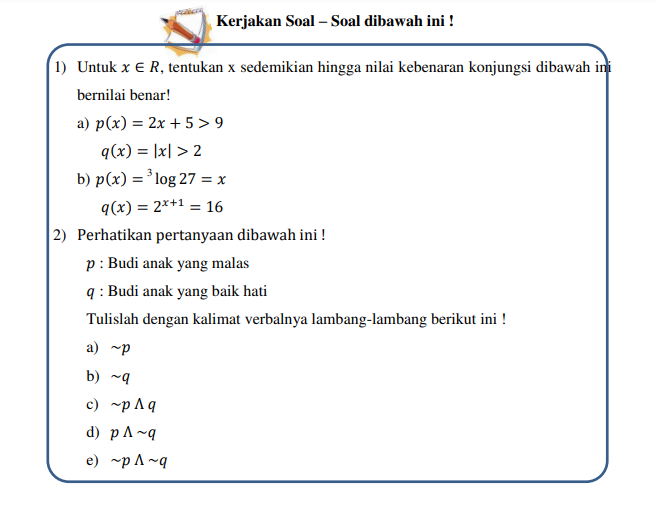 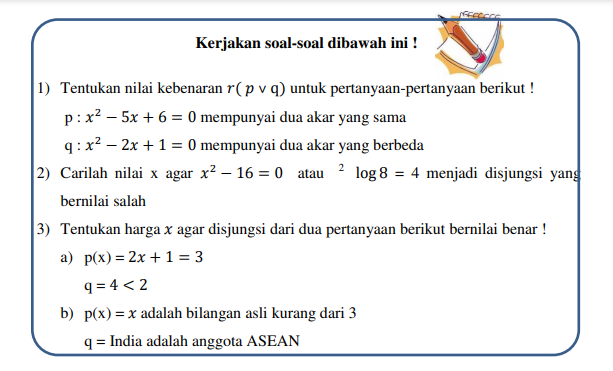 Lampiran 3 Angket Validasi Aspek Materi LEMBAR PENILAIAN PANDUAN METODE PEMBELAJARAN DISKUSI BERBANTUAN QR & BARCODE SCANNERPetunjuk !Berilah tanda checklist (√) pada jawaban yang anda anggap paling sesuai pada kolom untuk bebrapa pilihan yaitu :Aspek MateriSaran / masukan………………………………………………………………………………………………………………………………………………………………………………………………………………………………………………………………………………………………………………………………………………………………………………………………………………………………………………………KesimpulanPemngmbangan metode pembelajaran diskusi berbantuan QR & barcode scannerini dinyatakan :Layak untuk digunakan tanpa revisi (81 – 100 )Layak digunakan dengan revisi seusai saran (61 – 80)Kurang layak digunakan, perlu sedikit revisi (41 – 60)Tidak layak digunakan, perlu banyak revisi (21 – 40)Sangat tidak layak, sangat perlu revisi (0 – 20)Tegal, ….Validator…………………...Lampiran 4 Lembar Persetujuan Validasi Apek MateriLEMBAR PERSETUJUAN VALIDASI PRODUK PANDUAN METODE DISKUSI BERBANTUAN QR & BARCODE SCANNERYang bertanda tangan di bawah ini :Nama Dosen/Praktisi	:NIDN /NIP		:Jabatan Fungsional 	:Bidang Ilmu 		:Unit Kerja 		:  Berdasarkan hasil kajian isi dengan sebaik-baiknya dan sebenar-benarnya memutuskan :Menurut isinya valid/kurang valid*)Tata penulisan baik/kurang baik*)Penyusunan bahasa baik/kurang baik*)Disetujui dan layak digunakan/kurang layak digunakan*) pada penelitianKeputusan ini diberikan agar dipergunakan sebagaimana perlunya,Tegal, ………….Validator……………….Lampiran 5 Angket Validasi Aspek MediaLEMBAR PENILAIAN PANDUAN METODE PEMBELAJARAN DISKUSI BERBANTUAN QR & BARCODE SCANNERPetunjuk !Berilah tanda checklist (√) pada jawaban yang andaanggap paling sesuai pada kolom untuk bebrapa pilihan yaitu :Aspek MediaSaran / masukan………………………………………………………………………………………………………………………………………………………………………………………………………………………………………………………………………………………………………………………………………………………………………………………………………………………………………………………………………………………………………………………………………………………………………………………………………………………………………………………………………………………………………………………………………………………………………………………………………………………………………………………………………………………………………………………………………………………………………………………………………KesimpulanPengembangan metode pembelajaran diskusi berbantuan QR & barcode scannerini dinyatakan :Layak untuk digunakan tanpa revisi (81 – 100 )Layak digunakan dengan revisi seusai saran (61 – 80)Kurang layak digunakan, perlu sedikit revisi (41 – 60)Tidak layak digunakan, perlu banyak revisi (21 – 40)Sangat tidak layak, sangat perlu revisi (0 – 20)			Tegal, ….Validator…………………...Lampiran 6 Lembar Persetujaun Validasi Aspek MediaLEMBAR PERSETUJUAN VALIDASI PRODUK PANDUAN METODE DISKUSI BERBANTUAN QR & BARCODE SCANNERYang bertanda tangan di bawah ini :Nama Dosen 		:NIDN / NIP		:Jabatan Fungsional 	:Bidang Ilmu 		:Unit Kerja 		:  Berdasarkan hasil kajian isi dengan sebaik-baiknya dan sebenar-benarnya memutuskan :Menurut isinya valid/kurang valid*)Tata penulisan baik/kurang baik*)Penyusunan bahasa baik/kurang baik*)Disetujui dan layak digunakan/kurang layak digunakan*) pada penelitianKeputusan ini diberikan agar dipergunakan sebagaimana perlunya,Tegal, ………….Validator……………….Lampiran 7. Angket Motivasi Belajar SiswaAngket Motivasi BelajarPengembangan Metode Pembelajaran Diskusi Berbantuan QR & Barcode Scanner untuk Meningkatkan Motivasi dan Prestasi Belajar Matematika Peserta Didik Judul Penelitian 	:	Pengembangan Metode Pembelajaran Diskusi Berbantuan QR & Barcode Scanner untuk Meningkatkan Motivasi dan Prestasi Belajar Matematika Peserta Didik Kelas XI SMK Negeri 1 Warureja Tahun Pelajaran 2022/2023Penyusun	: Andi Eka SulistyawanPetunjuk Pengisian     :Kami mohon memberikan tanda check list (√) pada kolom yang sesuai pada setiap butir penilaian dengan keterangan sebagai berikut :Sangat Setuju (SS) Setuju (S)Tidak Setuju (TS)Sangat tidak setuju (STS)Sebelum melakukan penilaian, kami mohon identitas secara lengkap terlebih dahulu.IDENTITASNama 	: .................................................................................Kelas	: .................................................................................Lampiran 8. Angket Respon Guru Terhadap Metode Pembelajaran Berbantuan QR Code Dan Barcode ScannerANGKET RESPON GURU TERHADAP METODE PEMBELAJARAN BERBANTUAN QR & BARCODE SCANNERNama : __________________________Petunjuk !Berilah tanda checklist (√) pada jawaban yang anda anggap paling sesuai pada kolom untuk bebrapa pilihan yaitu :Warureja, .....................2022Responden .................................Lampiran 9. Angket Respon Siswa Terhadap Metode Pembelajaran Berbantuan QR Code Dan Barcode ScannerANGKET RESPON SISWA TERHADAP METODE PEMBELAJARAN BERBANTUAN QR & BARCODE SCANNERNama 	: __________________________Kelas 	: __________________________ Petunjuk !Berilah tanda checklist (√) pada jawaban yang anda anggap paling sesuai pada kolom untuk bebrapa pilihan yaitu :Warureja...................2022Responden ................................Lampiran  10. Kisi-Kisi Soal Test Kisi-Kisi Test Materi Logika MatematikaLampiran 11. Soal PretestSOAL PRETEST ULANGAN MATEMATIKABAB LOGIKA MATEMATIKA TAHUN PELAJARAN 2022/2023Nama	:Hari, Tanggal	: No. Absen	:Kelas	:Waktu	: 35 MenitPETUNJUK1.	Berdoalah sebelum mengerjakan!2.	Tulislah identitas lengkap pada lembar soal atau jawaban!3.	Bacalah soal dengan teliti!4.	Tuliskan dan Berilah jawaban terbaikmu!5.	Tanyakan pada guru jika soal kurang jelas!6.	Periksa kembali lembar jawabanmu sebelum dikumpulkan!Jawablah pertanyaan-pertanyaan dibawah ini dengan benar!Buatlah Ingkaran yang tepat dari kalimat “ Semua makhluk hidup perlu makan dan minum “ !Jawaban : ………………………………………………………………Buatlah Ingkaran dari pernyataan: “Semua orang berdiri saat tamu agung    memasuki ruangan” !Jawaban : ………………………………………………………………Diberikan dua pernyataan sebagai berikut :   P : hari ini di demak hujan lebat Q : hari ini aliran listrik putus Nyatakan dengan kalimat !   “ p ᴧ q “Jawaban : ………………………………………………………………Tuliskan Kontraposisi dari kalimat ”Jika harga barang naik maka rakyat  mengeluh”!Jawaban : ………………………………………………………………Diketahui :p : Jakarta Ibukota Indonesiaq : Barac Obama presiden inggrisTuliskan Pernyataan majemuk dari kalimat diatas yang bernilai benar !Jawaban : ………………………………………………………………Diketahui:a	: Ada segitiga yang ketiga sudutnya sama besar b	: Semua trapesium adalah segi empatTuliskan lambang dari Pernyataan majemuk diatas !Jawaban : ………………………………………………………………Diketahui:Premis 1 : Jika Ani rajin belajar, maka ia akan pandai. Premis 2 : Jika Ani pandai maka ia akan jadi juara.Kesimpulan dari kedua premis diatas adalah . . . .Jawaban : ………………………………………………………………Jika p bernilai salah, q bernilai benar, sedangkan ~p dan ~q berturut-turut ingkaran dari p dan q, tulislah lambang dari pernyataan tersebut !Jawaban : ………………………………………………………………Diketahui:Premis 1: Jika Budi rajin belajar, maka ia akan pandai. Premis 2: Jika Budi pandai, maka akan menjadi juara. Dengan menggunakan prinsip silogisme, pernyataan di atas disimpulkan bahwa:….Jawaban : ………………………………………………………………Perhatikan premis-premis berikut :Premis 1 : jika saya bekerja, maka saya mendapat upah Premis 2 : saya tidak mendapat upahTuliskan kesimpulan yang sahih berdasarkan premis diatas !Jawaban : ………………………………………………………………Lampiran 12  Kunci Jawaban Soal PretesJawaban Soal PretesKriteria skor :5 : jawaban lengkap dan benar4 : jawaban benar tidak lengkap3 : jawaban benar sebagian 2 : jawaban salah 1 : jawaban tidak menjawab pertanyaanLampiran 13. Soal PosttestSOAL POSTTEST ULANGAN MATEMATIKABAB LOGIKA MATEMATIKA TAHUN PELAJARAN 2022/2023Nama	:Hari, Tanggal	: No. Absen	:Kelas	:Waktu	: 35 MenitPETUNJUK1.	Berdoalah sebelum mengerjakan!2.	Tulislah identitas lengkap pada lembar soal atau jawaban!3.	Bacalah soal dengan teliti!4.	Tuliskan dan Berilah jawaban terbaikmu!5.	Tanyakan pada guru jika soal kurang jelas!6.	Periksa kembali lembar jawabanmu sebelum dikumpulkan!Jawablah pertanyaan-pertanyaan dibawah ini dengan benar!Buatlah Ingkaran dari pernyataan berikut “ jika semua buruh pabrik  berdemonstrasi maka lalu lintas macet “ !.Jawaban : ……………………………………………………………….Buatlah Ingkaran dari kalimat “Semua matriks mempunyai matriks  invers”!Jawaban : ……………………………………………………………….Diberikan pernyataan sebagai berikut P : Habibah rajin belajarQ : habibah rangking 1Nyatakan dengan kalimat ! “ ~p ᴧ q “Jawaban : ……………………………………………………………….Tuliskan Kontraposisi dari kalimat ”Jika harga barang naik maka rakyat mengeluh” !Jawaban : ……………………………………………………………….Diketahui:a : Ada segitiga yang ketiga sudutnya sama besar b : Semua trapesium adalah segi empatTuliskan lambang Pernyataan majemuk yang bernilai benar !Jawaban : ……………………………………………………………….Jika pernyataan p salah dan q salah, maka tulislah pernyataan majemuk yang mempunyai nilai kebenaran!Jawaban : ……………………………………………………………….Dari ketiga premis berikut.Premis 1 : Jika Aryo makan nasi, maka ia tidak makan bubur. Premis 2 : Aryo makan bubur atau tidak minum obat.Premis 3 : Jika Aryo sakit, maka ia minum obat. Kesimpulan yang dapat diambil adalah . . . .Jawaban : ……………………………………………………………….Diketahui:a	: 2 adalah bukan bilangan prima b	: 3 adalah faktor dari 18Tuliskan lambang Pernyataan majemuk diatas yang bernilai benar ! Jawaban : ……………………………………………………………….Diketahui:Premis 1 : Jika pelayanan restoran baik, maka restoran itu banyak pelanggan.Premis 2 : Jika restoran itu banyak pelanggan, maka restoran itu  mendapat untung.Kesimpulan dari argumentasi di atas adalah . . . .Jawaban : ……………………………………………………………….Perhatikan premis berikut ini :Premis 1 : Jika hari ini hujan, maka zahro tinggal dirumah Premis 2 : Jika Zahro tinggal dirumah, maka zahro belajar kesimpulan yang sahih adalah : ….Jawaban : ……………………………………………………………….Lampiran 14  Kunci Jawaban Soal Posttest Jawaban Soal PosttestKriteria skor :5 : jawaban lengkap dan benar4 : jawaban benar tidak lengkap3 : jawaban benar sebagian 2 : jawaban salah 1 : jawaban tidak menjawab pertanyaanLampiran 15. Bahan Ajar Berbasis QR Code (Rancangan Awal)LEMBAR KERJA PESERTA DIDIKMATEMATIKA – LOGIKA MATEMATIKA KELAS XILampiran 16. Bahan Ajar Berbasis QR Code (Rancangan Akhir)Halaman Soal				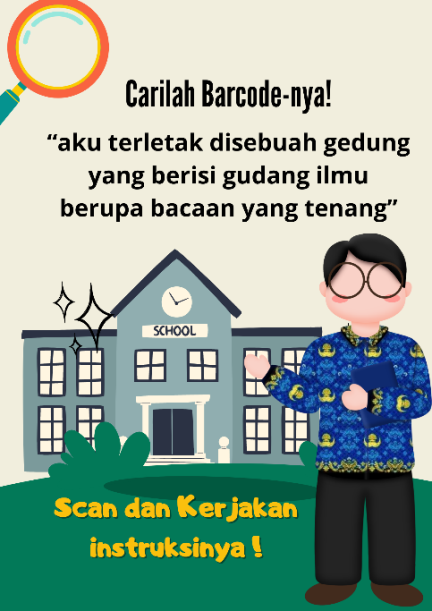 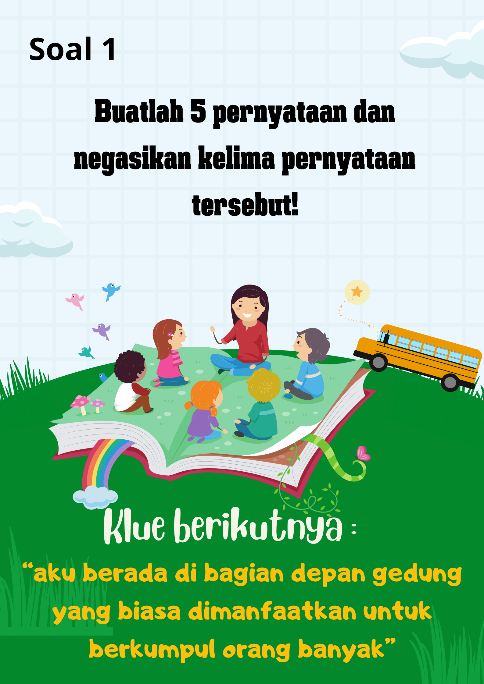 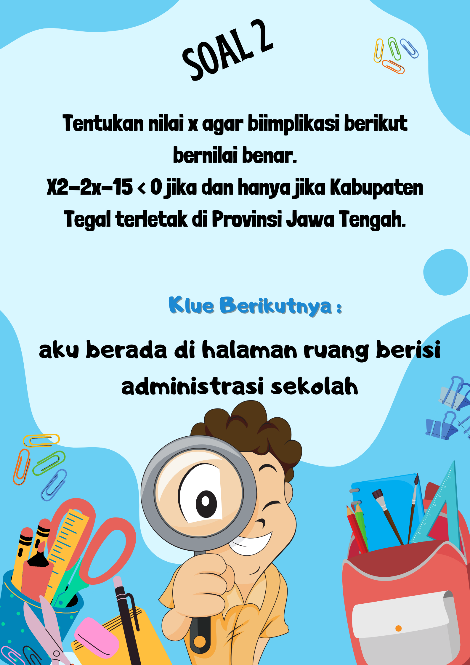 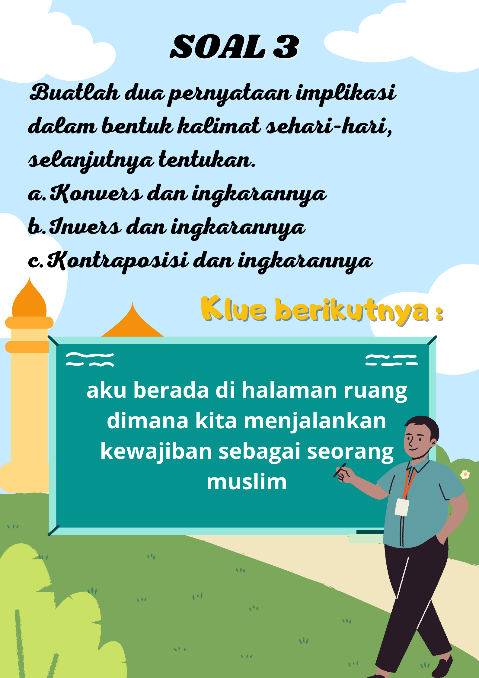 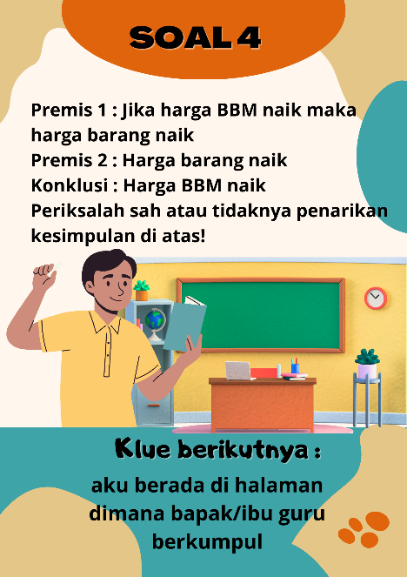 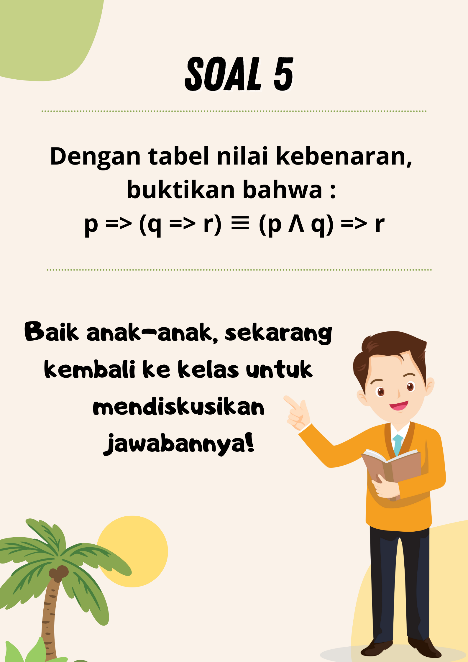 Halaman QR Code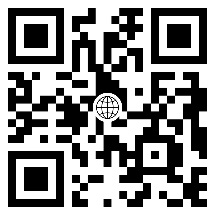 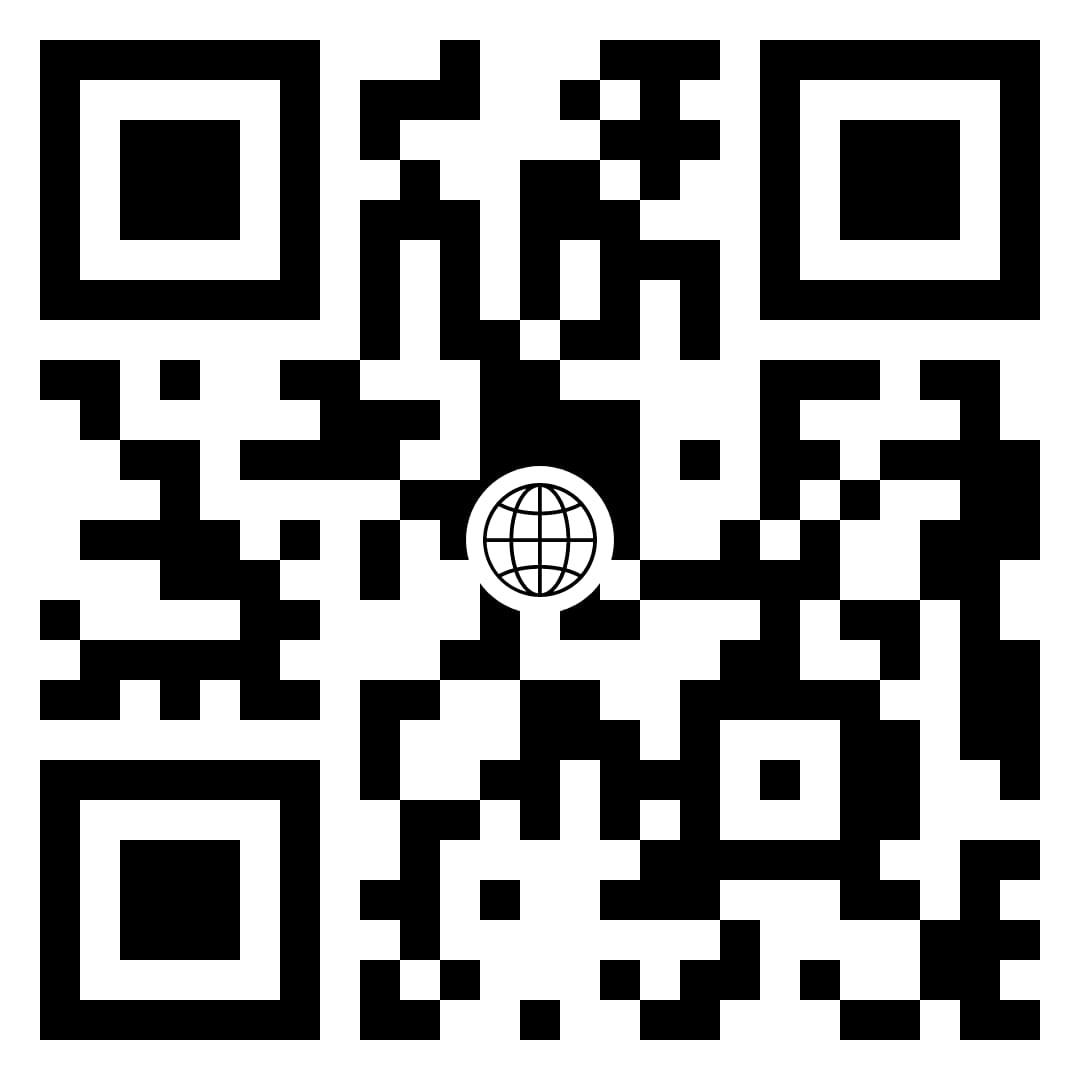 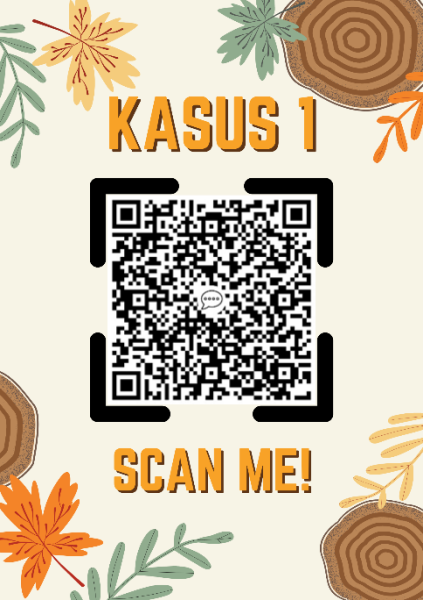 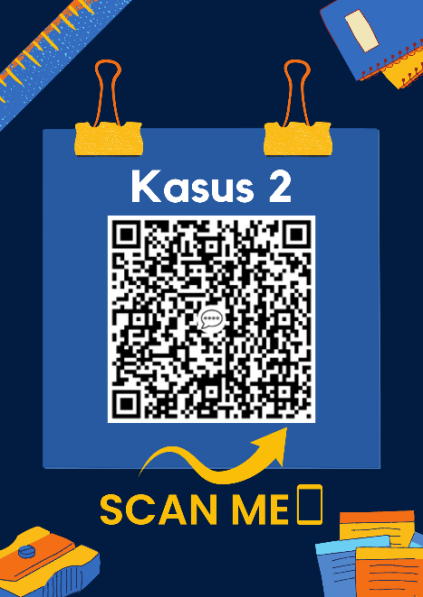 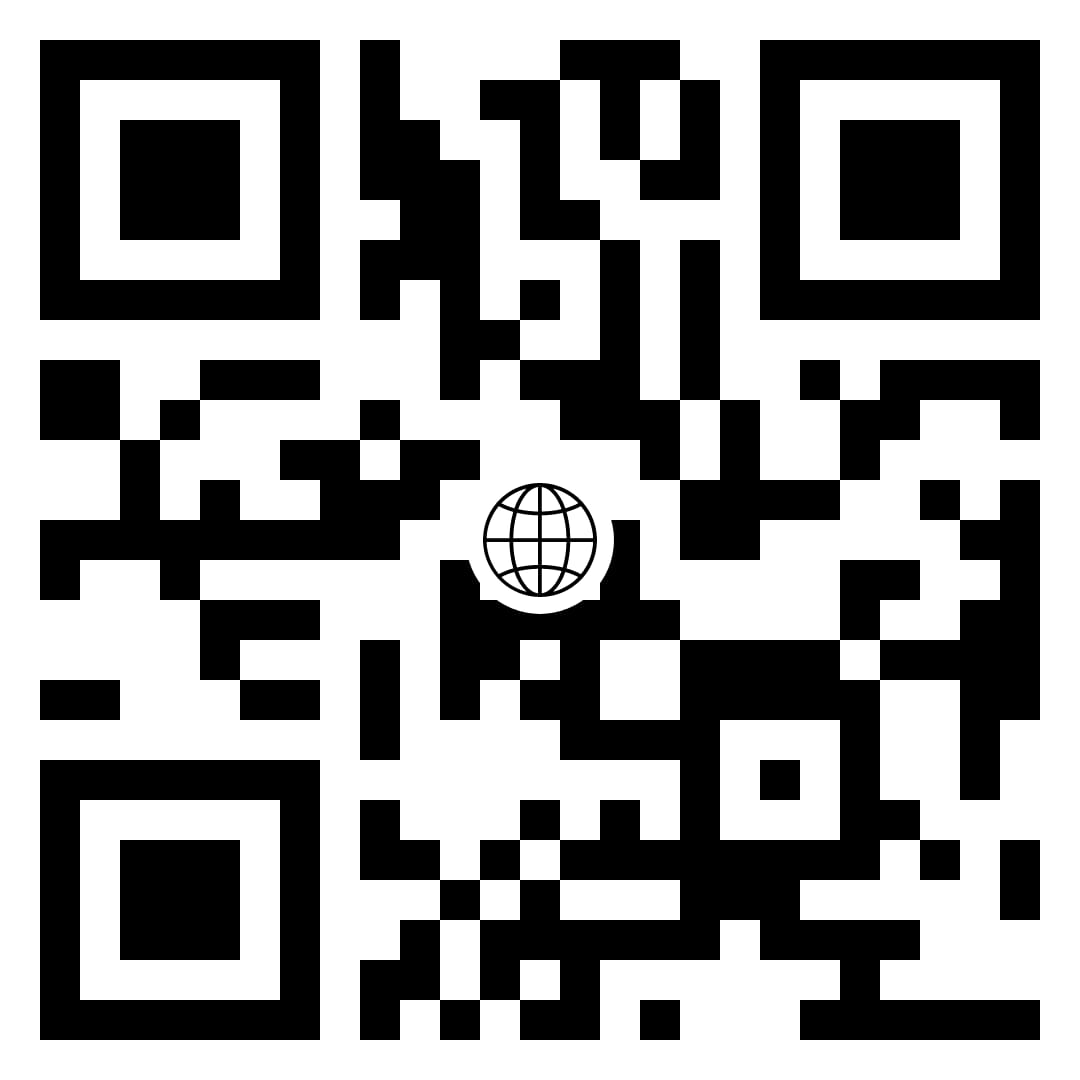 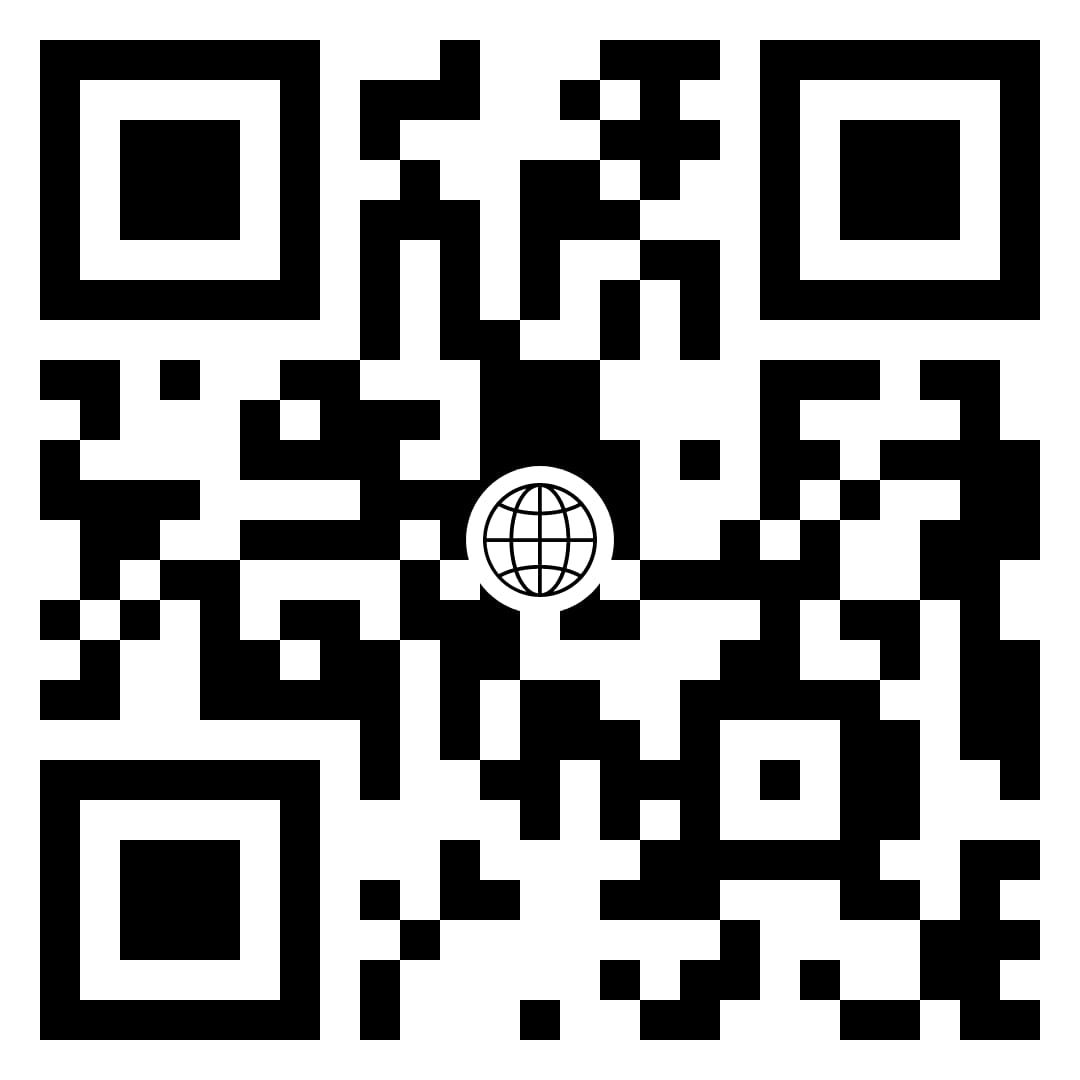 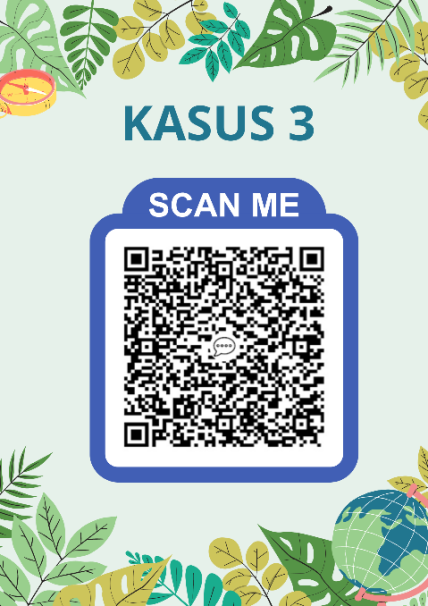 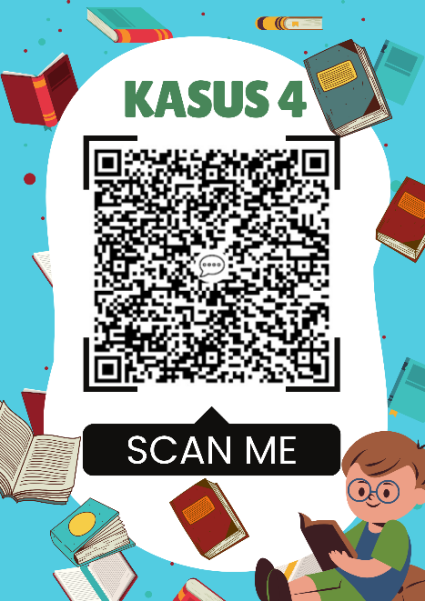 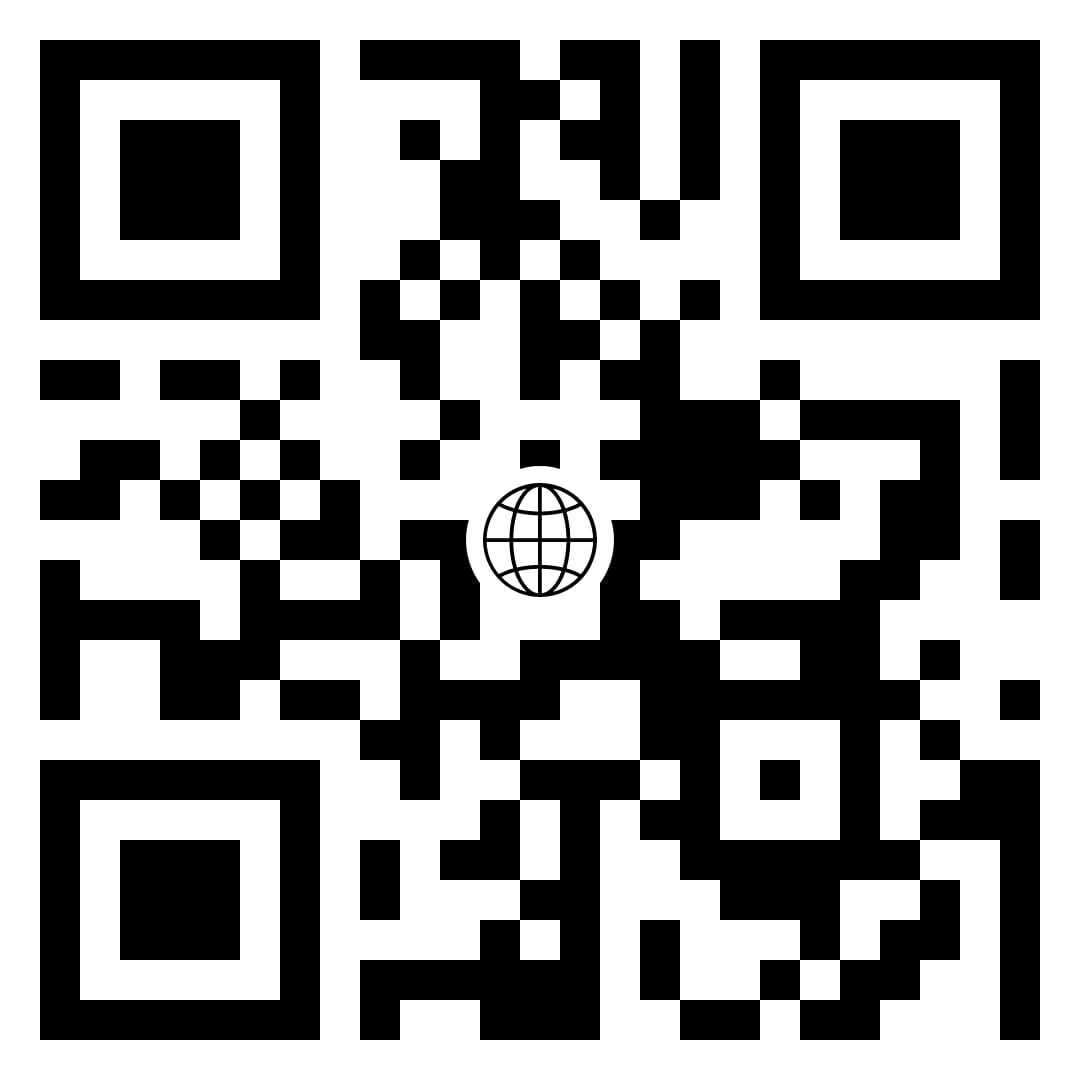 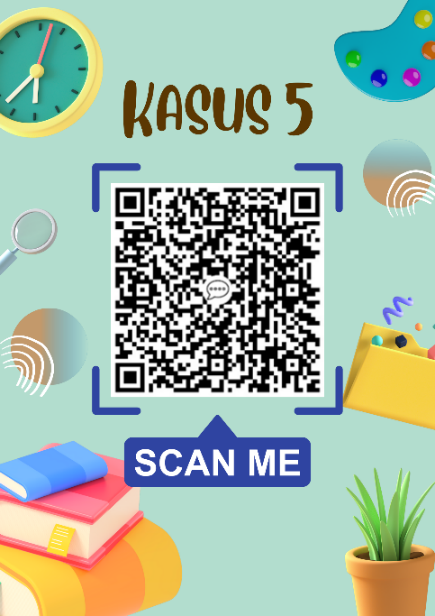 Lampiran 17 	Nilai Pretest dan Postest Hasil Belajar Kelas Eksperimen dan Kelas KontrolKelas EksperimenKelas KontrolLampiran 18  Nilai Pretest dan Postest Motivasi Kelas Eksperimen dan Kelas Kontrol.Kelas EksperimenKelas KontrolLampiran 19 	Uji Angket Respon Siswa Terhadap Metode Pembelajaran Berbantuan Qr & Barcode Scanner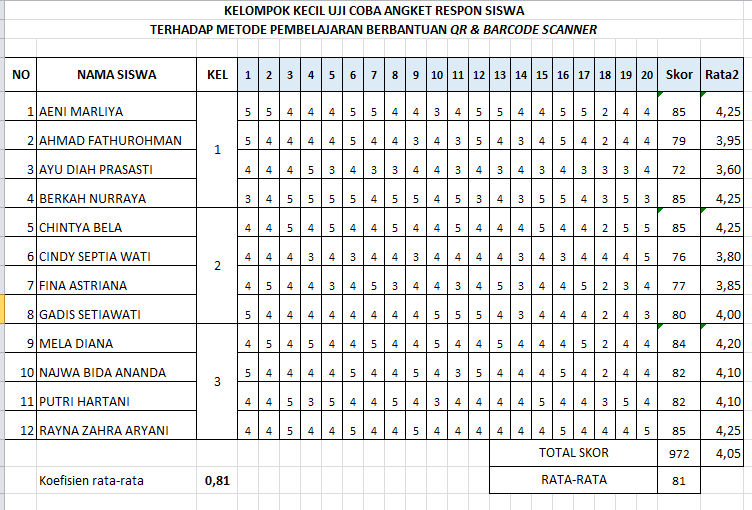 Lampiran 20  Uji Angket Respon Guru Terhadap Metode Pembelajaran Berbantuan QR & Barcode Scanner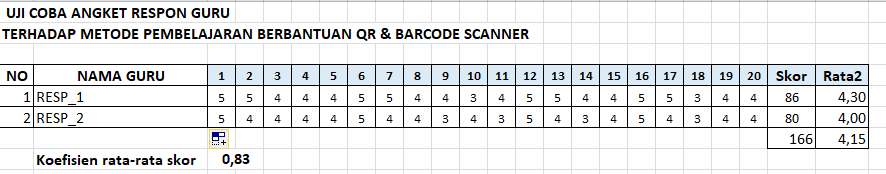 Lampiran 21  Uji Coba Instrumen Angket Motivasi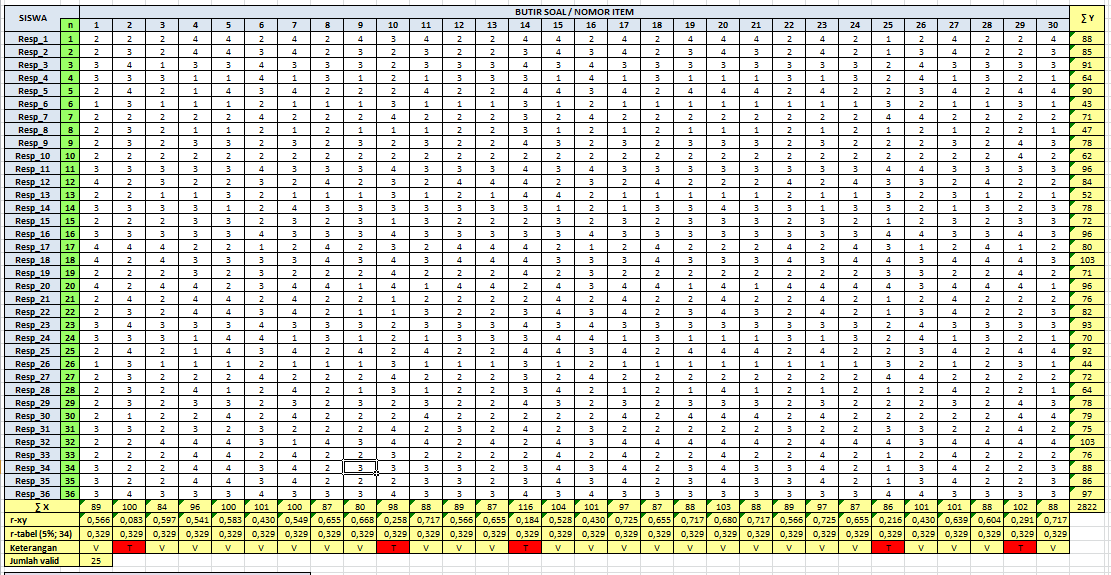 Lampiran  22  Validasi Instrumen Soal (Validitas, Reliabilitas, Kesukaran)Validitas Instrumen soal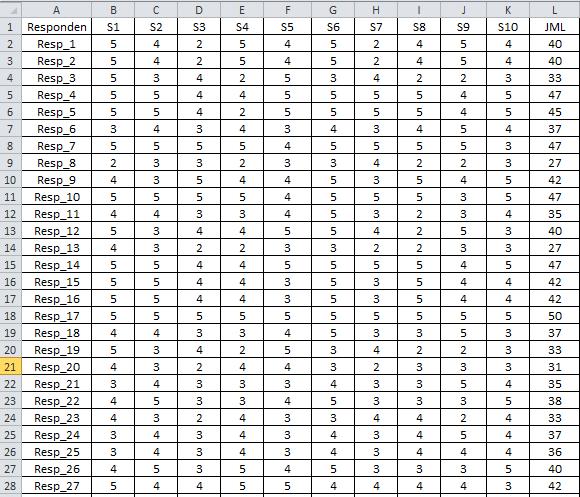 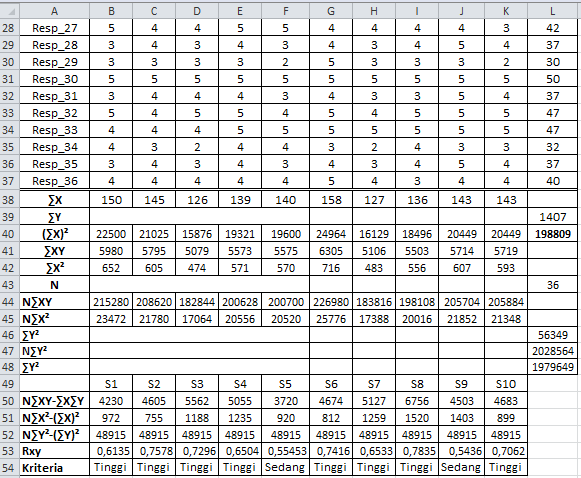 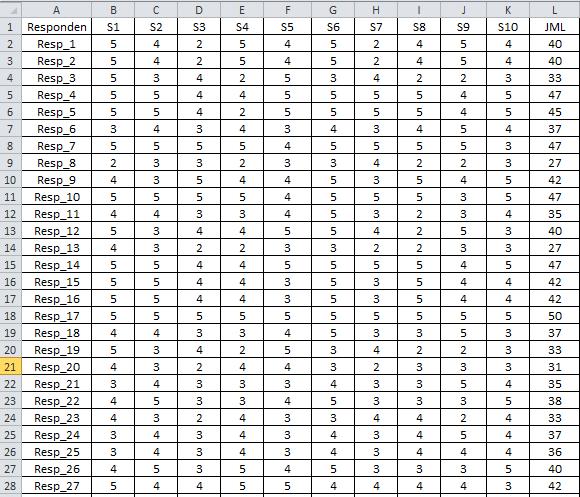 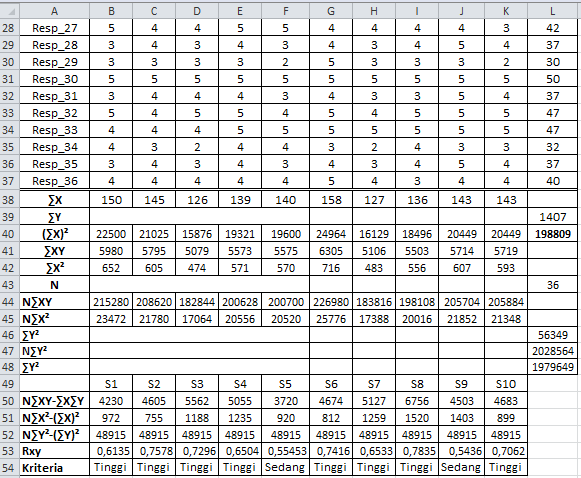 Reliabilitas Instrumen Soal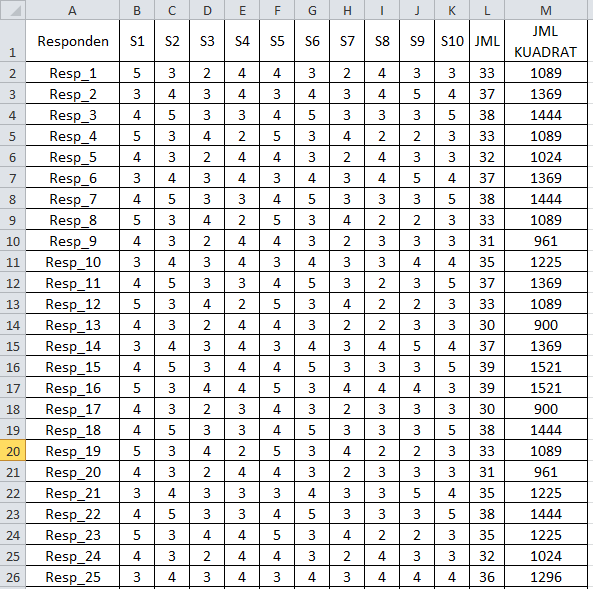 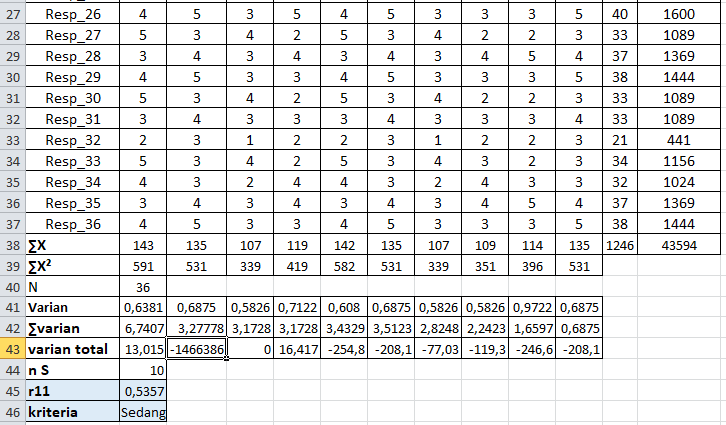 Tingkat Kesukaran Soal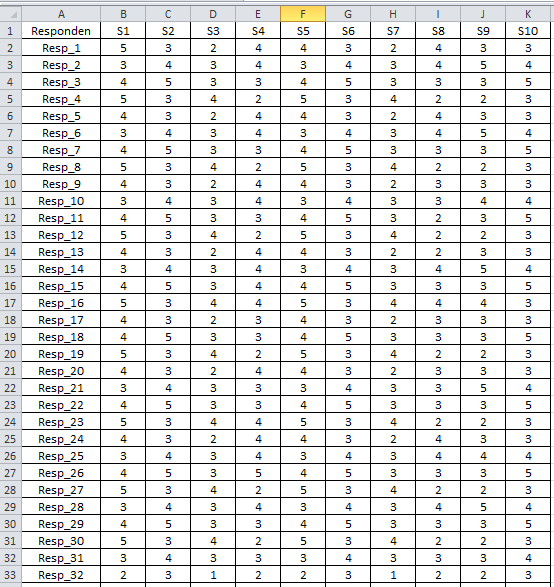 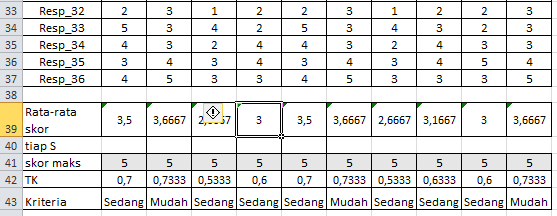 Rekapitulasi Validasi Instrumen Soal :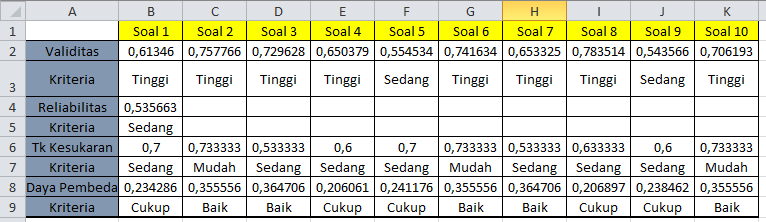 Lampiran 23 Hasil Validasi Instrumen Produk Lampiran 24  Uji Normalitas dan Homogenitas Pretest Motivasi Belajar Kelas Eksperimen dan Kelas Kontrol.Uji Normalitas Pretest Motivasi Kelas Eksperimen dan KontrolHasil uji Shapiro-Wilk pada variabel pre-tes motivasi kelas eksperimen  menghasilkan nilai Shapiro-Wilk sebesar 0,942 dan p=0,60 (p>0,05). Dengan demikian distribusi data variabel pre-tes motivasi kelas eksperimen adalah normal. Begitu juga pada variabel variabel pre-tes motivasi kelas kontrol  menghasilkan nilai Shapiro-Wilk sebesar 0,947 dan p=0,87 (p>0,05). Dengan demikian distribusi data variabel pre-tes motivasi pada kelas kontrol juga normal.Histogram Pre-test Motivasi Kelas Eksperimen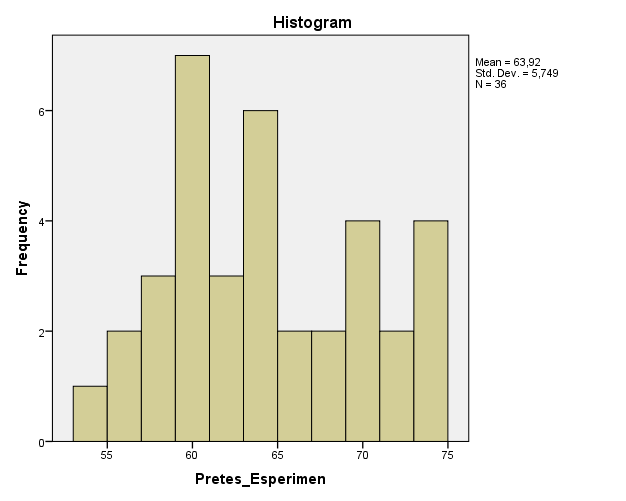 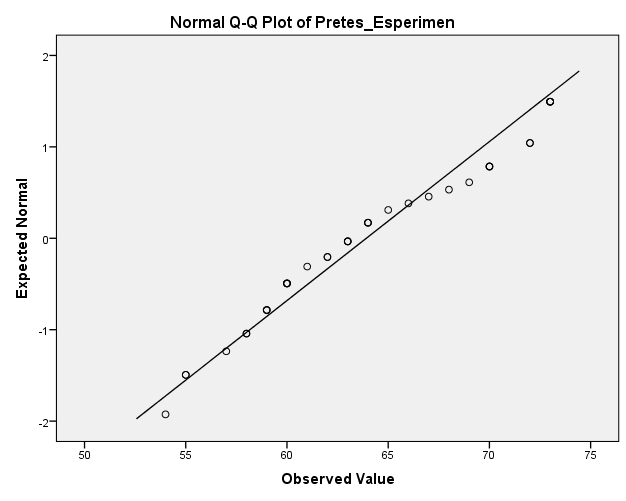 Histogram Pre-test Motivasi Kelas Kontrol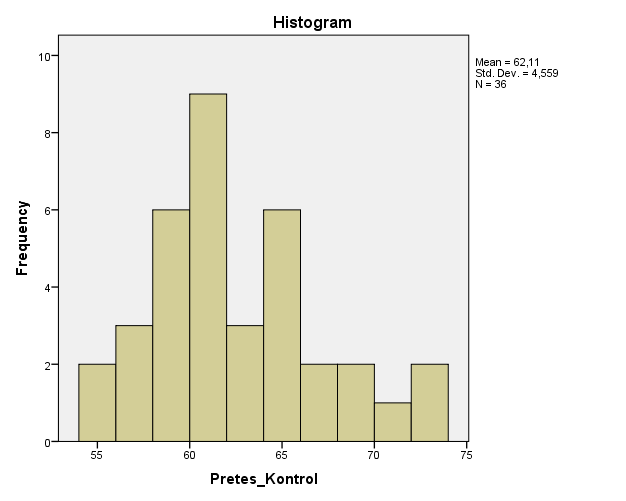 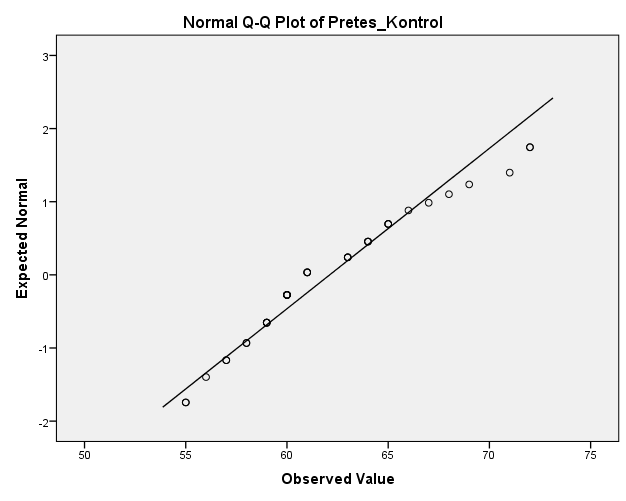 Uji Normalitas  Post-test  Motivasi Kelas Eksperimen dan KontrolHasil uji Shapiro-Wilk pada variabel post-tes motivasi kelas eksperimen  menghasilkan nilai Shapiro-Wilk sebesar 0,972 dan p=0,473 (p>0,05). Dengan demikian distribusi data variabel post-tes motivasi kelas eksperimen adalah normal. Begitu juga pada variabel variabel post-tes motivasi kelas kontrol  menghasilkan nilai Shapiro-Wilk sebesar 0,978dan p=0,698 (p>0,05). Dengan demikian distribusi data variabel pre-tes motivasi pada kelas kontrol juga normal.Histogram Post-test Motivasi Kelas Eksperimen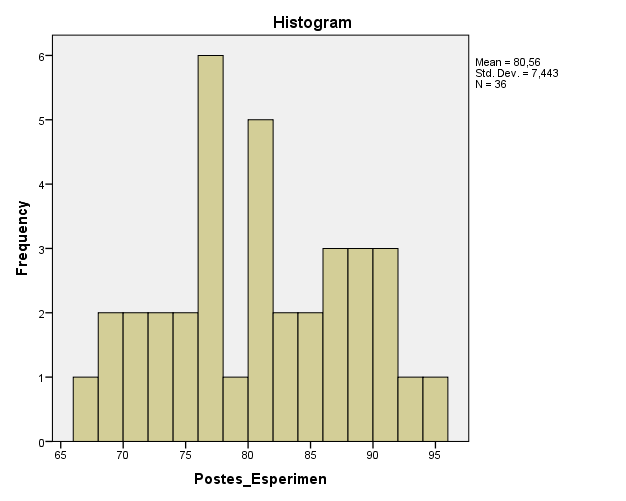 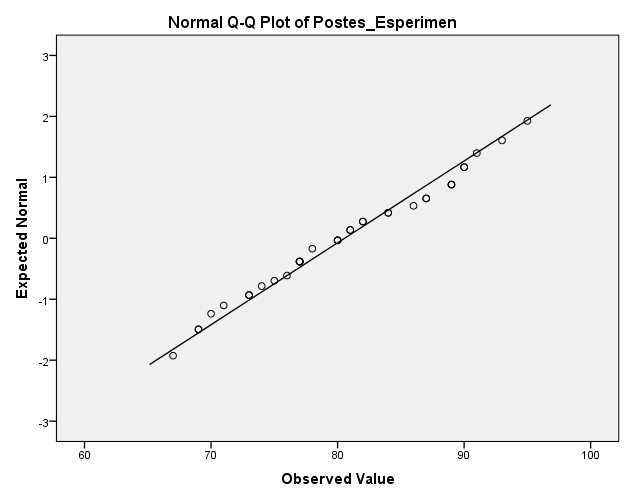 Histogram Post-test Motivasi Kelas Kontrol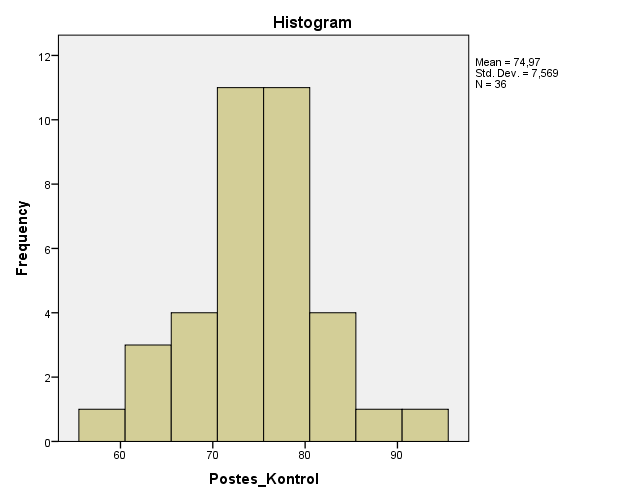 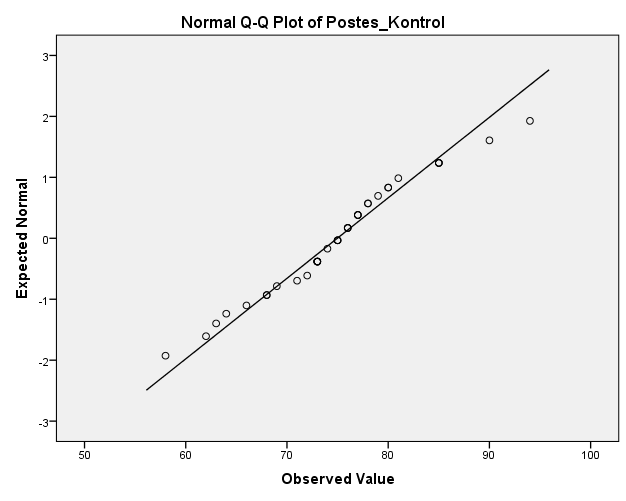 Uji Homogenitas Pretest Motivasi antara Kelas Eksperimen dan KontrolPedoman Pengambilan Keputusan dalam Uji Homogenitas 1. Jika nilai Signifikansi (Sig) Based on Mean > 0,05 maka varians data adalah HOMOGEN. 2. Jika nilai Signifikansi (Sig) Based on Mean < 0,05 maka varians data adalah TIDAK HOMOGENBerdasarkan output di atas diketahui nilai Signifikansi (Sig) Based on Mean adalah sebesar 0,112 > 0,05, sehingga dapat disimpulkan bahwa varians kelompok Pre-test kelas eksperimen dan Pre-test kelas kontrol adalah sama atau HOMOGEN. Dengan demikian, maka salah satu syarat (tidak mutlak) dari uji independent sample t test sudah dapat terpenuhi.Uji Homogenitas Postest  Motivasi antara Kelas Eksperimen dan KontrolPedoman Pengambilan Keputusan dalam Uji Homogenitas 1. Jika nilai Signifikansi (Sig) Based on Mean > 0,05 maka varians data adalah HOMOGEN. 2. Jika nilai Signifikansi (Sig) Based on Mean < 0,05 maka varians data adalah TIDAK HOMOGENBerdasarkan output di atas diketahui nilai Signifikansi (Sig) Based on Mean adalah sebesar 0,575 > 0,05, sehingga dapat disimpulkan bahwa varians kelompok Post-test kelas eksperimen dan Post-test kelas kontrol pada hasil angket motivasi adalah sama atau HOMOGEN. Dengan demikian, maka salah satu syarat (tidak mutlak) dari uji independent sample t test sudah dapat terpenuhi.Lampiran 25. Uji Normalitas dan Homogenitas Hasil Belajar Kelas Eksperimen dan Kelas KontrolHasil Uji Normalitas Pretest Hasil Belajar  Kelas Eksperimen dan KontrolHasil uji Shapiro-Wilk pada variabel pretes Hasil Belajar kelas eksperimen  menghasilkan nilai Shapiro-Wilk sebesar 0,944 dan p=0,067 (p>0,05). Dengan demikian distribusi data variabel pretes hasil belajar kelas eksperimen adalah normal. Begitu juga pada variabel variabel pretes hasil belajar kelas kontrol  menghasilkan nilai Shapiro-Wilk sebesar 0,941 dan p=0,054 (p>0,05). Dengan demikian distribusi data variabel pretes hasil belajar pada kelas kontrol juga normal.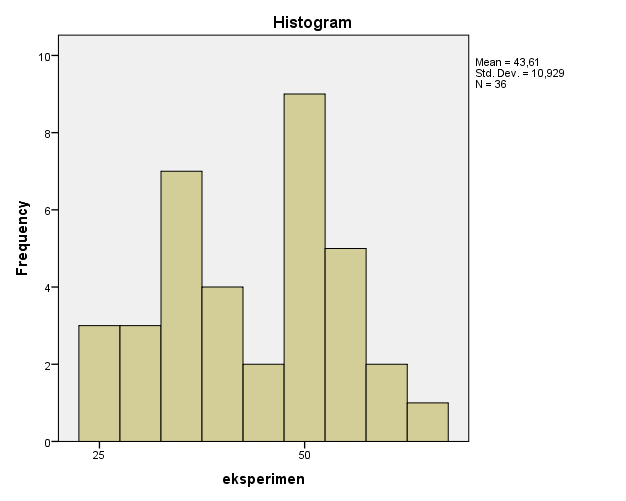 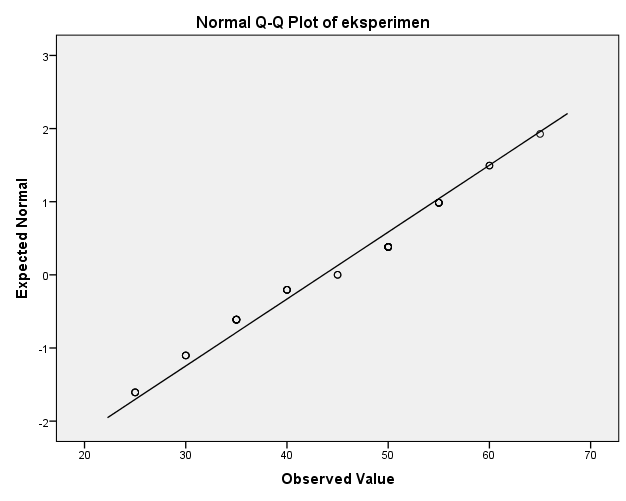 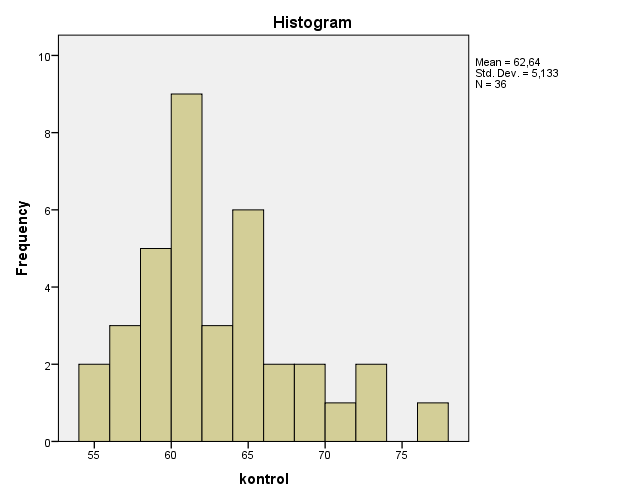 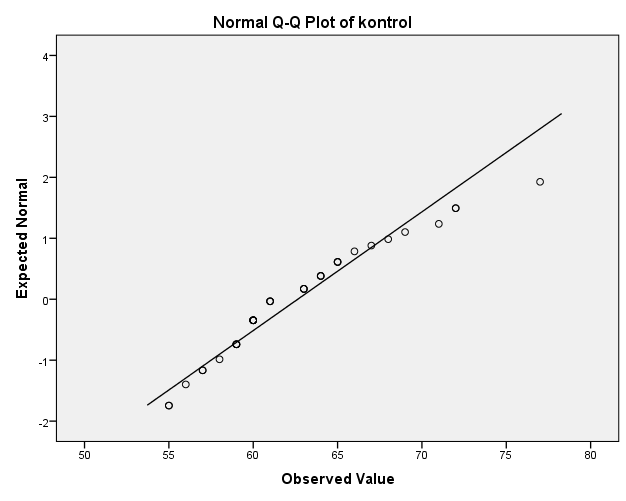 Hasil Uji Homogenitas antara Nilai Pretes Hasil Belajar Kelas Eksperimen dan KontrolPedoman Pengambilan Keputusan dalam Uji Homogenitas 1. Jika nilai Signifikansi (Sig) Based on Mean > 0,05 maka varians data adalah HOMOGEN. 2. Jika nilai Signifikansi (Sig) Based on Mean < 0,05 maka varians data adalah TIDAK HOMOGENBerdasarkan output di atas diketahui nilai Signifikansi (Sig) Based on Mean adalah sebesar 0,803 > 0,05, sehingga dapat disimpulkan bahwa varians kelompok Pretest kelas eksperimen dan Pretest kelas kontrol pada nilai hasil belajar adalah sama atau HOMOGEN. Dengan demikian, maka salah satu syarat (tidak mutlak) dari uji independent sample t test sudah dapat terpenuhi.Hasil Uji Normalitas Postest  Hasil Belajar  Kelas Eksperimen dan KontrolHasil uji Shapiro-Wilk pada variabel post-tes motivasi kelas eksperimen  menghasilkan nilai Shapiro-Wilk sebesar 0,940 dan p=0,523 (p>0,05). Dengan demikian distribusi data variabel post-tes hasil belajar kelas eksperimen adalah normal. Begitu juga pada variabel variabel post-tes hasil belajar kelas kontrol  menghasilkan nilai Shapiro-Wilk sebesar 0,978dan p=0,698 (p>0,05). Dengan demikian distribusi data variabel pre-tes motivasi pada kelas kontrol juga normal.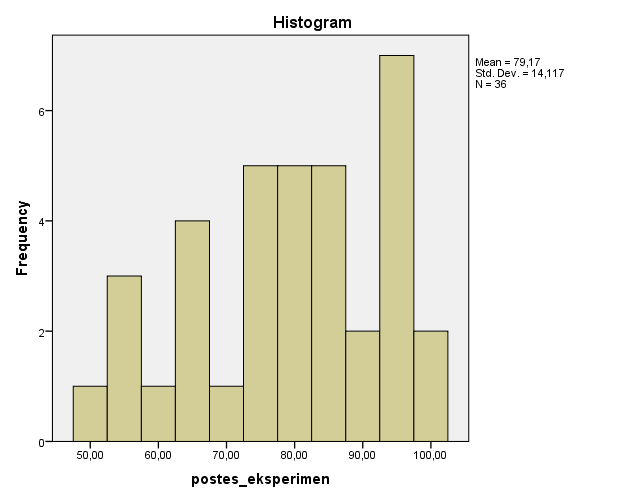 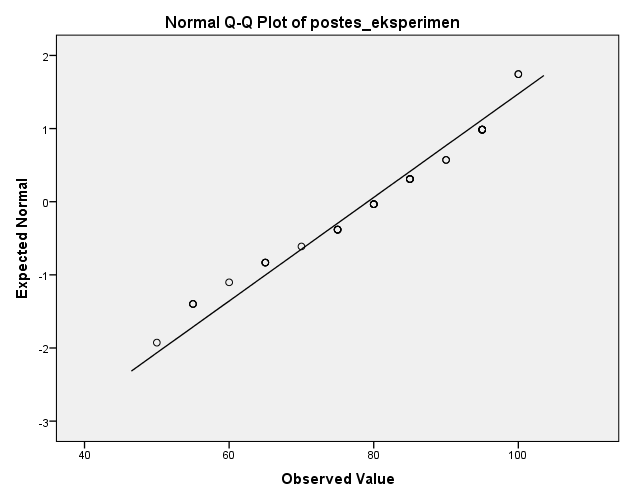 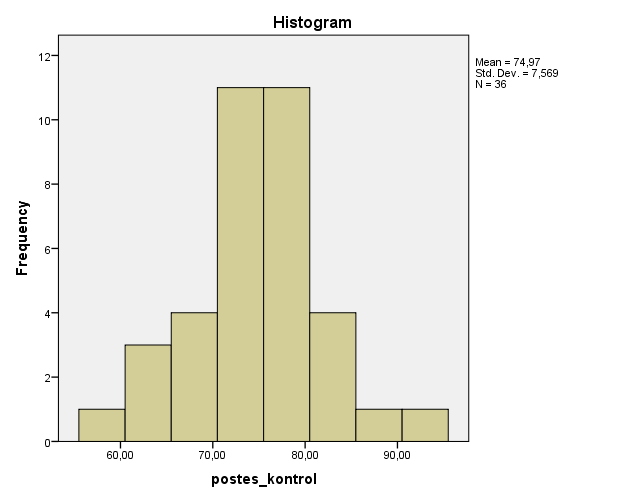 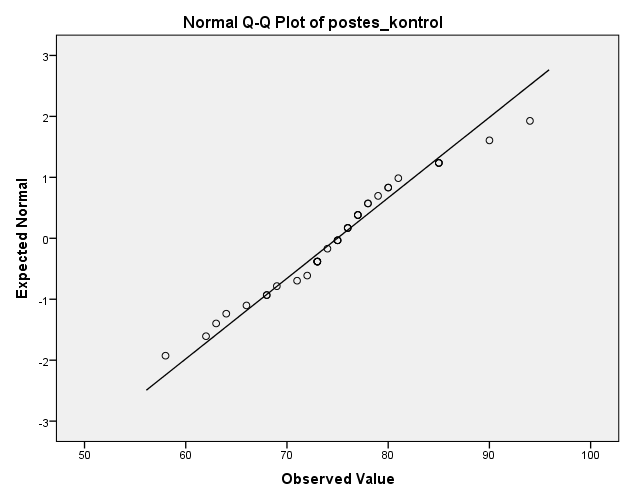 Hasil Uji Homogenitas Postest Hasil Belajar  Kelas Eksperimen dan KontrolPedoman Pengambilan Keputusan dalam Uji Homogenitas 1. Jika nilai Signifikansi (Sig) Based on Mean > 0,05 maka varians data adalah HOMOGEN. 2. Jika nilai Signifikansi (Sig) Based on Mean < 0,05 maka varians data adalah TIDAK HOMOGENBerdasarkan output di atas diketahui nilai Signifikansi (Sig) Based on Mean adalah sebesar 0,87 > 0,05, sehingga dapat disimpulkan bahwa varians Postest Hasil Belajar  kelas eksperimen dan Postes kelas kontrol pada nilai hasil belajar adalah sama atau HOMOGEN. Dengan demikian, maka salah satu syarat  dari uji independent sample t test sudah dapat terpenuhi.Lampiran 26   Uji Perbedaan Dua Rata-Rata Hasil Belajar Kelas XI AKL 2  dan XI AKL 3Uji Independen T-TestSebelum kita menafsirkan atas hasil output tersebut, maka terlebih dahulu kita harus mengetahui dasar pengambilan keputusan dalam uji independent sample t test sebagai berikut. 1. Jika nilai Sig. (2-tailed) > 0,05 maka H0 diterima dan Ha ditolak, yang berarti tidak ada perbedaan rata-rata hasil belajar siswa antara kelas eksperimen  dengan kelas kontrol. 2. Jika nilai Sig. (2-tailed) < 0,05 maka H0 ditolak dan Ha diterima, yang berarti ada perbedaan rata-rata hasil belajar siswa antara kelas eksperimen dengan kelas kontrol (V. Wiratna Sujarweni, 2014: 99).Interpretasi Output Uji Independent Sample T-Test SPSSBerdasarkan tabel output "Group Statistics" di atas diketahui jumlah data hasil belajar untuk kelas eksperimen adalah sebanyak 36 orang siswa, sementara untuk kelas kontrol adalah sebanyak 36 orang siswa. Nilai rata-rata hasil belajar siswa atau Mean untuk kelas eksperimen adalah sebesar 78,61, sementara untuk kelas kontrol adalah sebesar 75,61. Dengan demikian secara deskriptif statistik dapat disimpulkan ada perbedaan rata-rata hasil belajar siswa antara kelas eksperimen dengan kelas kontrol. Selanjutnya untuk membuktikan apakah perbedaan tersebut berarti signifikan (nyata) atau tidak maka kita perlu menafsirkan output "Independent Samples Test" berikut ini.Berdasarkan output di atas diketahui nilai Sig. Levene's Test for Equality of Variances adalah sebesar 0,087 > 0,05 maka dapat diartikan bahwa varians data antara kelas eksperimen dengan kelas kontrol adalah homogen atau sama (V. Wiratna Sujarweni, 2014: 99). Sehingga penafsiran tabel output Independent Samples Test di atas berpedoman pada nilai yang terdapat dalam tabel "Equal variances assumed". Berdasarkan tabel output "Independent Samples Test" pada bagian "Equal variances assumed" diketahui nilai Sig. (2-tailed) sebesar 0,020 < 0,05, maka sebagaimana dasar pengambilan keputusan dalam uji independent sample t test dapat disimpulk  an bahwa H0 ditolak dan Ha diterima. Dengan demikian dapat disimpulkan bahwa ada perbedaan yang signifikan (nyata) antara rata-rata hasil belajar siswa pada kelas eksperimen dengan kelas kontrol. Selanjutnya dari tabel output di atas diketahui nilai "Mean Difference" adalah sebesar 3,00. Nilai ini menunjukkan selisih antara rata-rata hasil belajar siswa pada kelas eksperimen dengan rata-rata hasil belajar siswa pada kelas kontrol atau 78,61-75,61 = 3,00 dan selisih perbedaan tersebut adalah 0,493 sampai 5,507 (95% Confidence Interval of the Difference Lower Upper).Adapun pengambilan keputusan berdasarkan perbandingan nilai t hitung dengan t tabel dalam uji independent sample t test ini dapat berpedoman pada dasar keputusan berikut ini. 1.  Jika nilai t hitung < t tabel maka H0 diterima dan Ha ditolak, yang berarti tidak ada perbedaan rata-rata hasil belajar siswa antara kelas eksperimen dengan kelas kontrol. 2. Jika nilai t hitung > t tabel maka H0 ditolak dan Ha diterima, yang berarti ada perbedaan rata-rata hasil belajar siswa antara kelas eksperimen dengan kelas kontrol (Jonathan Sarwono. 2015. Rumus-rumus Populer dalam SPSS 22 untuk Riset Skripsi. Yogyakarta: Andi Offset. hal 152). Dengan demikian nilai t hitung sebesar 2,386  > t tabel 1.691, maka berdasarkan dasar pengambilan keputusan melalui perbandingan nilai t hitung dengan t tabel, dapat disimpulkan bahwa H0 ditolak dan Ha diterima, yang berarti ada perbedaan rata-rata hasil belajar siswa antara kelas eksperimen  dengan kelas kontrol  atau dengan kata lain penerapan metode belajar ceramah dengan metode belajar diskusi dengan media barcode scanner oleh guru menghasilkan hasil belajar yang berbeda.Lampiran 27  Hasil Uji Perbedaan Dua Rata-Rata Motivasi Kelas XI AKL 2 (Kelas Eksperimen)  dan XI AKL 3 (Kelas Kontrol)Uji Independen T-TestInterpretasi Output Uji Independent Sample T-Test SPSSBerdasarkan tabel output "Group Statistics" di atas diketahui jumlah data hasil belajar untuk kelas eksperimen adalah sebanyak 36 orang siswa, sementara untuk kelas kontrol adalah sebanyak 36 orang siswa. Nilai rata-rata motivasi siswa atau Mean untuk kelas eksperimen adalah sebesar 80,56, sementara untuk kelas kontrol adalah sebesar 74,97. Dengan demikian secara deskriptif statistik dapat disimpulkan ada perbedaan rata-rata motivasi siswa antara kelas eksperimen dengan kelas kontrol. Selanjutnya untuk membuktikan apakah perbedaan tersebut berarti signifikan (nyata) atau tidak maka kita perlu menafsirkan output "Independent Samples Test" berikut ini.Berdasarkan tabel output "Independent Samples Test" pada bagian "Equal variances assumed" diketahui nilai Sig. (2-tailed) sebesar 0,020 < 0,05, maka sebagaimana dasar pengambilan keputusan dalam uji independent sample t test dapat disimpulkan bahwa H0 ditolak dan Ha diterima. Dengan demikian dapat disimpulkan bahwa ada perbedaan yang signifikan (nyata) antara rata-rata motivasi pada kelas eksperimen dengan kelas kontrol. Selanjutnya dari tabel output di atas diketahui nilai "Mean Difference" adalah sebesar 5,583. Nilai ini menunjukkan selisih antara rata-rata hasil belajar siswa pada kelas eksperimen dengan rata-rata hasil belajar siswa pada kelas kontrol atau 80,56 - 74,97 = 5,583 dan selisih perbedaan tersebut adalah 2,055 sampai 9,112 (95% Confidence Interval of the Difference Lower Upper).Adapun pengambilan keputusan berdasarkan perbandingan nilai t hitung dengan t tabel dalam uji independent sample t test ini dapat berpedoman pada dasar keputusan berikut ini. 1.  Jika nilai t hitung < t tabel maka H0 diterima dan Ha ditolak, yang berarti tidak ada perbedaan rata-rata hasil belajar siswa antara kelas eksperimen dengan kelas kontrol. 2. Jika nilai t hitung > t tabel maka H0 ditolak dan Ha diterima, yang berarti ada perbedaan rata-rata hasil belajar siswa antara kelas eksperimen dengan kelas kontrol . Dengan demikian nilai t hitung sebesar 3,156 > t tabel 1,691, maka berdasarkan dasar pengambilan keputusan melalui perbandingan nilai t hitung dengan t tabel, dapat disimpulkan bahwa H0 ditolak dan Ha diterima, yang dapat disimpulkan bahwa “rata-rata motivasi belajar siswa dengan metode diskusi berbantuan media pembelajaran berbasis QR code lebih tinggi dari rata-rata motivasi belajar siswa dengan pembelajaran menggunakan bahan ajar power point menggunakan metode ceramah”.Lampiran 28  Perhitungan N Gain MotivasiNormalize Score atau N Gain Score bertujuan untuk mengetahui efektivitas penggunaan suatu metode atau perlakuan (treatment) tertentu dalam penelitian one group pretest posttest design (eksperimen design atau pre-experimental design) maupun penelitian menggunakan kelompok kontrol (quasi eksperimen atau true eksperimen). Uji N-gain score dilakukan dengan cara menghitung selisih antara nilai pretest (tes sebelum diterapkannya metode (perlakuan) tertentu) dan nilai posttest (tes sesudah diterapkannya metode (perlakuan) tertentu). Dengan menghitung selisih antara nilai pretest dan posttest atau gain score tersebut, kita akan dapat mengetahui apakah penggunaan atau penerapan suatu metode tertentu dapat dikatakan efektif atau tidak.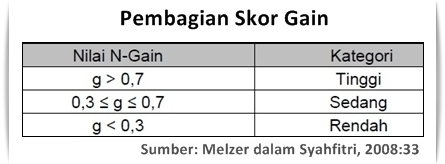 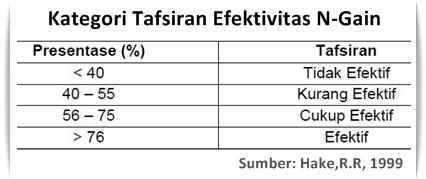 Berdasarkan hasil perhitungan uji N-gain score di atas, menunjukkan bahwa nilai rata-rata N-gain score untuk kelas eksperimen (metode diskusi dengan media barcode scanner) adalah sebesar 72,7567 atau 72,75% termasuk dalam kategori efektif. Dengan nilai N-gain score minimal 7,41% dan maksimal 96,11%. Sementara untuk rata-rata N-gain score untuk kelas kontrol (metode konvensional learning) adalah sebesar 34,1417 atau 34,14% termasuk dalam kategori tidak efektif. Dengan nilai N-gain score minimal 6,67% dan maksimal 85,71%. Dengan demikian, maka dapat disimpulkan bahwa penggunaan metode diskusi efektif untuk meningkatkan  motivasi dalam mata pelajaran matematika  materi Logika Matematika pada siswa kelas XI SMK Negeri 1 Warureja Tahun Pelajaran 2022/2023. Sementara penggunaan metode ceramah tidak efektif untuk meningkatkan motivasi dalam mata pelajaran matematika  materi Logika Matematika pada siswa kelas XI SMK Negeri 1 Warureja Tahun Pelajaran 2022/2023.Lampiran 29 Perhitungan N Gain Hasil BelajarBerdasarkan hasil perhitungan uji N-Gain score di atas, menunjukkan bahwa nilai rata-rata N-gain score untuk kelas eksperimen (metode diskusi dengan media barcode scanner) adalah sebesar 77,3647 atau 77,36% termasuk dalam kategori efektif. Dengan nilai N-gain score minimal 31,43% dan maksimal 97,82%.  Sementara untuk rata-rata N-gain score untuk kelas kontrol (metode konvensional learning) adalah sebesar 34,4477 atau 34,44% termasuk dalam kategori tidak efektif. Dengan nilai N-gain score minimal 3,03% dan maksimal 61,52%. Dengan demikian, maka dapat disimpulkan bahwa penggunaan metode diskusi efektif untuk meningkatkan hasil belajar dalam mata pelajaran matematika  materi Logika Matematika pada siswa kelas XI SMK Negeri 1 Warureja Tahun Pelajaran 2022/2023. Sementara penggunaan metode ceramah tidak efektif untuk meningkatkan hasil belajar dalam mata pelajaran matematika  materi Logika Matematika pada siswa kelas XI SMK Negeri 1 Warureja Tahun Pelajaran 2022/2023.Lampiran 30  Distribusi Nilai t TabelDistribusi Nilai ttabelLampiran 31  Tabel Uji FTabel Uji FLampiran 32  Surat Ijin Penelitian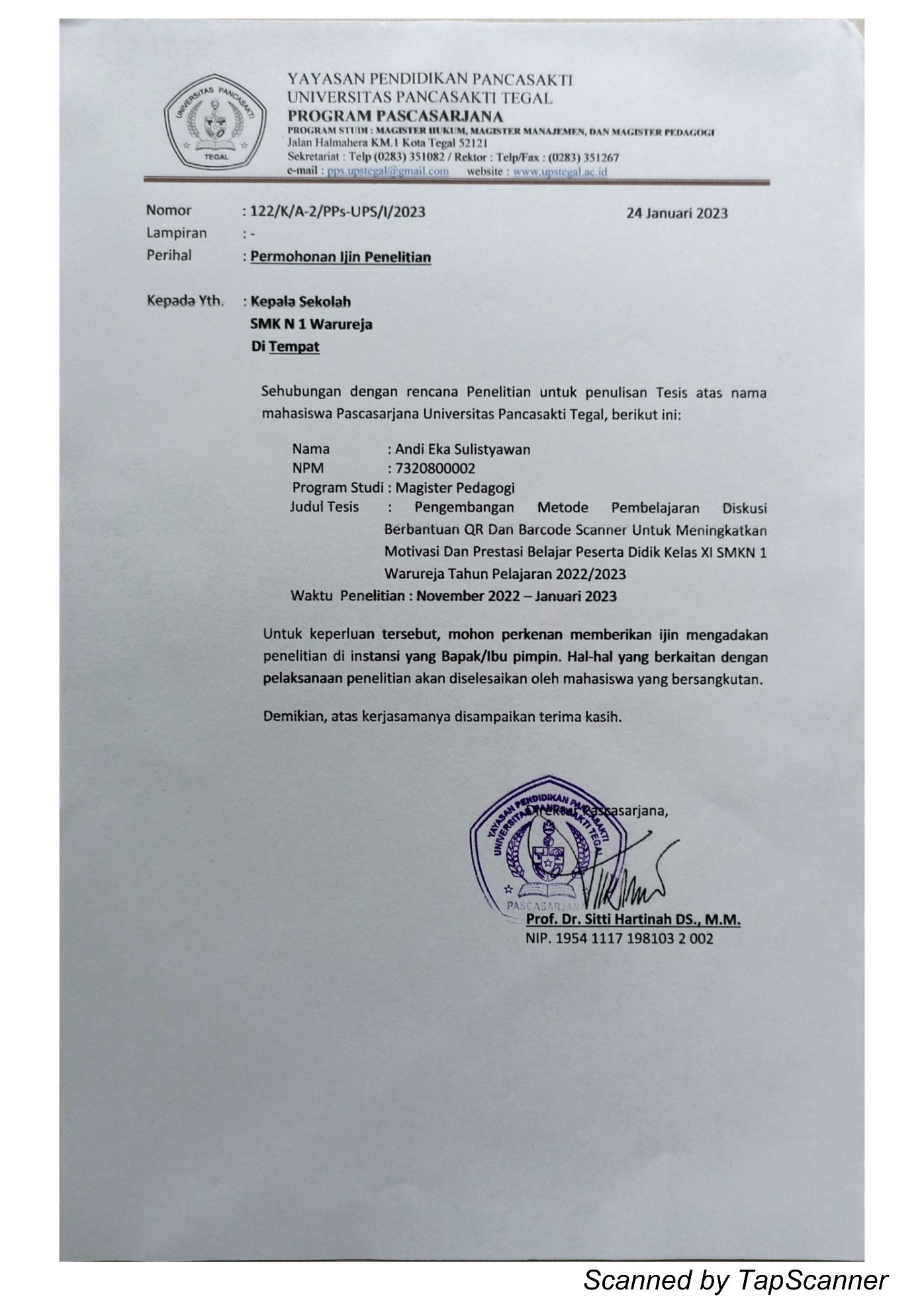 Lampiran 33  Foto Hasil AngketValidasi Produk oleh ahli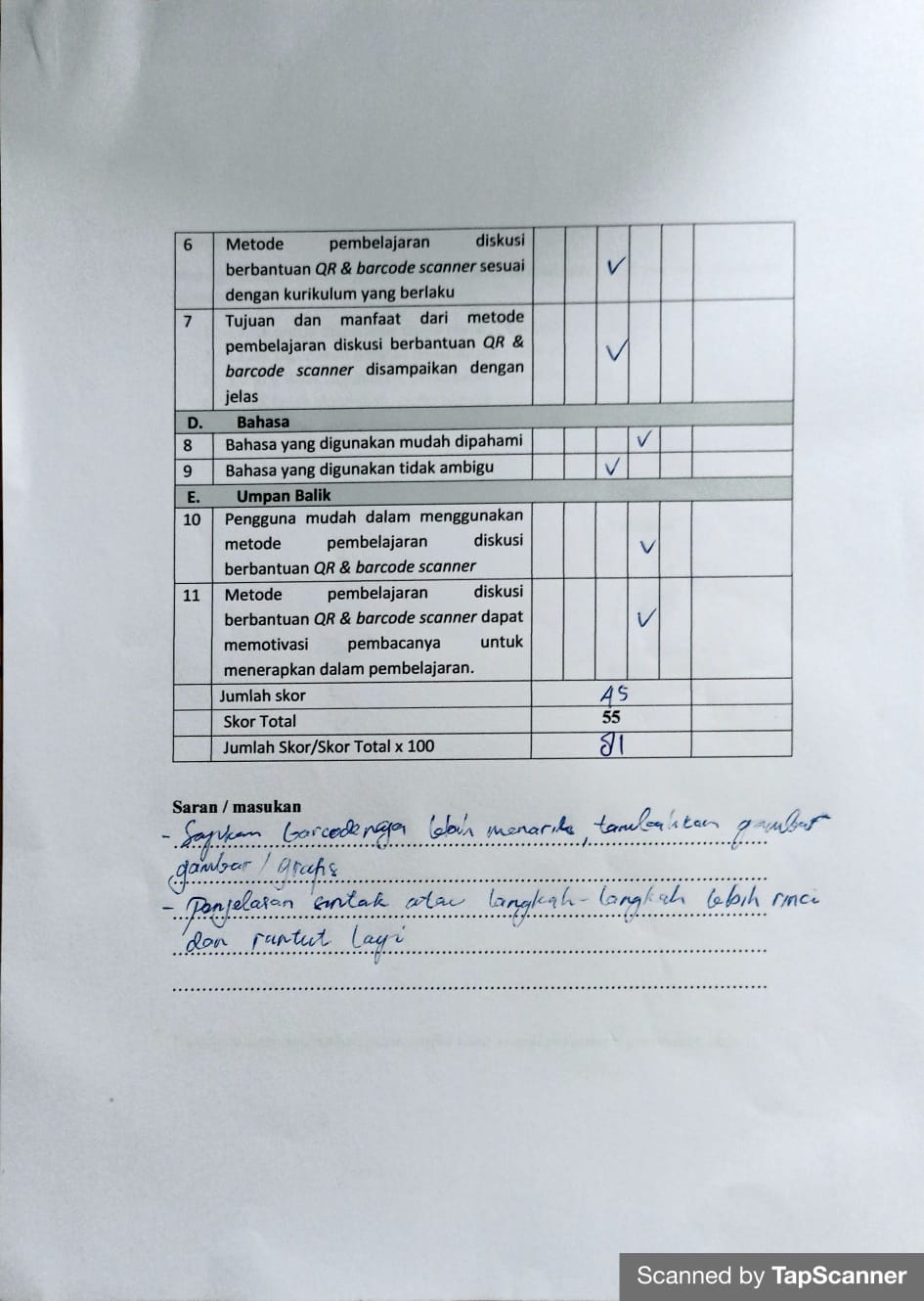 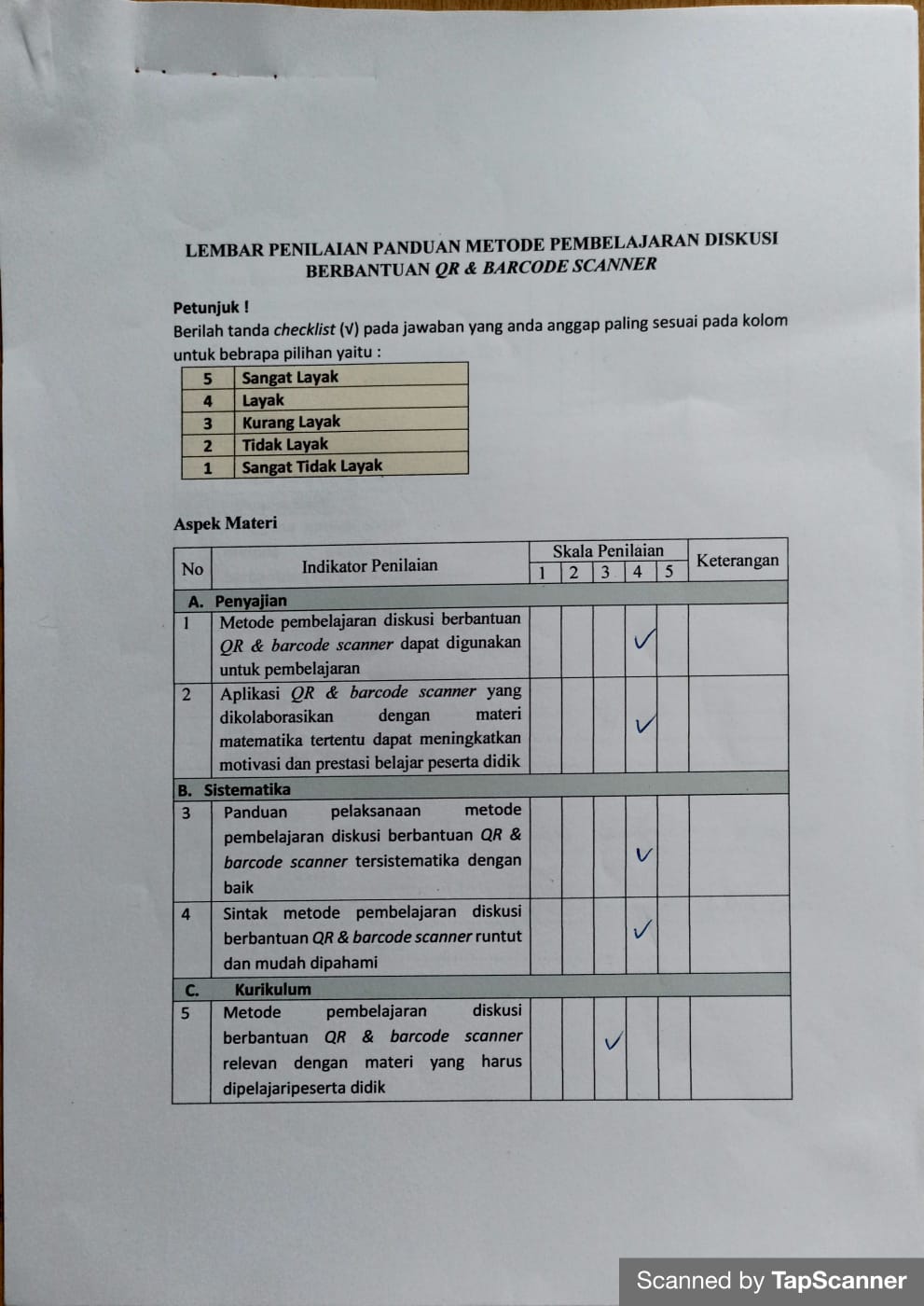 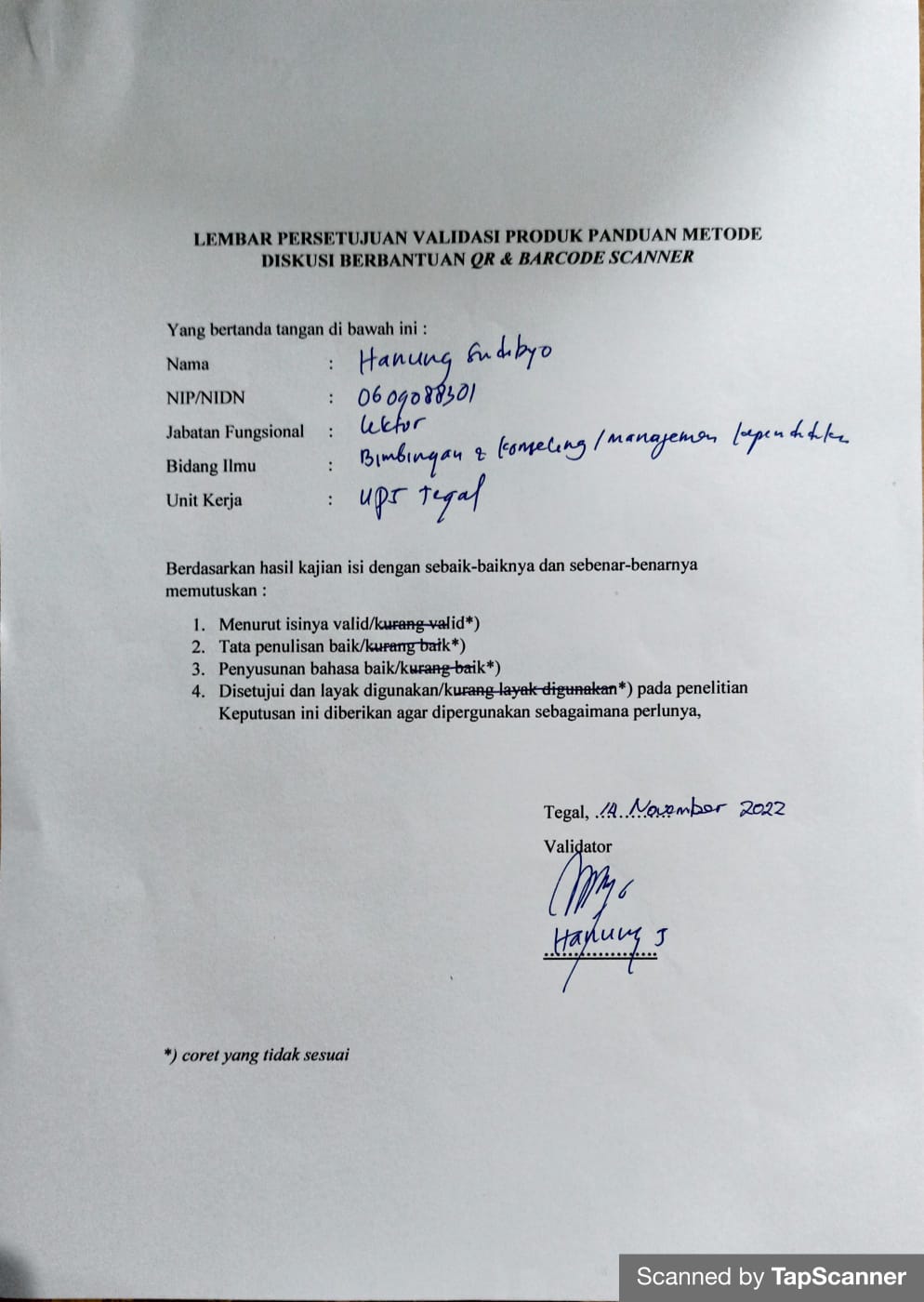 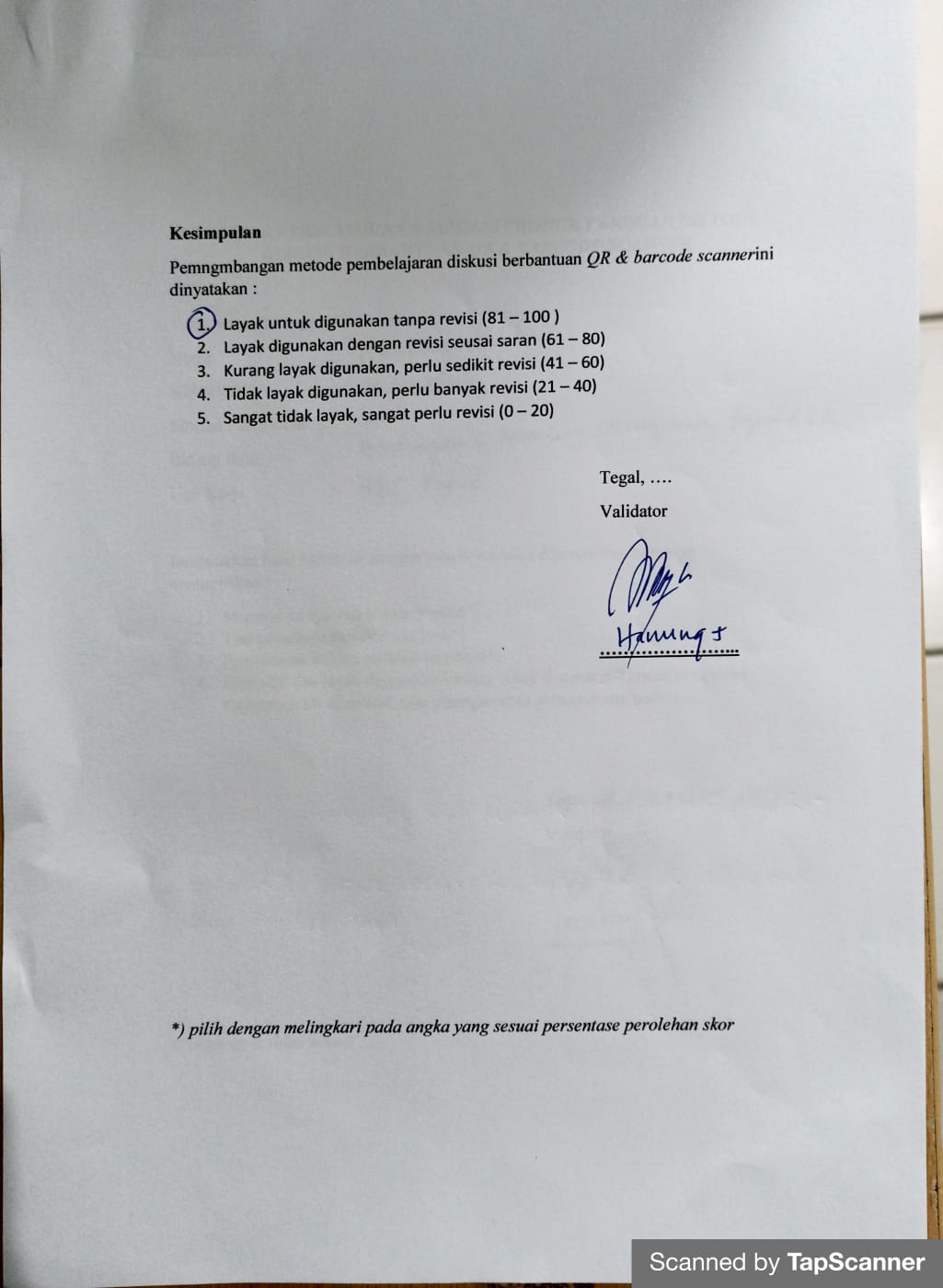 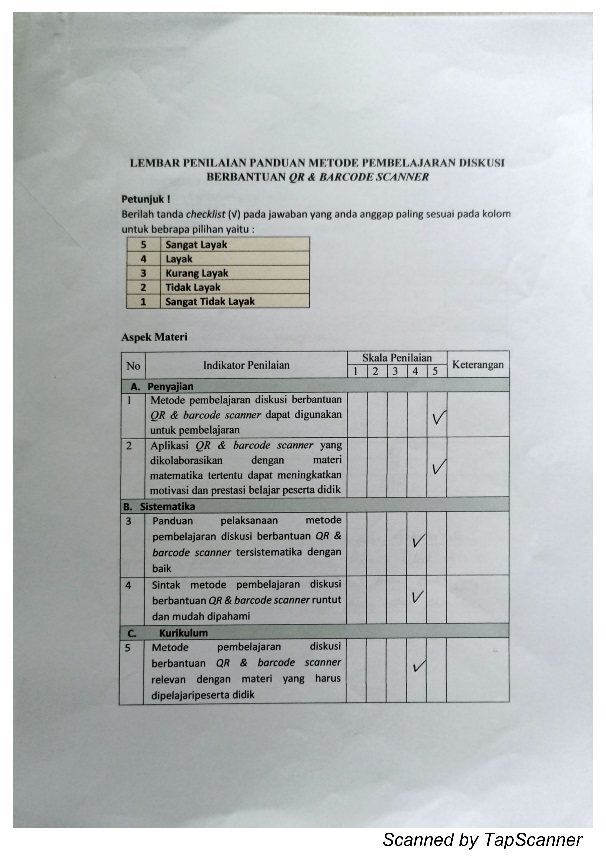 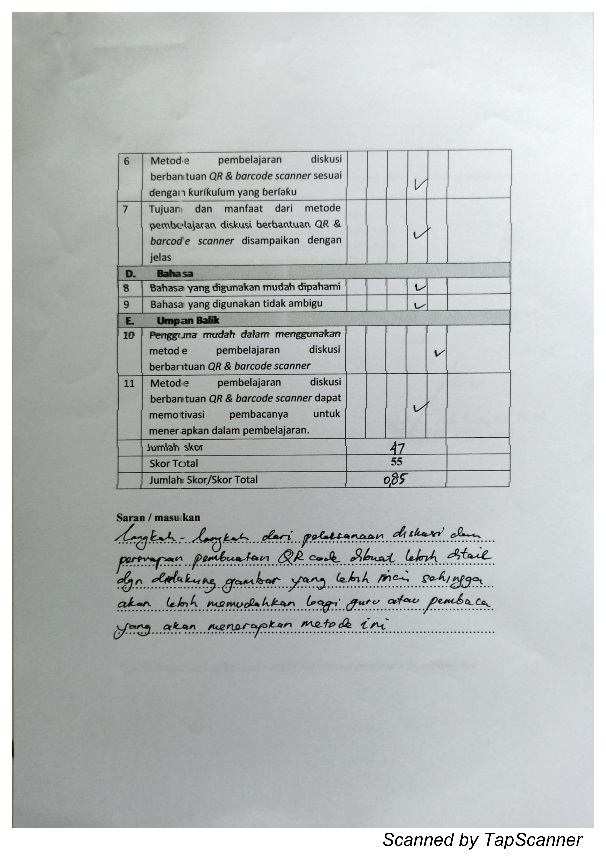 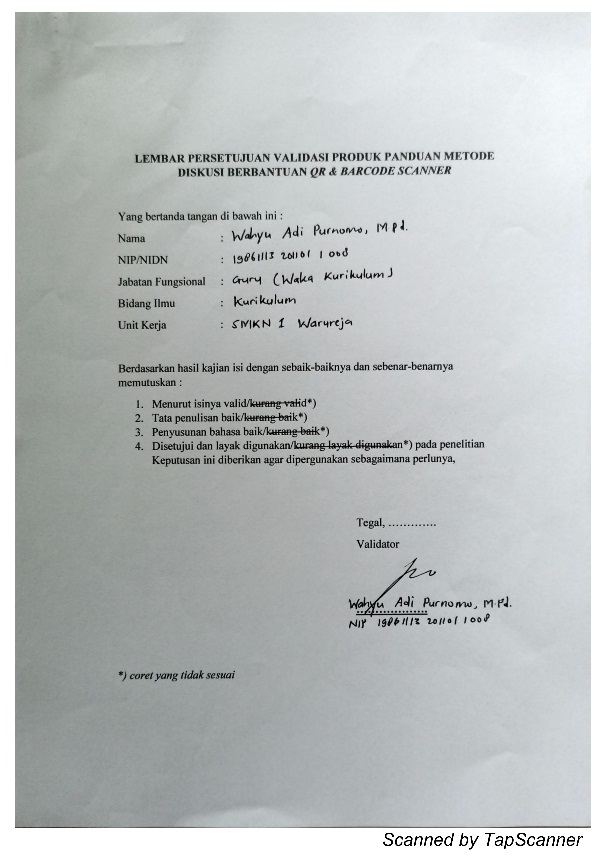 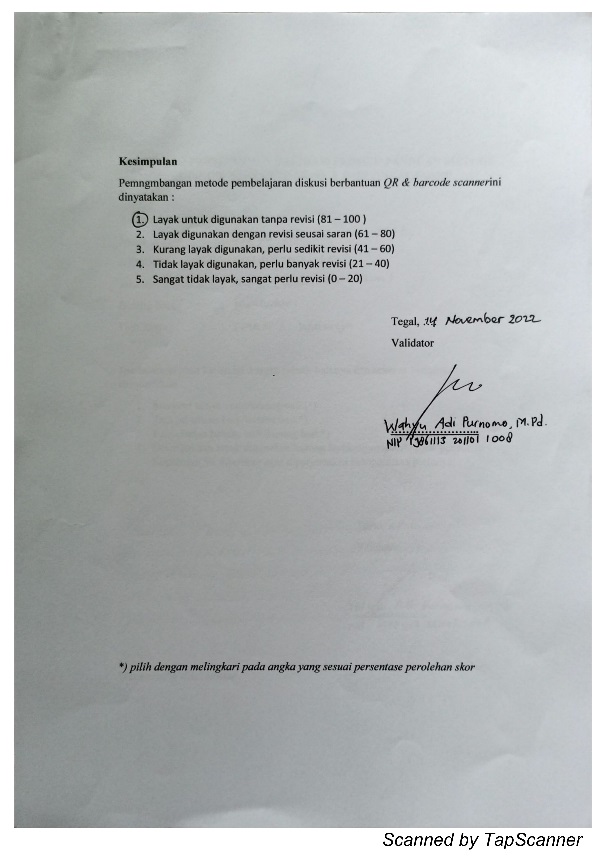 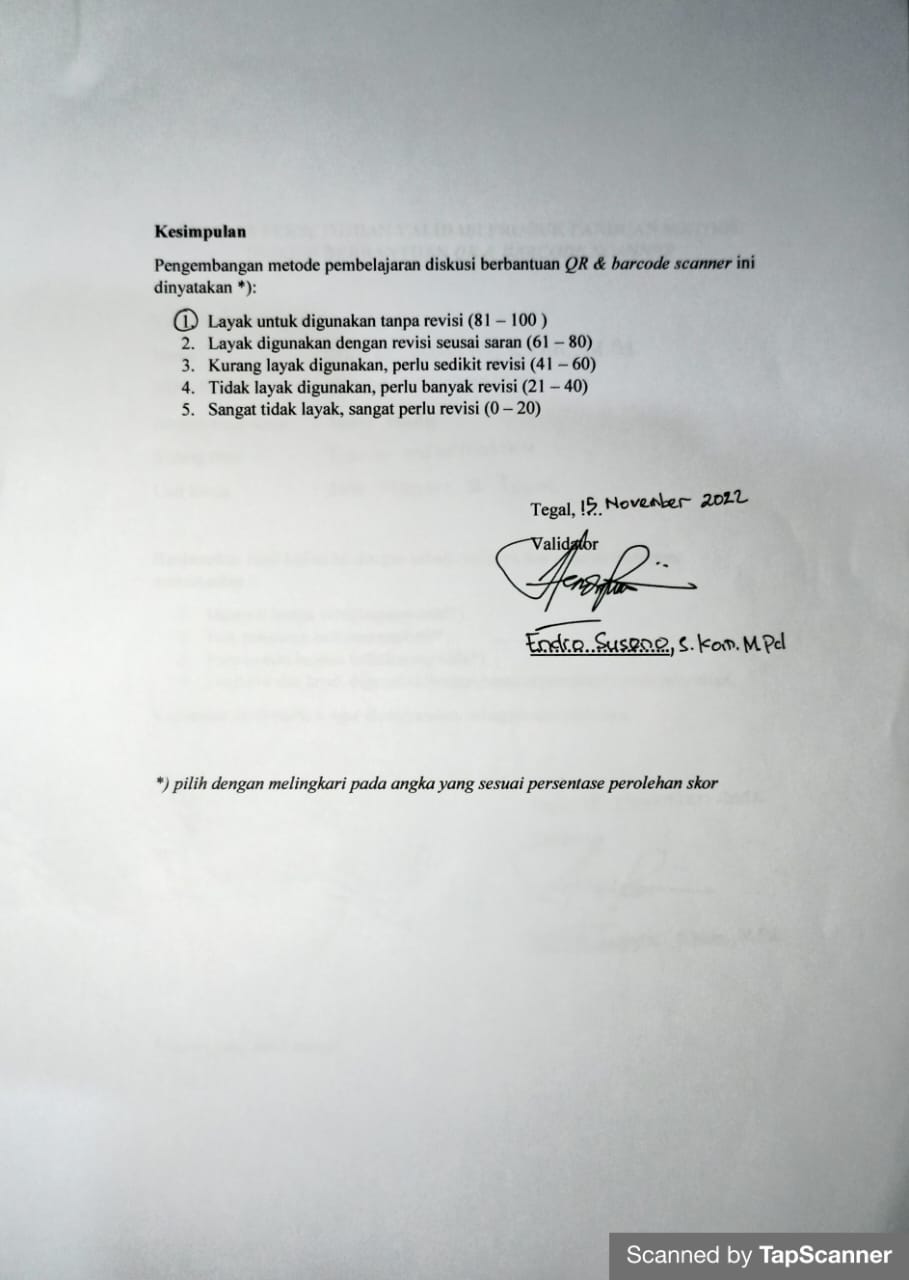 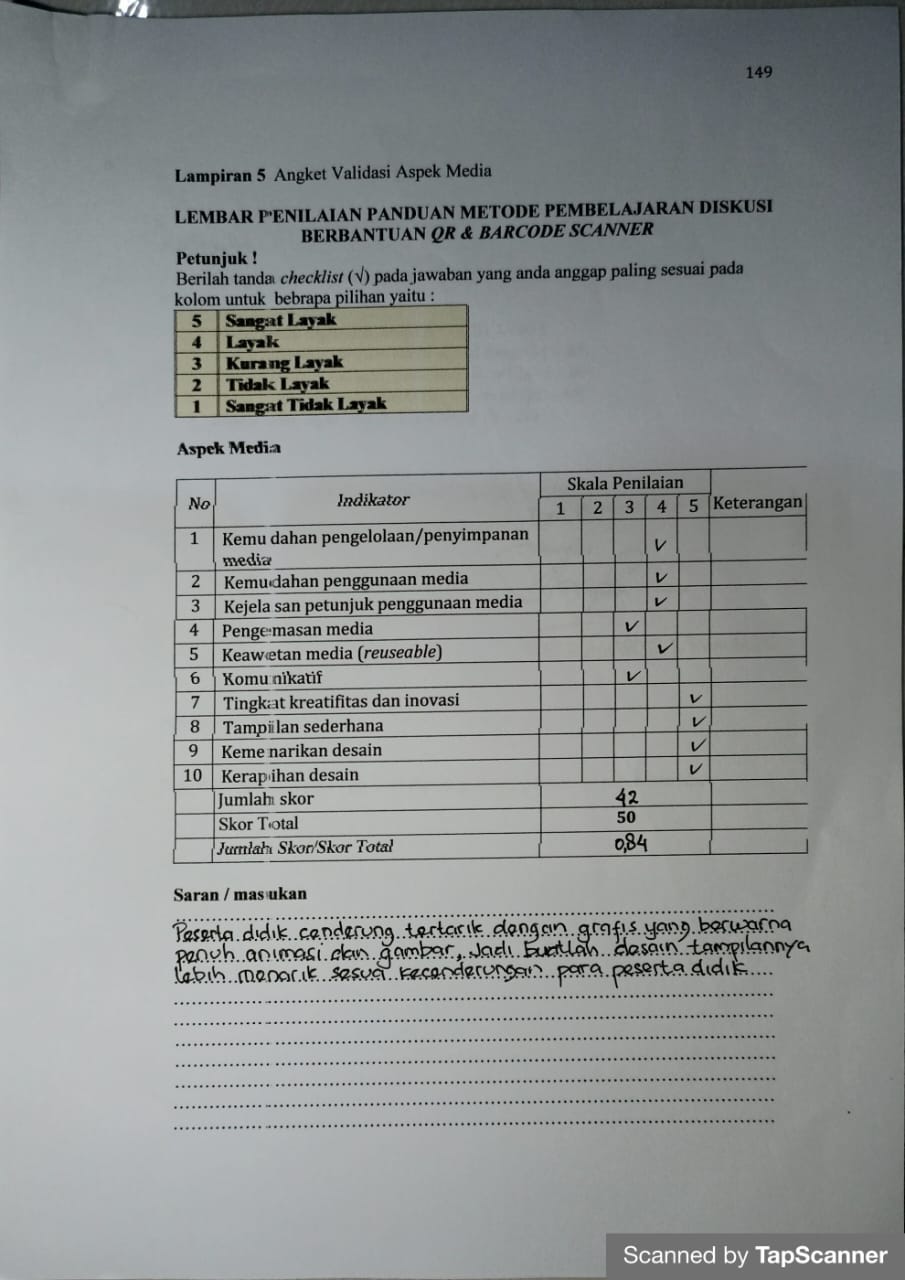 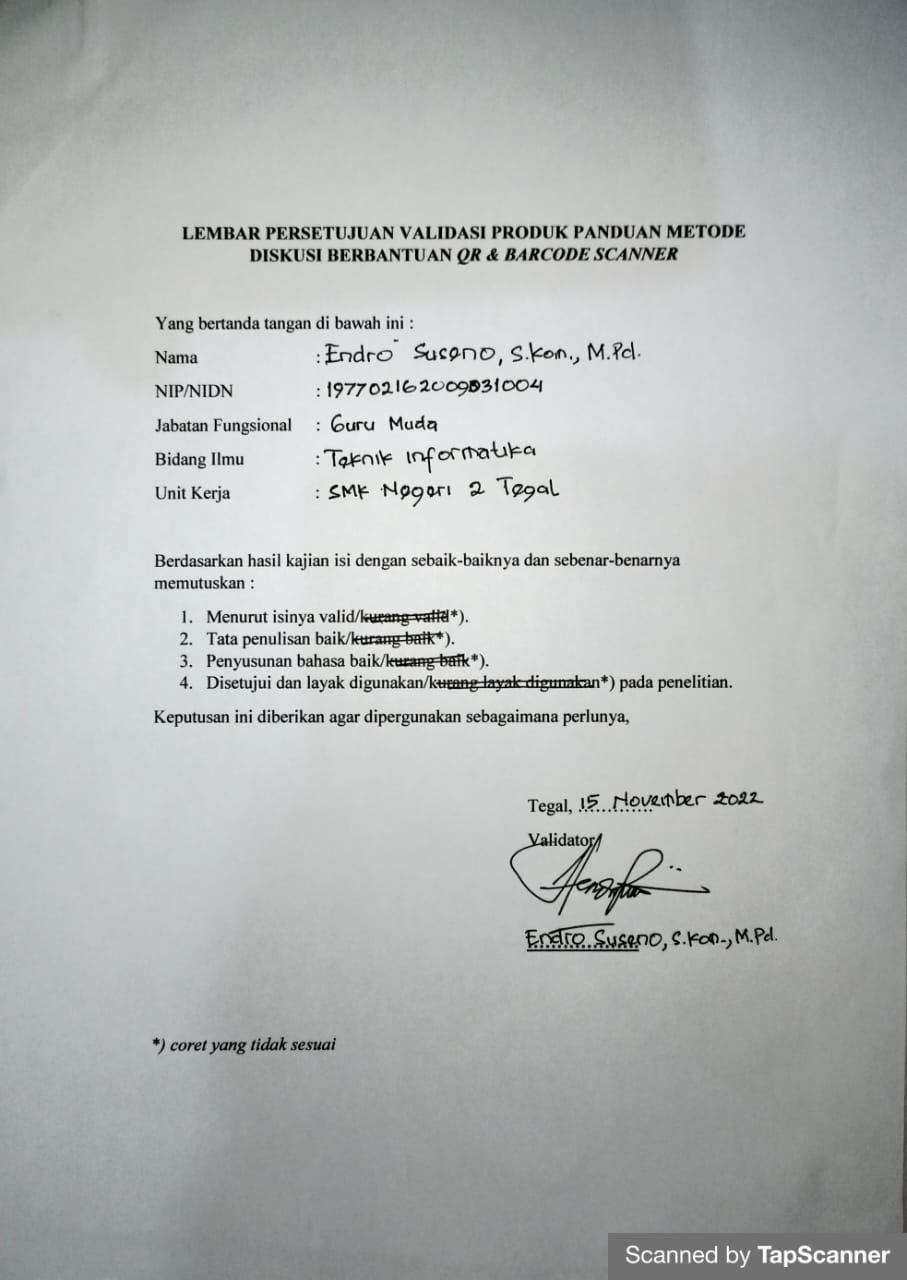 Validasi Produk dari respon Guru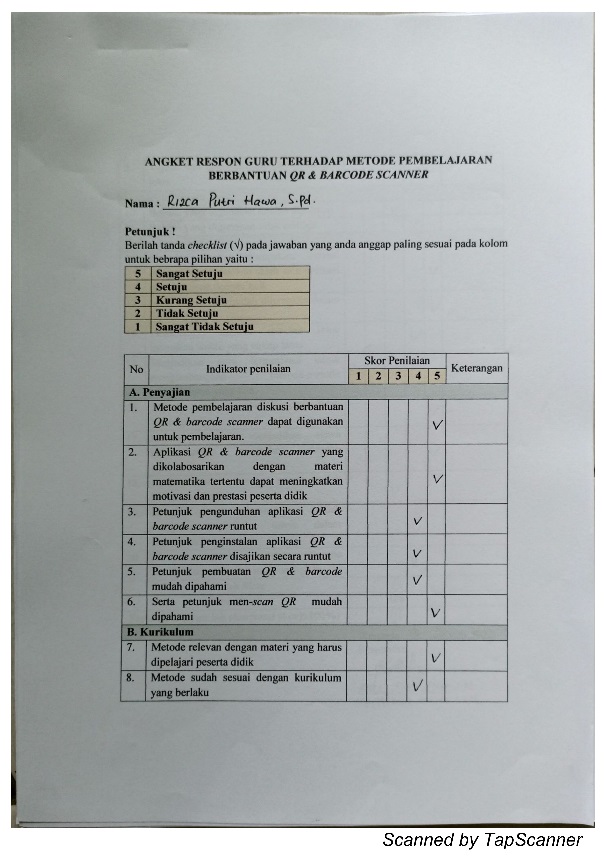 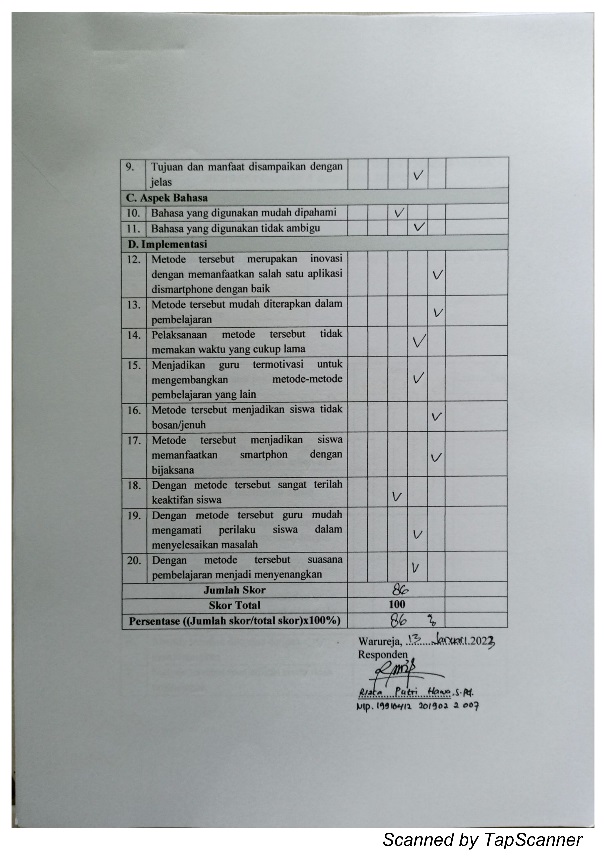 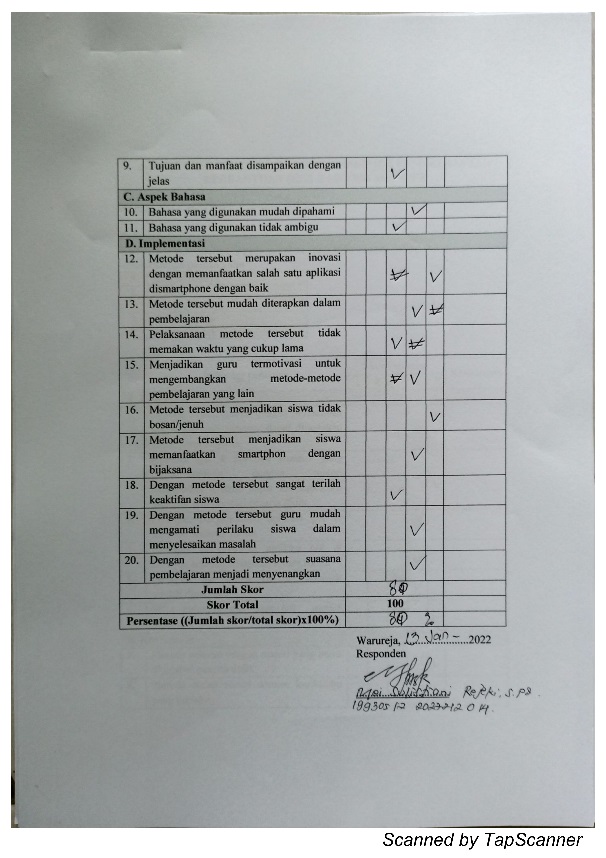 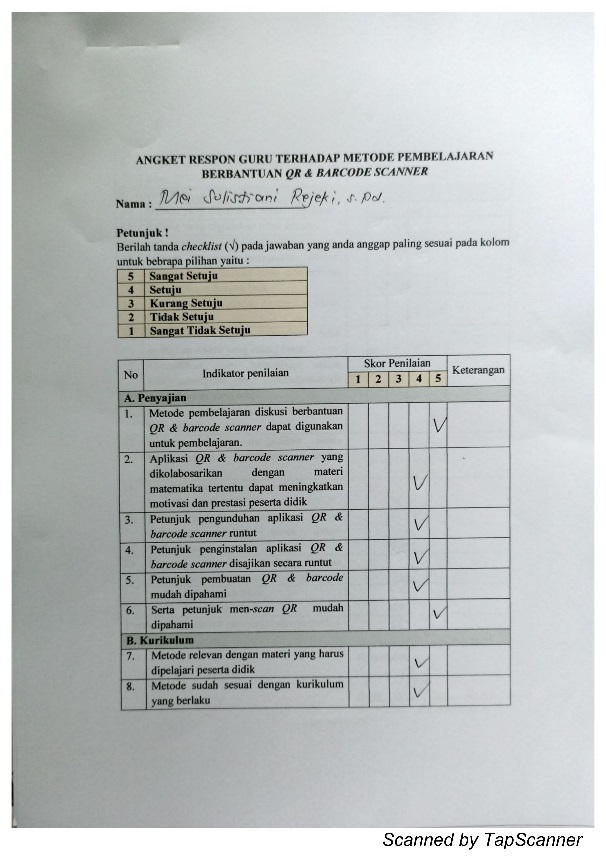 Validasi Produk dari respon siswa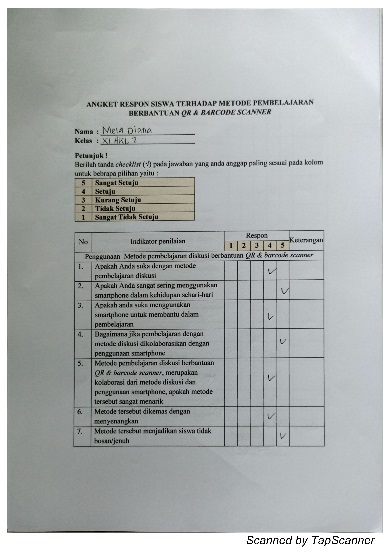 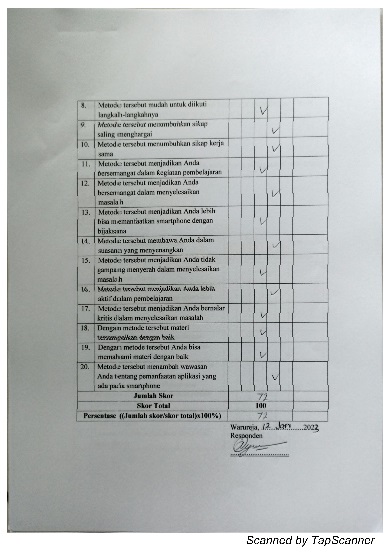 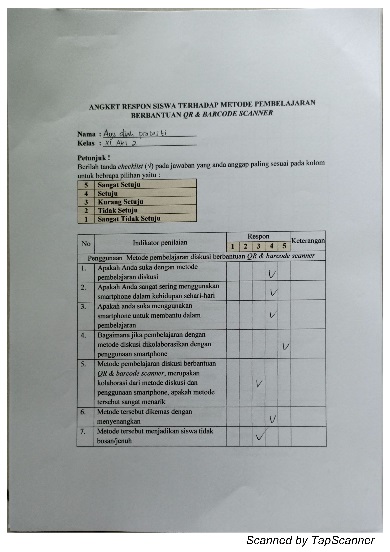 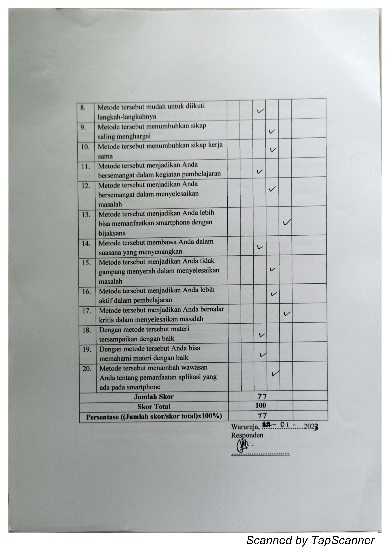 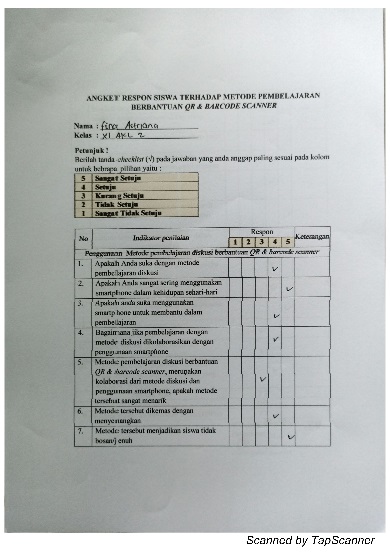 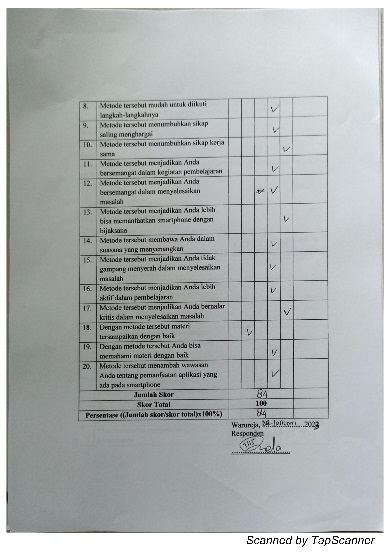 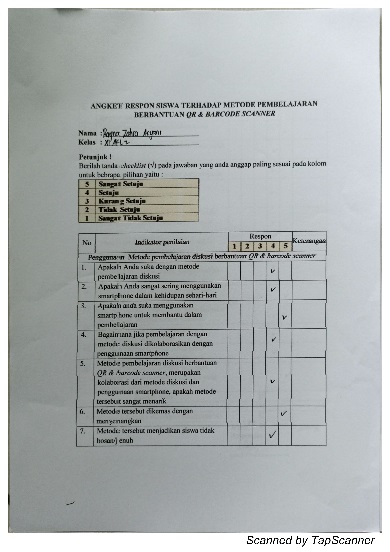 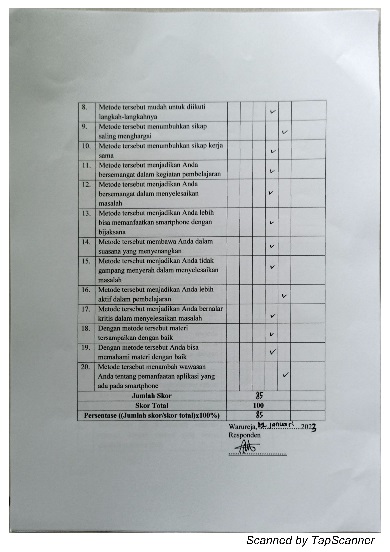 Lampiran 34  Foto Kegiatan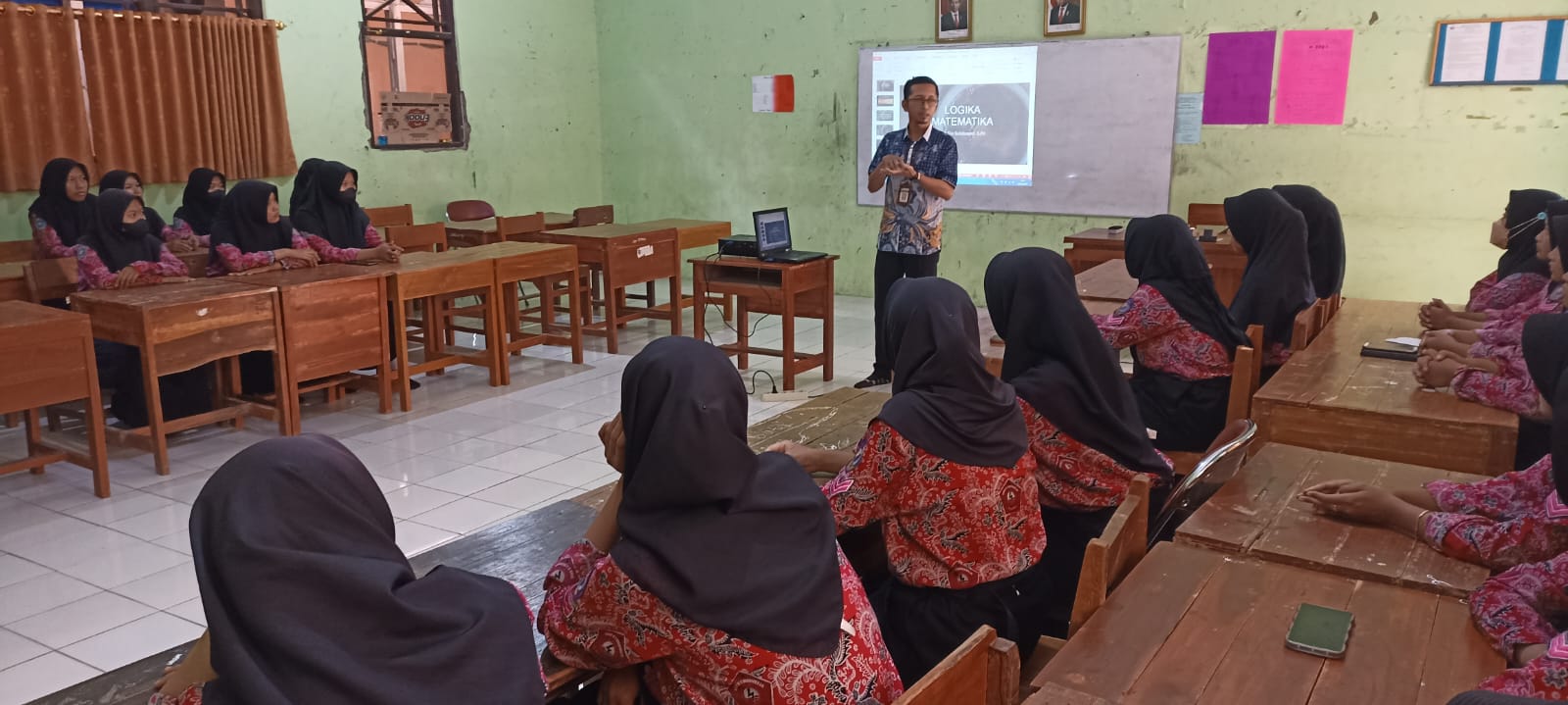 Foto 1: Penyampaian prosedur dan aturan kegiatan diskusi berbantuan QR  Barode sanner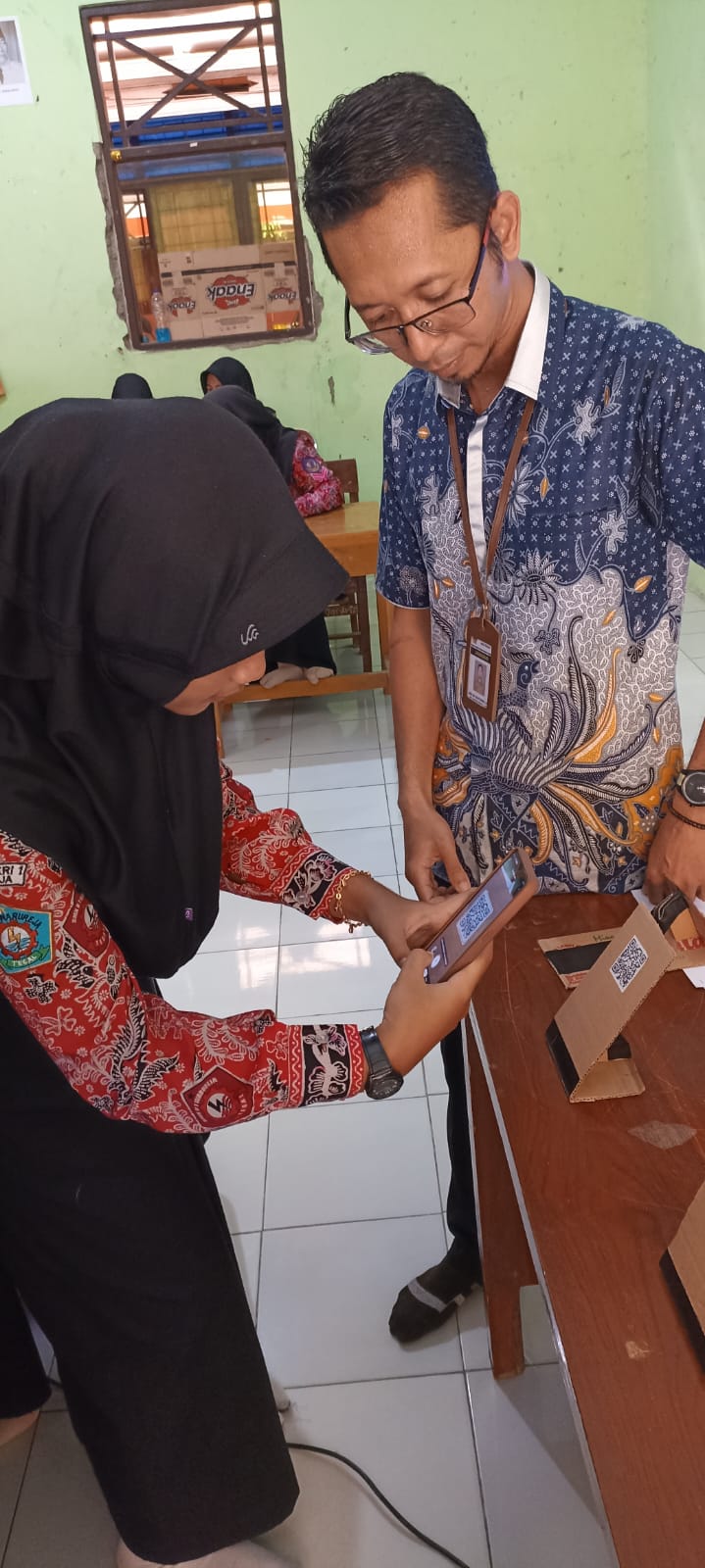 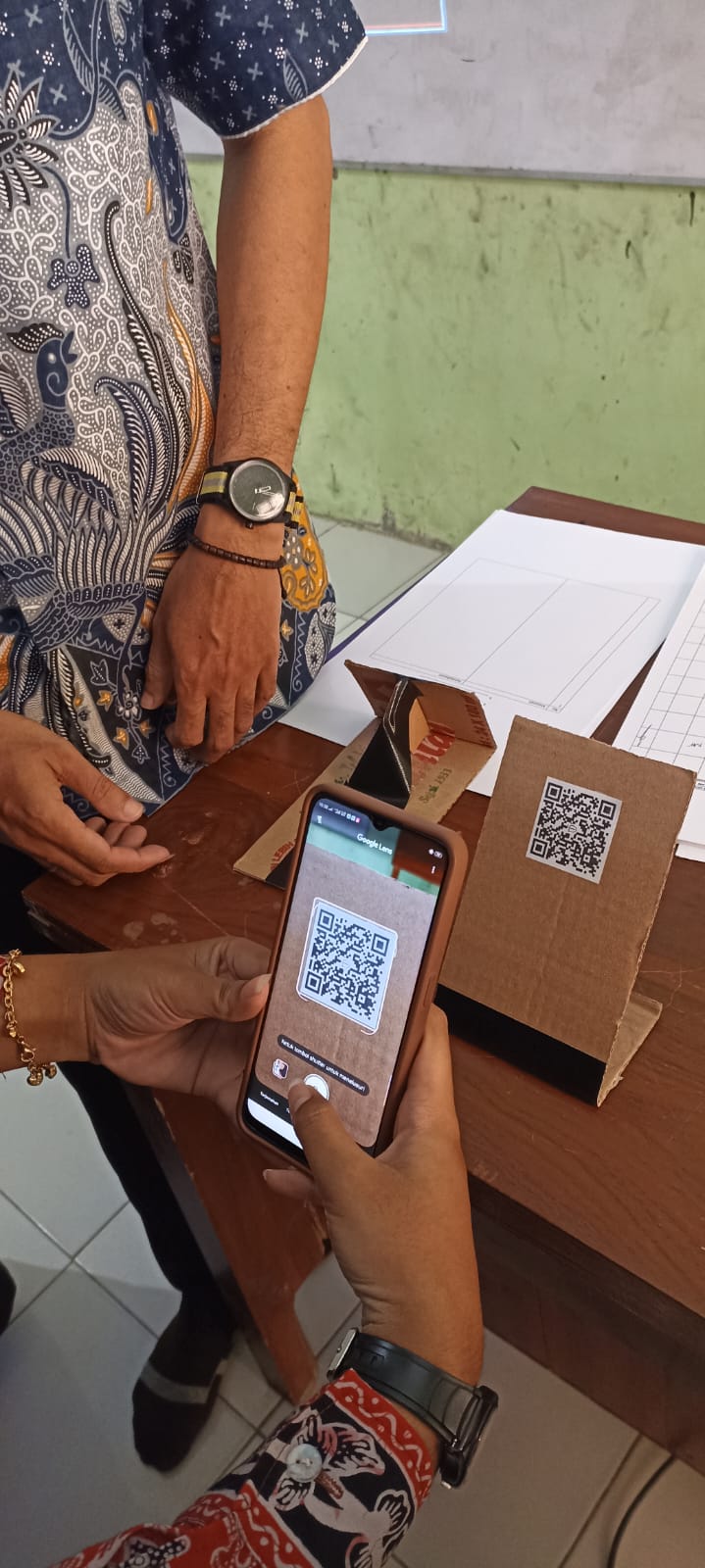 Foto 2 : scan klue sebelum mencari QR code yang berisi masalah untuk didiskusikan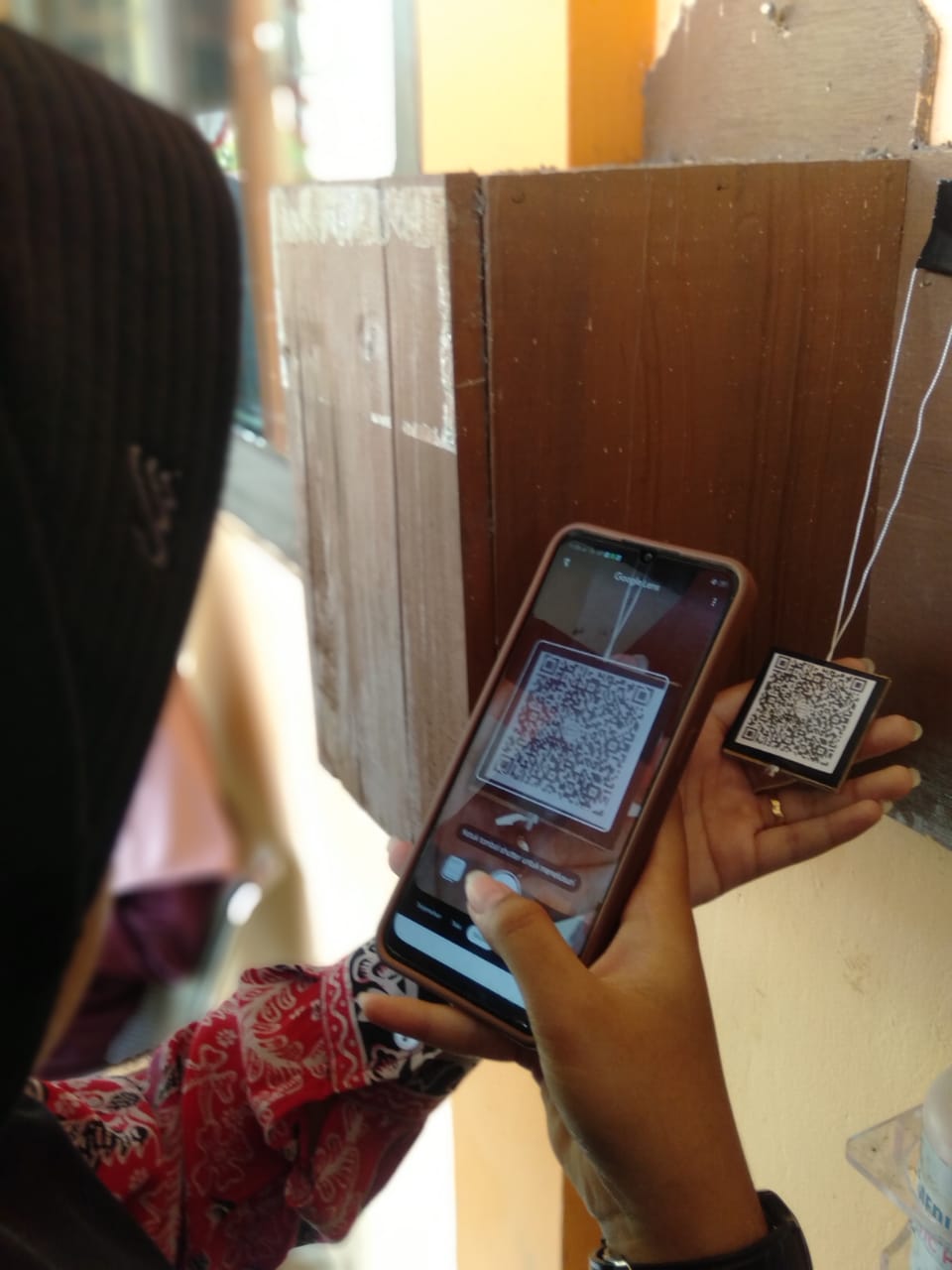 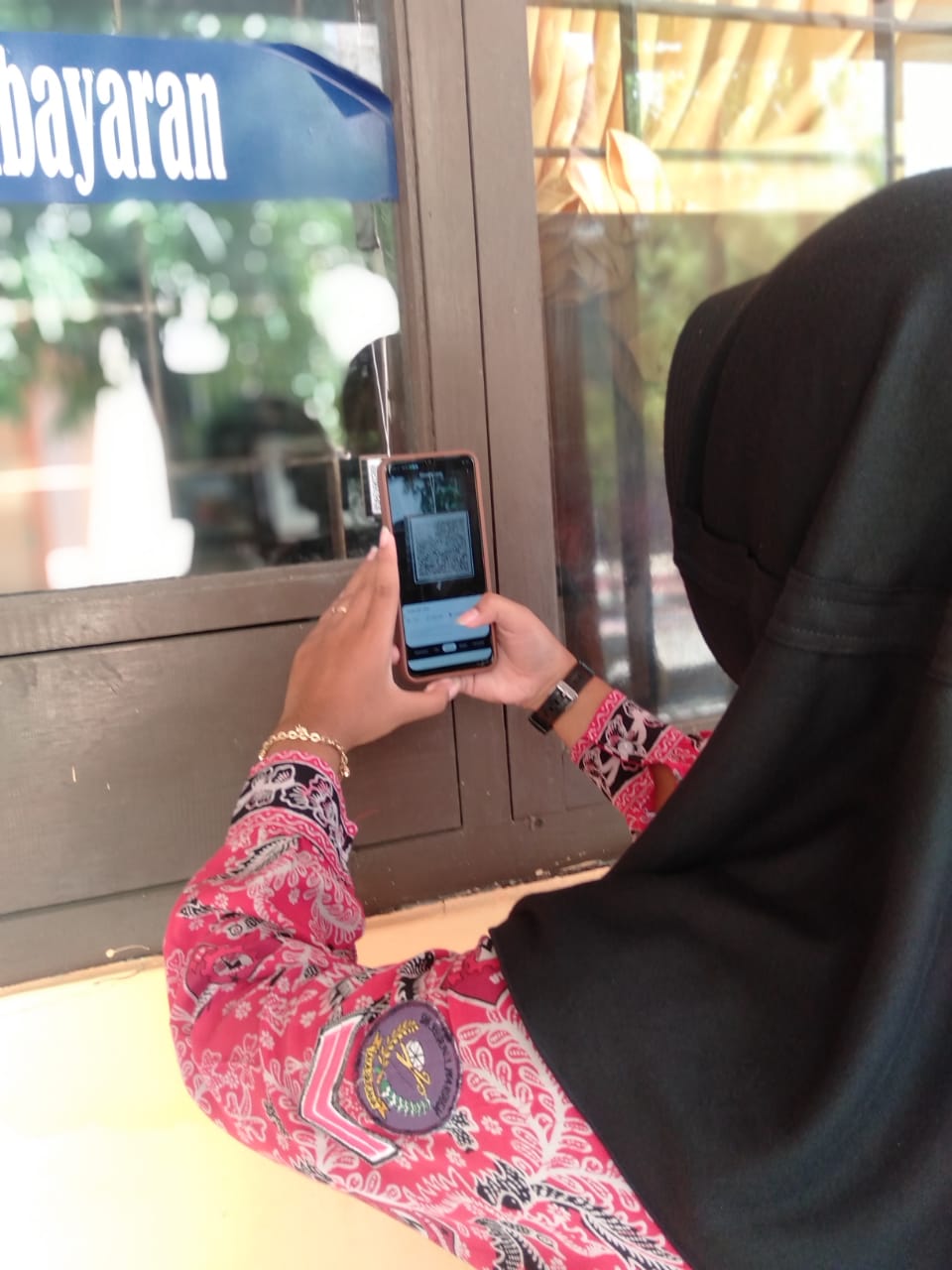 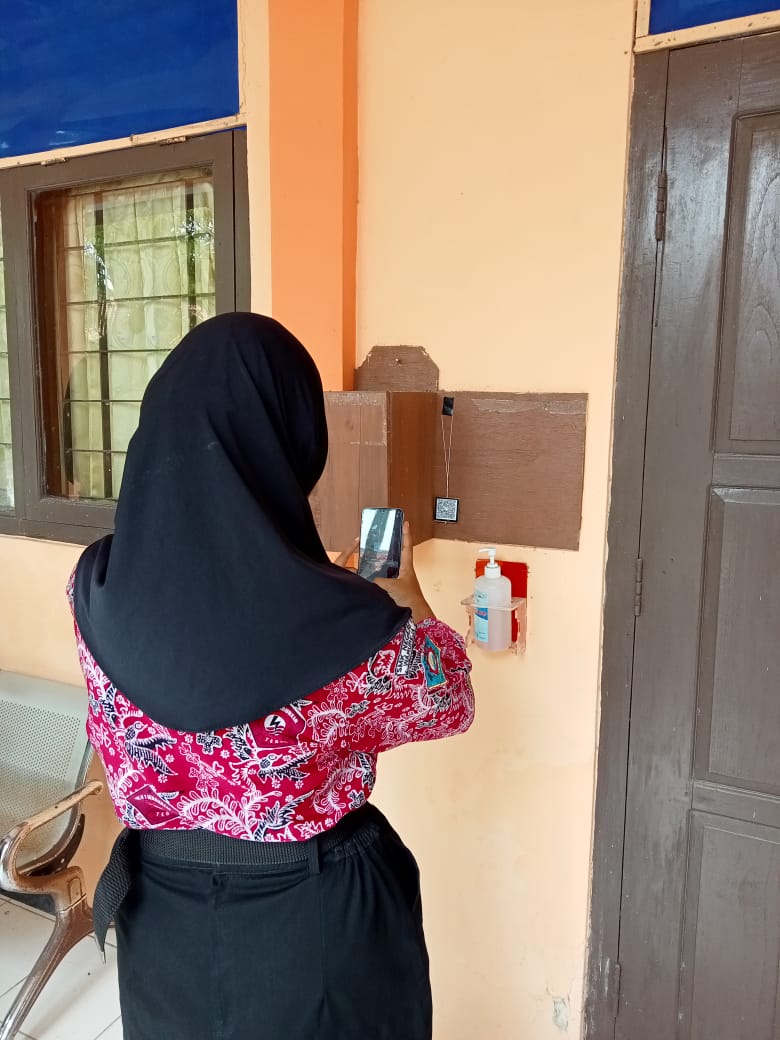 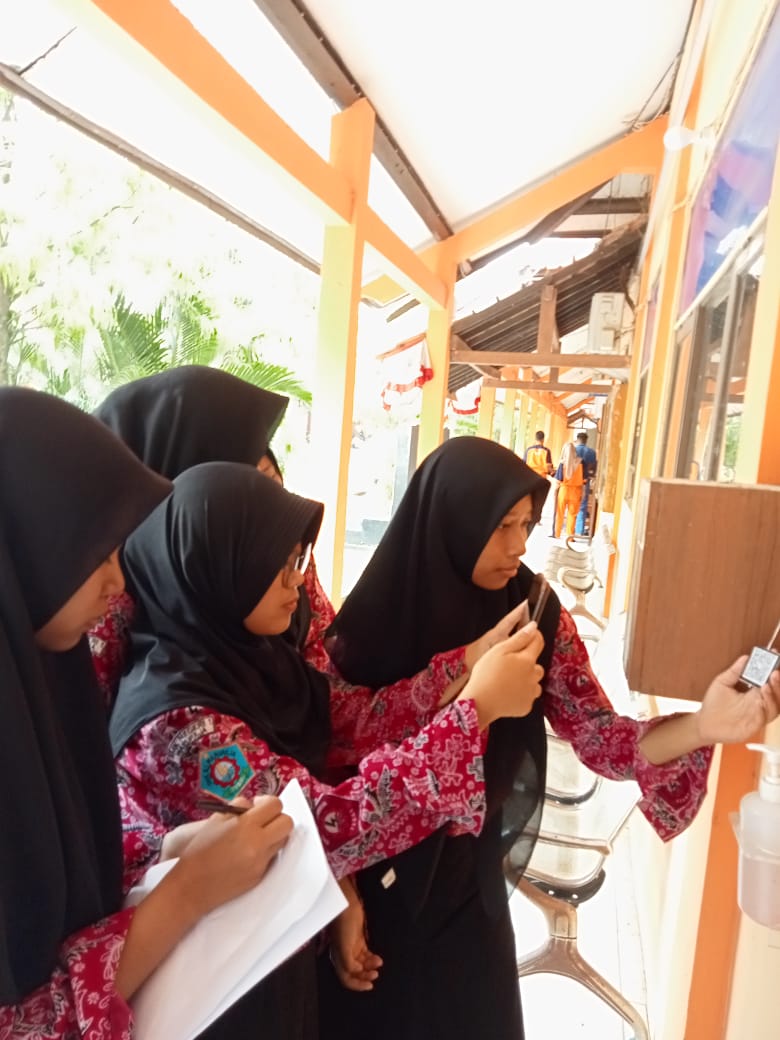 Foto 3 : kegiatan men-scan QR code berisi masalah yang harus didiskusikan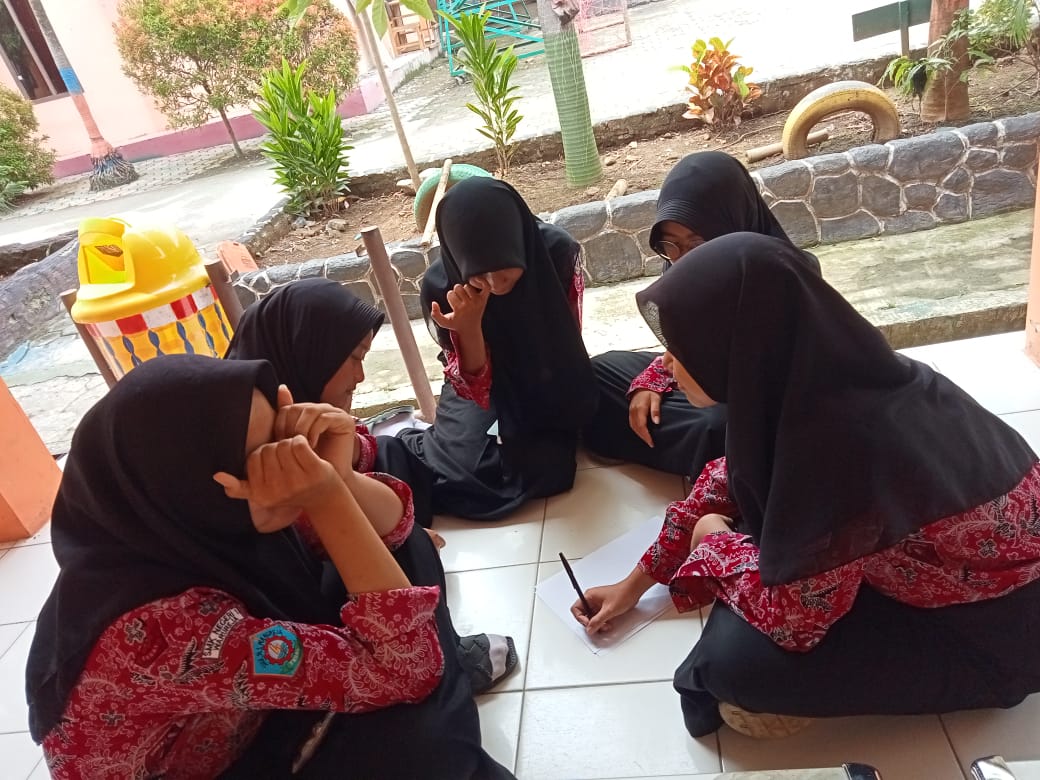 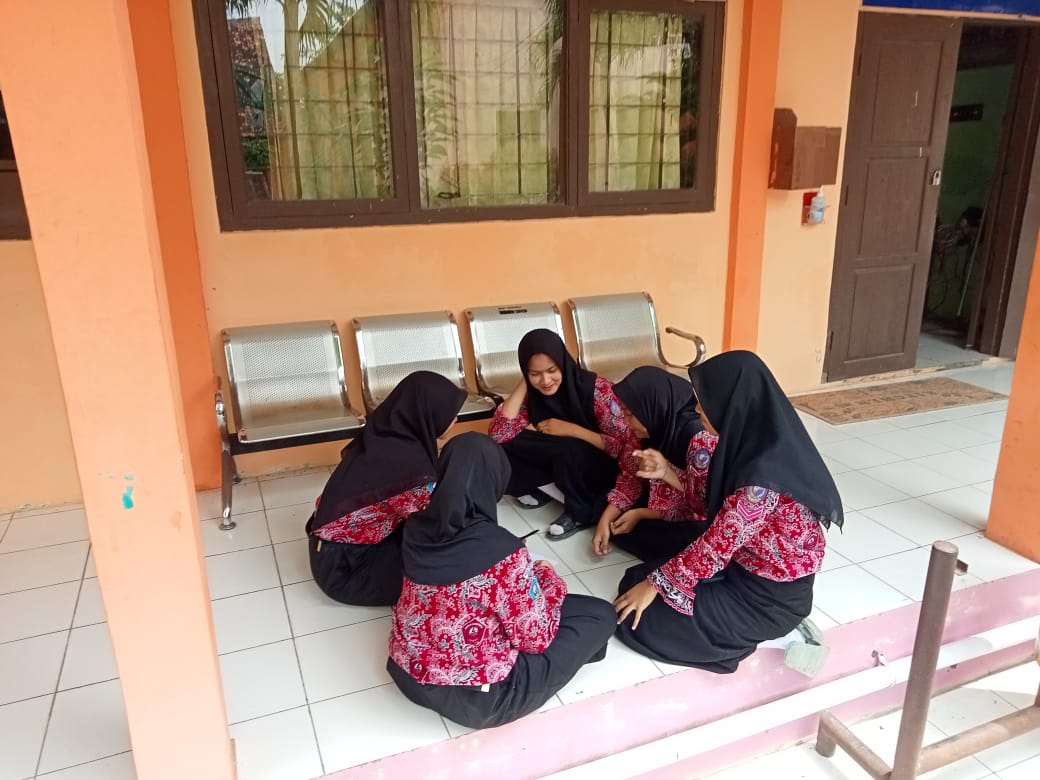 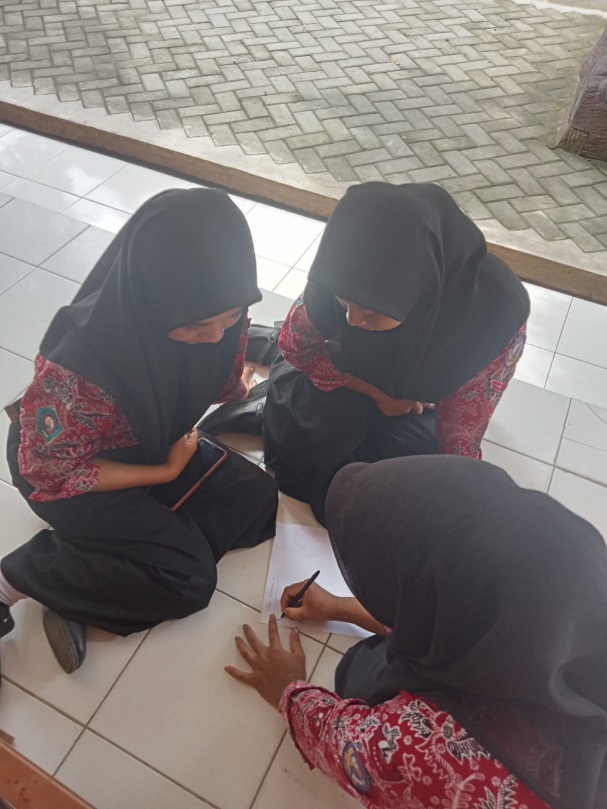 Foto 4 : Diskusi menyelesaikan masalah dari hasil scan QR code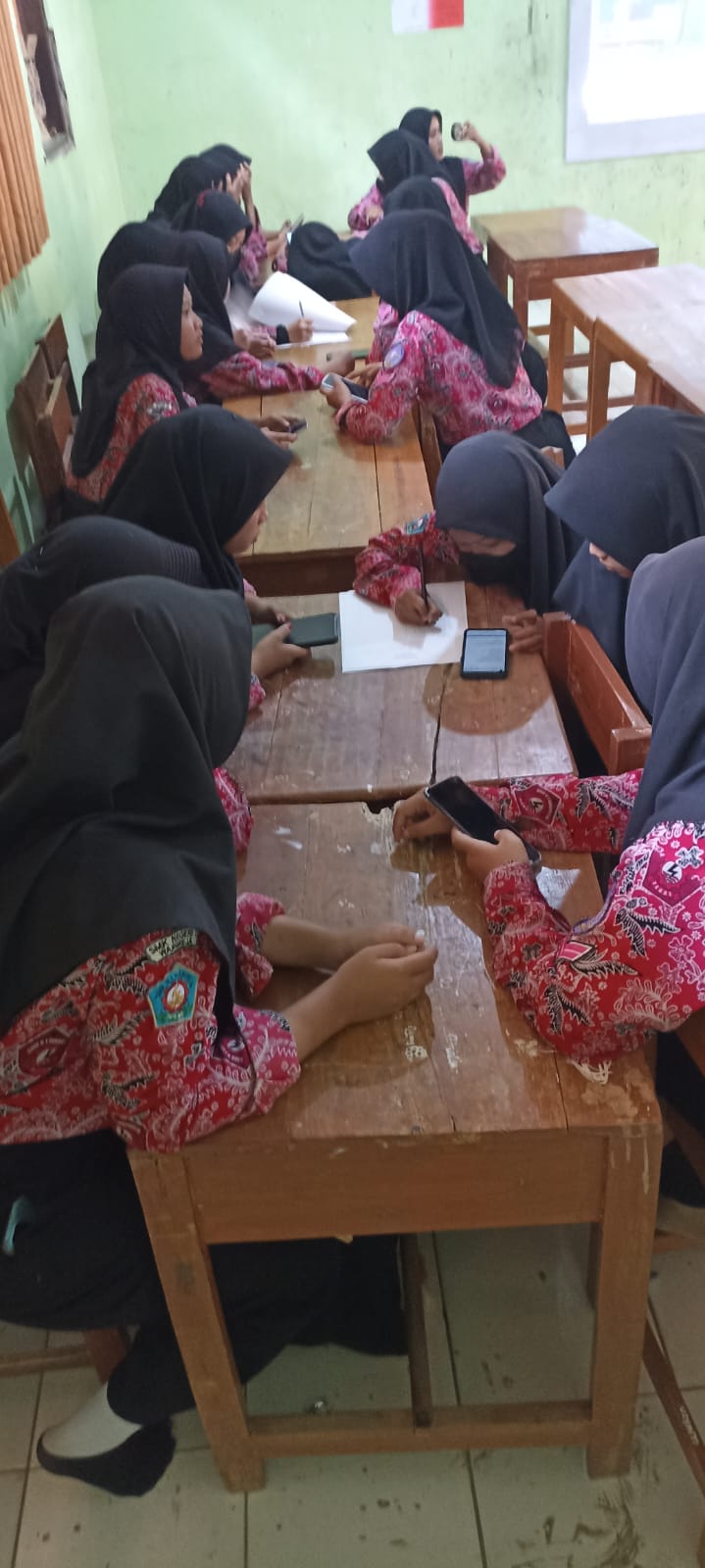 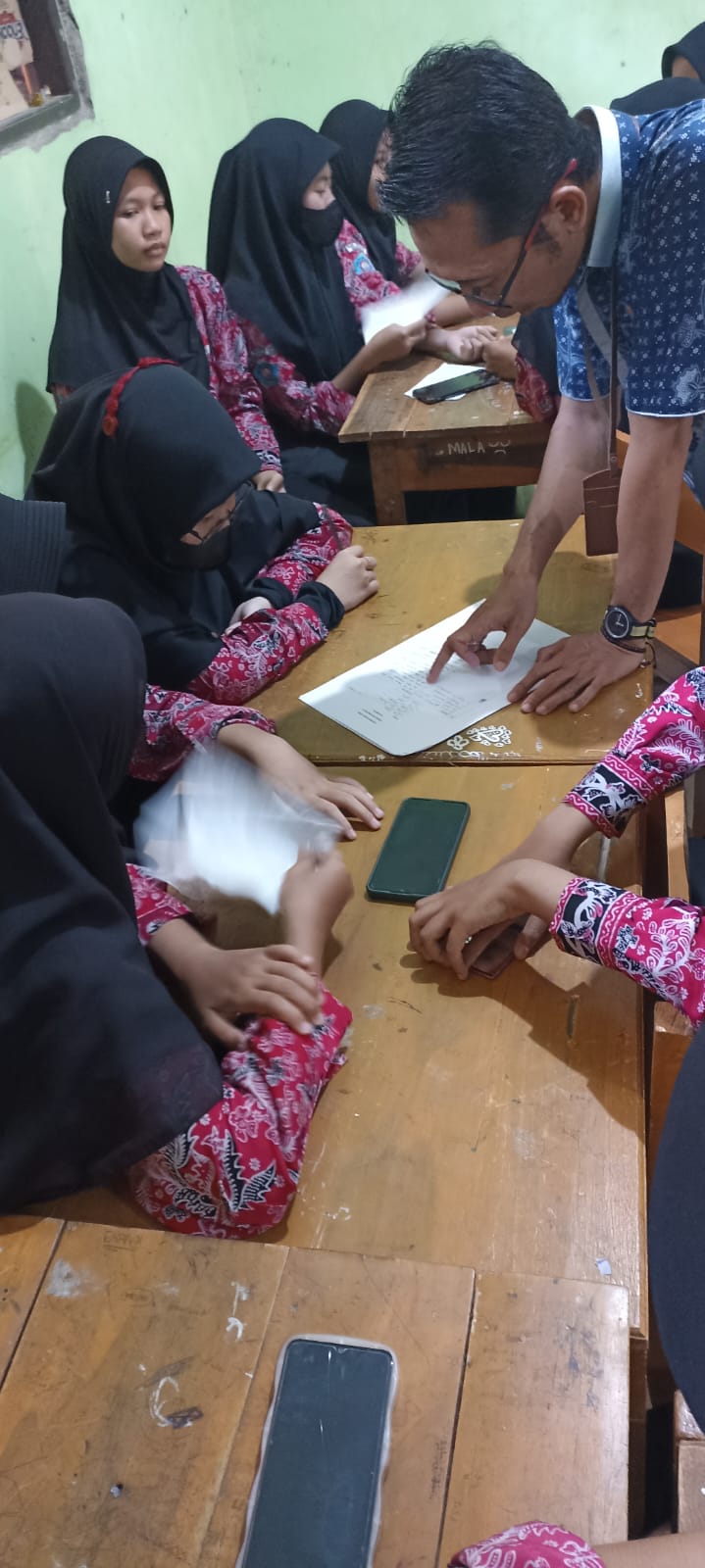 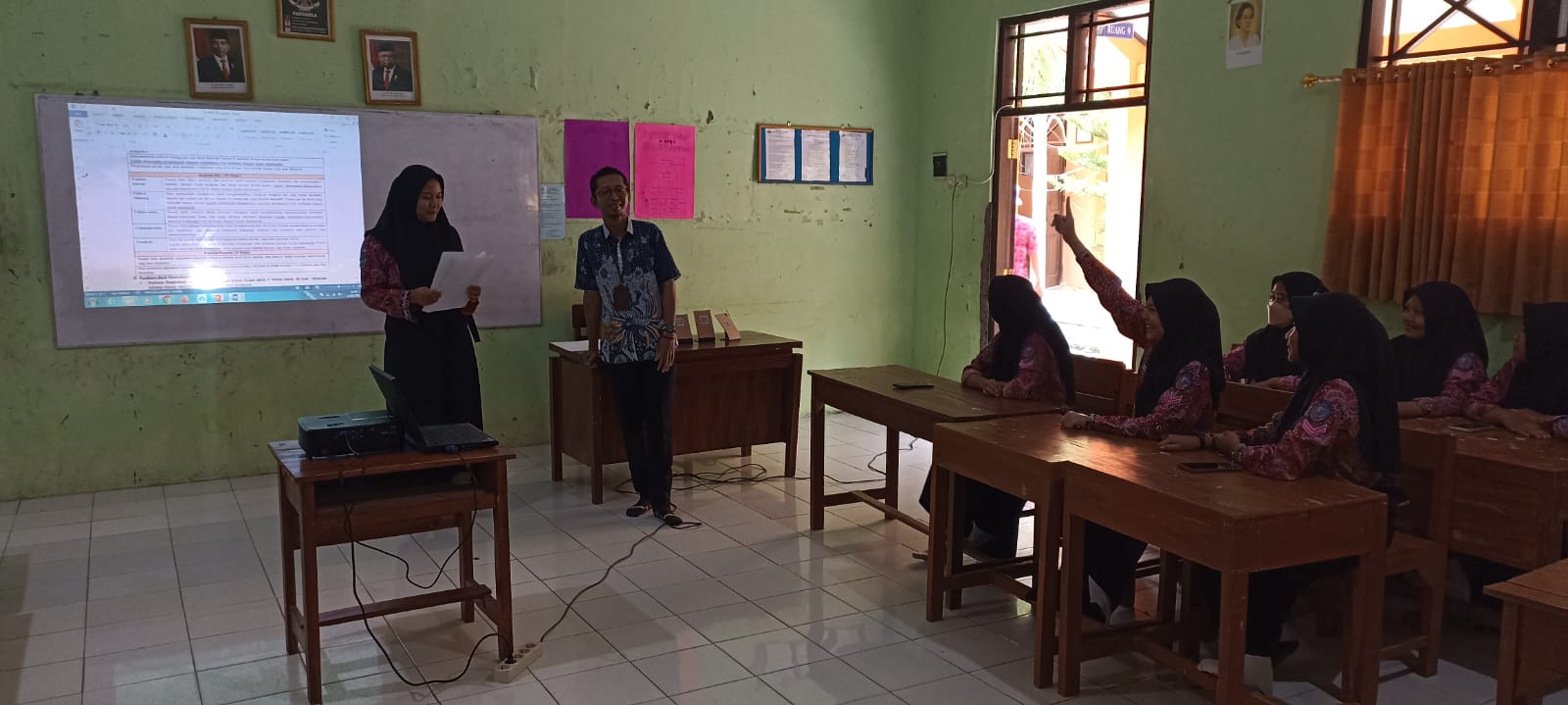 Foto : Presentasi Hasil Diskusi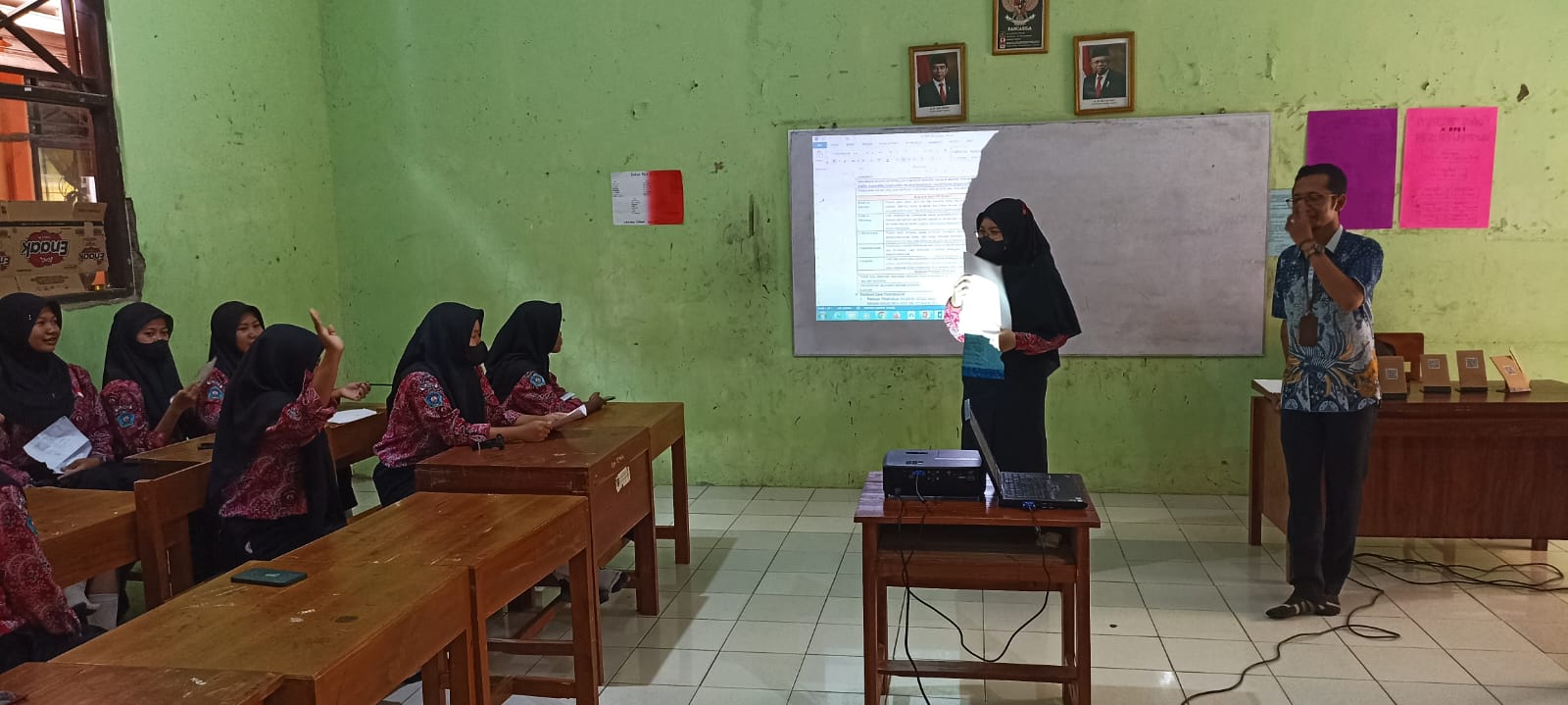 Foto 5 : Diskusi menyusun laporan hasil penyelesaian masalah dan presentasi hasil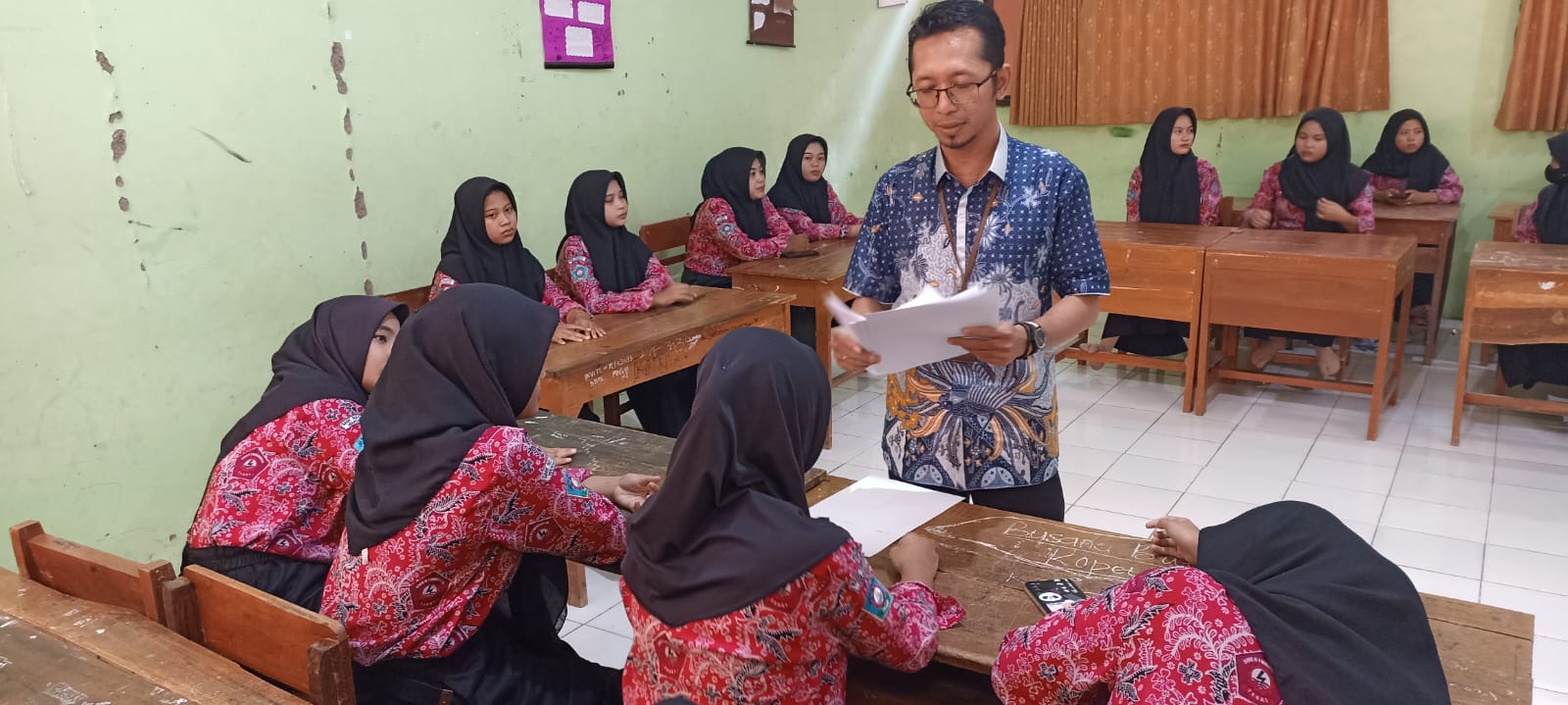 Foto 6 : pengisian angket respon siswa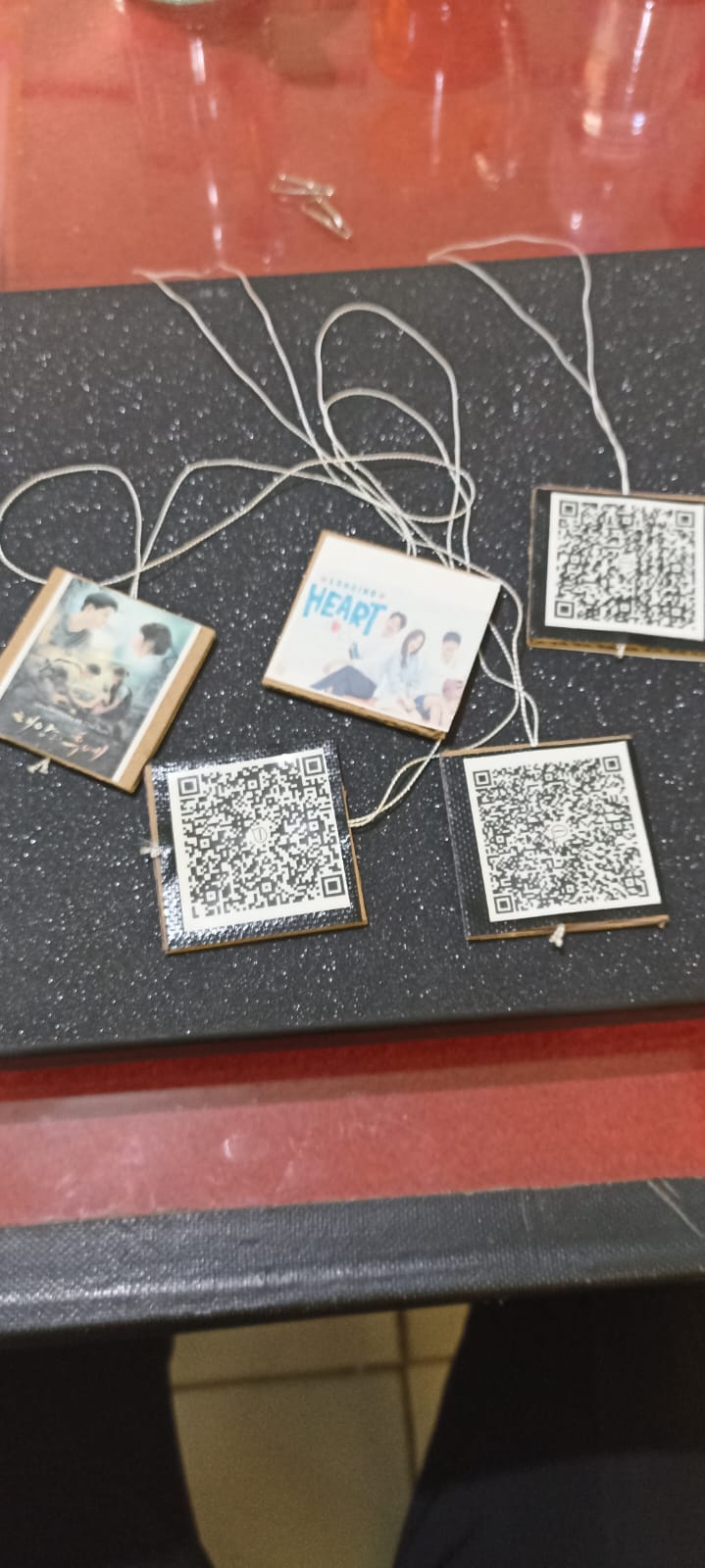 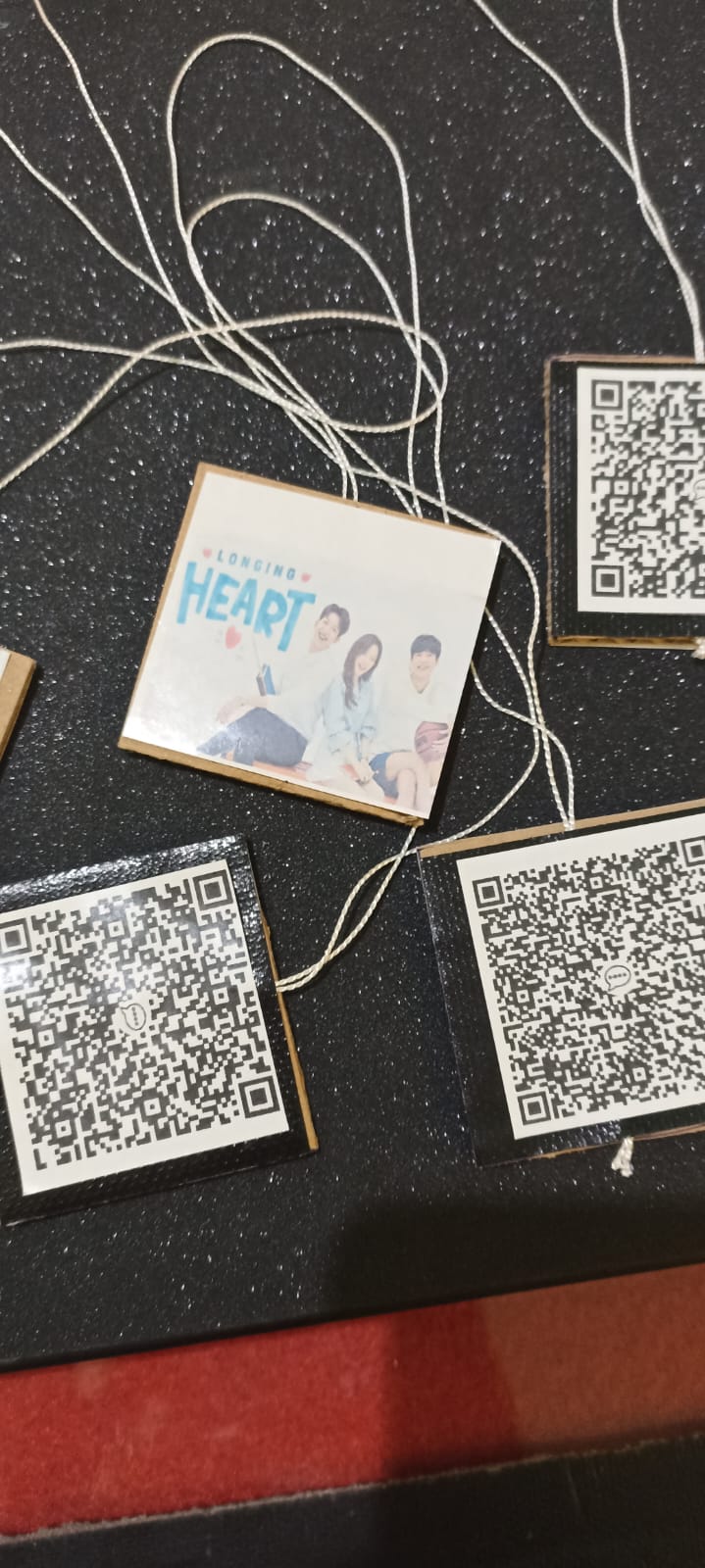 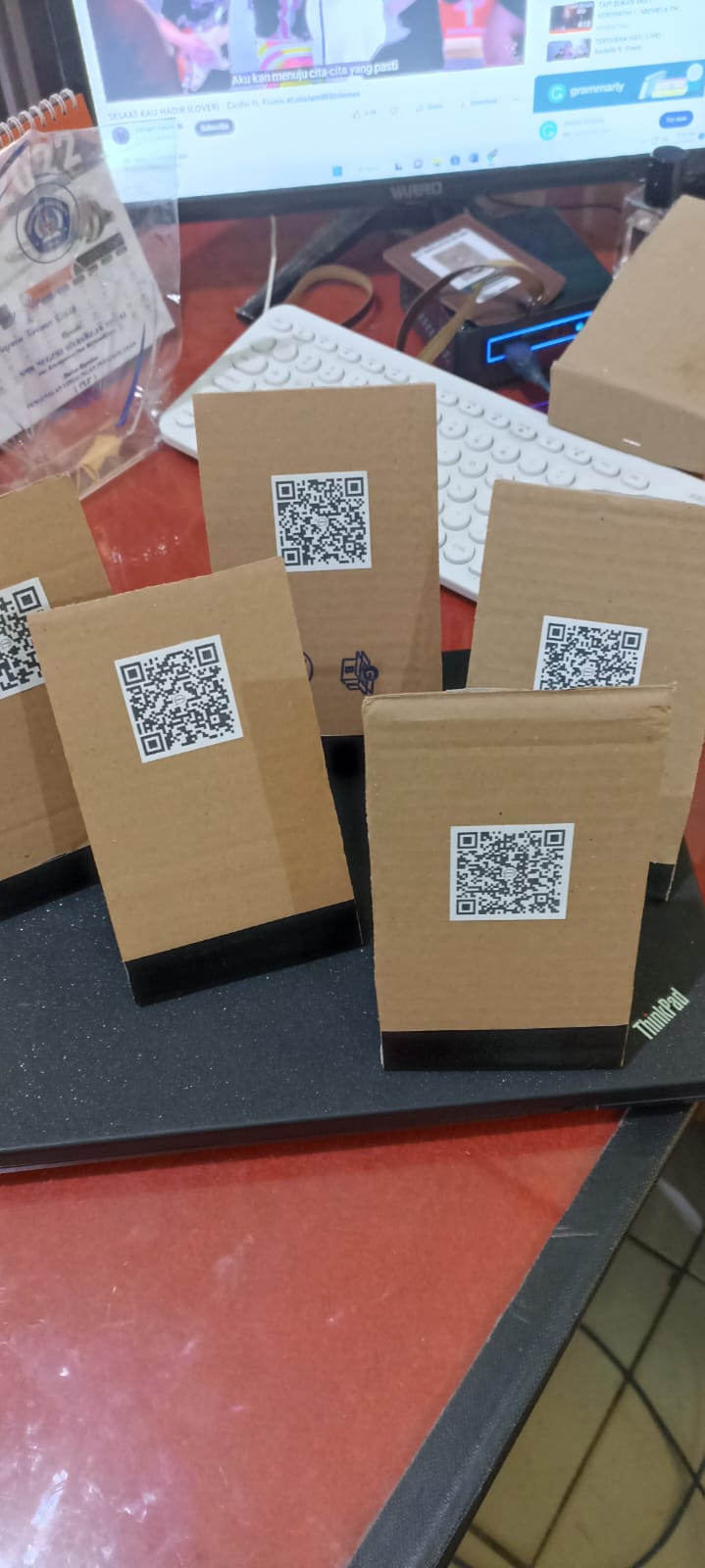 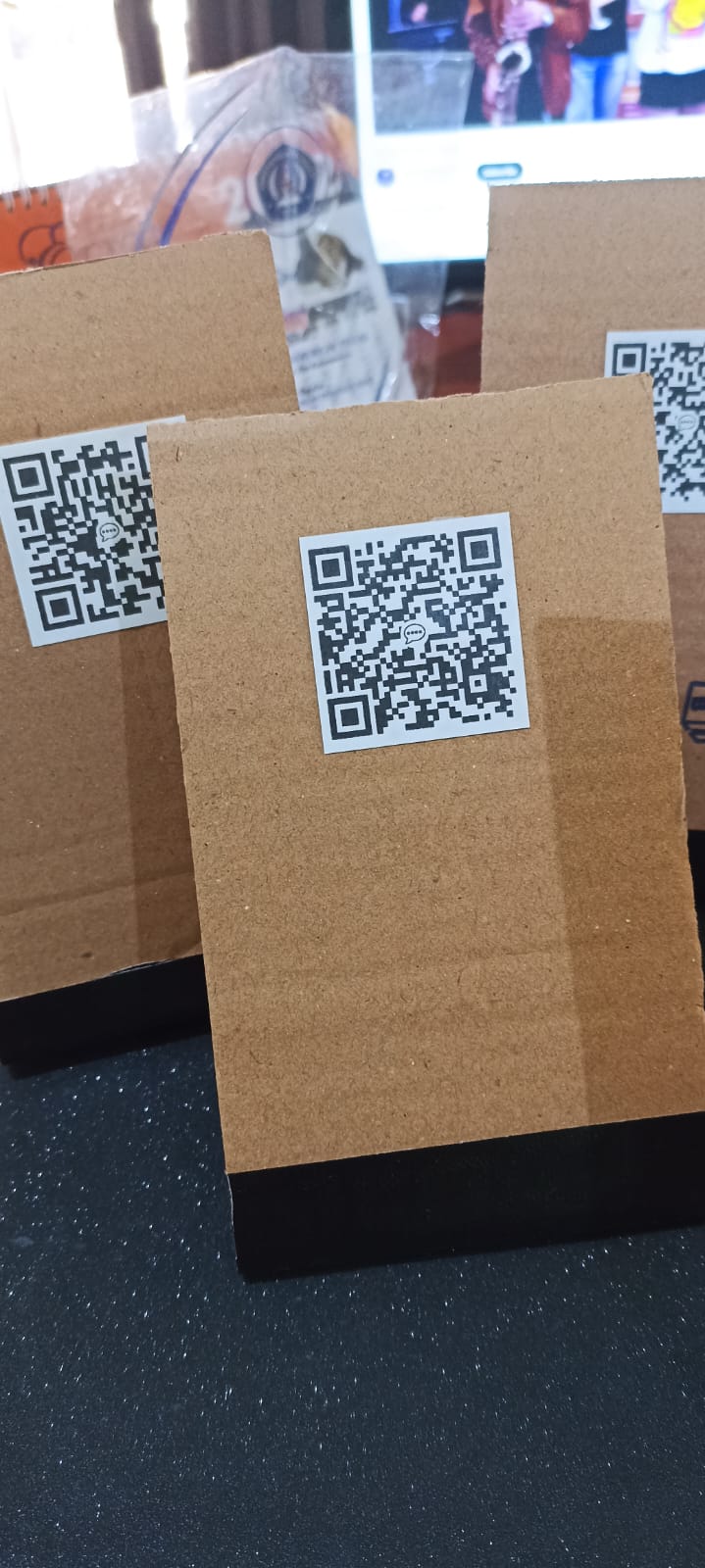 Foto 7 : QR code berisi klue awal dan masalah yang harus didiskusikanLampiran 35   Produk Pengembangan (Model Final)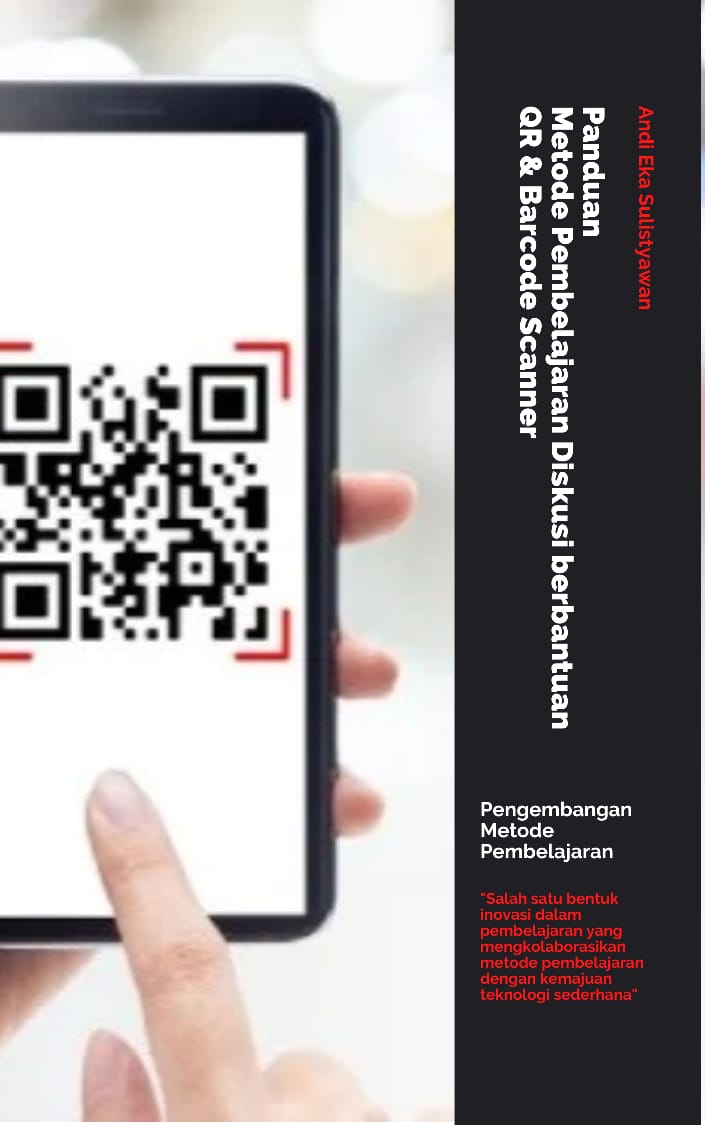 Kata PengantarPuji syukur kehadirat Allah Yang Maha Pengasih, yang telah melimpahkan berkat dan rahmat-Nya sehingga kami dapat menyelesaikan pembuatan Buku Panduan Metode pembelajaran Diskusi berbantuan QR & barcode scanner. Buku ini  memuat panduan pelaksanaan Metode pembelajaran Diskusi berbantuan QR & barcode scanner. Tujuan pembuatan buku panduan ini adalah mengenalkan hasil pengembangan salah satu metode pembelajaran, yaitu metode pembelajaran diskusi yang dikembangkan untuk bisa lebih relevan dengan kemajuan teknologi sekarang ini selain itu juga sebagai tuntunan bagaimana melaksanakan Metode pembelajaran Diskusi berbantuan QR & barcode scanner dimulai dari perencanaan, pelaksanaan sampai penutup.Kami menyadari bahwa pembuatan panduan ini tidak lepas dari dorongan dan bimbingan berbagai pihak, untuk itu kami ucapkan terima kasih kepada semua pihak atas suportnya. Harapan kami semoga panduan ini memberi arah pelaksanaan Metode pembelajaran Diskusi berbantuan QR & barcode scanner bagi guru dan siswa untuk dapat dilaksanakan sehingga hasilnya bermanfaat bagi siswa, guru, dan sekolah dalam meningkatkan proses pembelajaran dan hasil belajar siswa.																			PenulisDaftar IsiKata Pengantar 	iDaftar Isi 	iiPendahuluanRasional 	1Tujuan	1Ruang Lingkup 	2Sasaran 	3Definisi	3Referensi 	11Panduan Pelaksanaan Pembelajaran Diskusi Berbantuan QR & Barcode ScannerPenyusunan rencana Pembelajaran Diskusi Berbantuan QR & Barcode Scanner 	12Langkah-langkah Pelaksanaan Pembelajaran Diskusi Berbantuan QR & Barcode Scanner	13III.  Lampiran 	15PendahuluanRasionalMetode Pembelajaran adalah cara yang digunakan untuk menyampaikan materi pembelajaran dalam upaya mencapai tujuan kurikulum (Hamalik, 2008 : 26). Metode mengajar merupaka konsep atau prosedur yang telah dirancang untuk melakukan aktivitas belajar, khususnya kegiatan penyajian materi pelajaran kepada peserta didik. Dapat dipahami bahwa metode mengajar atau metode pengajaran merupakan cara yang digunakan pendidik dalam menyajikan dan menyampaikan informasi berupa pengetahuan, ketrampilan, atau sikap agar tujuan pembelajaran tercapai dengan efektif dan efisien. (Arief Aulia Rahman, 2018 : 58)Menurut Asmani (2010:139) bahwa metode mengajar adalah ilmu yang mempelajari cara-cara melakukan aktivitas yang tersimpan dari sebuah lingkungan yang terdiri dari pendidik dan peserta didik untuk saling berinteraksi dalam melakukan suatu kegiatan, sehingga proses belajar berjalan dengan baik dan tujuan pengajaran tercapai. Sedangkan metode pembelajaran diskusi adalah salah satu metode yang digunakan dalam pembelajaran dimana aktivitas pembelajarannya menerapkan  pemberian suatu problem pada peserta didik bisa berupa pertanyaan maupun fakta untuk dirundingkan bersama dengan masing-masning peserta didik diberi kesempatan berkelompok dan menyelesaikan masalah/problem yang disampaikan oleh guru dalam sebuah grup belajar. Dari beberapa pendapat para ahli dapat ditarik kesimpulan bahwa motode pembelajaran diskusi  merupakan suatu proses pengajaran yang berdasar pada cara belajar dari peserta didik dalam mengatasi/memecahkan permasalahan dan dilakukan secara bersama peserta didik yang lain dan saling berinteraksi sehingga menumbuhkan motivasi diri untuk berkembang dalam menyampaikan ide-ide atau pendapat dalam pemecahan masalah. Dalam kegiatan diskusi, peserta didik diberikan kebebasan untuk mengemukakan pendapat,  mengusulkan, menyanggah dan memberikan saran.TujuanTujuan Metode Pembelajaran Diskusi Berbantuan QR & Barcode Scanner yaitu :Peserta didik terlatih untuk bertanya, menyampaikan ide/gagasan serta memberikan pendapat.Peseta didik terbiasa untuk saling menghargai pendapat orang lain dan tidak harus selalu memaksakan pendapatnya sendiri.Peserta didik terbiasa dalam mencari sumber yang benar dan akurat sebagai pendukung gagasan dalam mempertahankan argumennya.Pembelajaran akan berorientasi pada pemberdayaan peserta didik, peserta didik aktif dalam kegiatan pembelajaran.Peserta didik dapat memanaakan kemajuan eknoloi denan leih bijakRuang LingkupRuang lingkup dari kegiatan pembelajaran dapat dilakukan di dalam ruang kelas maupun di luar ruang kelas dalam lingkungan sekolah. Sedangkan untuk materi pembelajaran yang dijadikan bahan pembahasan dalam kegiatan tersebut dapat sama untuk semua kelompok diskusi atau pun berbeda satu sama lain, tergantung kedalaman dan keluasan dari materi pada pelajaran yang diajarkan.SasaranDalam kegiatan pembelajaran dengan metode pembelajaran diskusi berbantuan QR & Barcode Scanner ini yaitu seluruh peserta didik di tingkat sekolah menengah atas atau kejuruan.DefinisiPengertian Metode Pembelajaran DiskusiBerikut beberapa pengertian tentang metode pembelajaran diskusi yang dikemukakan oleh para ahli :Hamid (2011:214)Metode pembelajaran diskusi adalah proses membahas suatu persoalan dengan melibatkan banyak orang, yang hasil dari pembahasan akan memecahkan persoalan.Yamin (2013:158)Metode pembelajaran diskusi merupakan interaksi antara siswa atau siswa dengan guru untuk menganalisis, memecahkan masalah, menggali atau memperdebatkan topik atau permasalahan tertentu.Jumanta Hamdayama (2015:131)Metode pembelajaran diskusi adalah cara penyajian pelajaran, dimana siswa-siswa dihadapkan kepada suatu masalah, yang bisa berupa pernyataan atau pertanyaan yang bersifat problematis untuk dibahas dan dipecahkan bersama. Pada dasarnya metode pembelajaran diskusi memiliki beberapa jenis diskusi, dimana guru harus memilih jenis diskusi yang tepat untuk kegiatan pembelajarannya. Berikut adalah jenis-jenis diskusi :Diskusi Kelompok Besar (Whole Group Discussion). Diskusi Kelompok Kecil (Buzz Group Discussion).Diskusi Panel Diskusi Kelompok. Brain Storming Group. Symposium. Informal Debate.Colloqium. Fish Bowl.Teknologi Informasi dan Komunikasi, QR & Barcode ScannerTeknologi Informasi dan Komunikasi atau yang biasa kita kenal dengan TIK, dalam bahasa inggris disebut  Information and Communication Tecchnology (ICT) adalah suatu teknologi yang terkait dengan beberapa kegiatan dari penyerapan/penerimaan/ pengambilan, pengumpulan, pengolahan, penyimpanan dan pendistribusian sampai penyajian informasi. Dalam Wikipedia dijelaskan bahwa teknologi informasi dan komunikasi adalah suatu payung besar terminology yang mencakup seluruh peralatan teknis yang digunakan untuk memproses serta menyampaikan informasi. Dalam TIK ada dua aspek yang mendasarinya yaitu teknologi informasi dan teknologi komunikasi. Teknologi informasi meliputi semua hal yang berhubungan dengan proses, penggunaan sebagai alat bantu, manipulasi dan pengelolaan informasi. Teknologi komunikasi adalah semua yang berhubungan dengan pemanfaatan alat bantu dalam memproses serta mentransfer data dari perangkat satu ke yang lainnya. Sehingga, teknologi informasi dan teknologi komunikasi adalah dua konsep yang terkait satu sama lain dan tidak terpisahkan. Y. Maryono dan B. Patmi Istiana (2007:3) mengutarakan bahwa teknologi informasi dan komunikasi adalah suatu sistem atau tata cara untuk menyampaikan pesan atau informasi dengan memanfaatkan perkembangan komputer dan peralatan komunikasi modern yang digunakan oleh manusia, teknologi informasi dan komunikasi dapat diartikan juga sebagai pemanfaatan perangkat komputer sebagai alat untuk memproses, menyajikan, serta mengelola data dan informasi dengan berbasis pada peralatan komunikasi. Seperti yang di sampaikan Yusuf hadi Miarso (2004) disebutkan bahwa teknologi informasi dan komunikasi adalah sarana dan prasarana yang terdiri dari hardware, software dan useware, system dan metode untuk perolehan, pengiriman, penerimaan, pengolahan, penafsiran, penyimpanan, pengorganisasian dan penggunaan data yang bermakna. Jadi teknologi informasi dan komunikasi mengandung pengertian luas adalah semua kegiatan yang berhubungan dengan pemrosesan, manipulasi, pengolaham, pemindahan informasi antar media. QR & barcode scanner adalah salah satu aplikasi yang digunakan untuk membaca QR code maupun barcode. QR code merupakan singkatan dari quick response code yaitu suatu code matrik dua dimensi yang didalamnya mampu menyimpan beragam jenis informasi hingga ribuan karakter alfanumerik yang untuk membacanya diperlukan scan atau pemindai dengan smartphone. Berbeda dengan barcode yang merupakan matrik satu dimensi yang hanya mampu menyimpan 20 angka saja. QR code dirasa lebih praktis disbanding barcode karena kemampuannya dalam merekam lebih banyak data, yang biasanya mampu menyimpan 2089 digit atau 4289 karakter, termasuk tanda baca dan karakter spesial. QR code mampu menampilkan teks pada pengguna, membuka URL, menyimpan kontak ke buku telepon, dan masih banyak yang lain lagi. Menurut QR Code Generator ada tujuh bagian utama yang memiliki arti dan peranannya masing-masing, yaitu :Postioning detection markersPostioning detection markers adalah salah satu bagian dari QR code yang berjumlah tiga berbentuk kotak dengan posisi berada dibagian pojok, dimana bagian tersebut memiliki fungsi untuk memastikan bahwa alat scanner mampu membaca kode secara tepat dan mengetahui bentuk orientasi ataupun posisi dari code itu sendiri.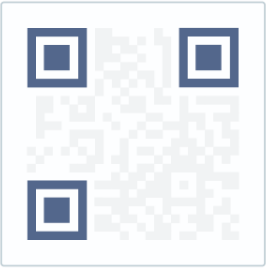 Alignment markingPenanda ini memiliki ukuran yang lebih kecil dari Postioning detection markers dengan bentuk sama berupa kotak, bagian ini memiliki fungsi menjaga QR code tetap memungkinkan bisa terbaca walaupun dicetak pada suatu permukaan yang melengkung.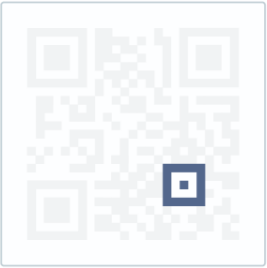 Timing patternTiming pattern  adalah merupakan bagian yang terlihat seperti kotak kecil yang berjajar yang memiliki fungsi dalam melakukan konfigurasi data grid, sehingga alat pemindai dapat mengetahui besaran matriks data yang dimuat.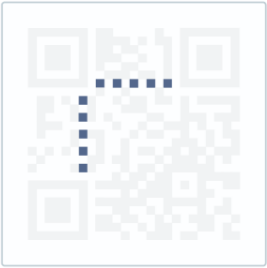 Version InformationVersion Information merupakan bagian lain yang mampu memberikan informasi, sehingga alat pemindai akan mengetahui jenis QR code yang dipindainya. Untuk informasi saat ini terdapat lebih dari 40 QR code.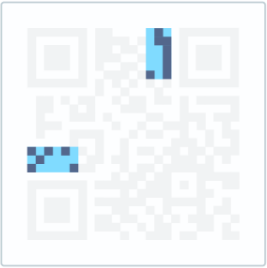 Format informationBagian yang satu ini berisi informasi yang akan menjelaskan toleransi error dan pola data mask, sehingga alat pemindai menjadi lebih mudah dalam melakukan pemindaian demi menampilkan data yang sudah dimuat pada pengguna. 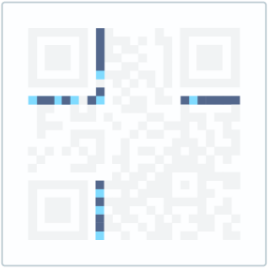 Data and error correction keysPada bagian ini merupakan bagian yang sangat penting karena bagian ini berisikan seluruh informasi data yang disimpan, selain itu juga mencakup error correction blok yang dapat menjaga data agar tetep bisa dipindai walaupun terdapat kerusakan kode sampai 30%.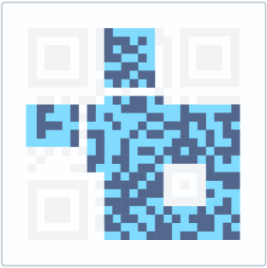 Quiet zoneBagian kosong ruang berada di area terluar QR code. Dianalogikan seperti white space pada desain, ini merupakan elemen penting untuk menegaskan struktur dan membuatnya lebih mudah dipindai. Quiet zone harus ada untuk memisahkan QR code dari lingkungan sekitarnya agar scanner dapat mengenalinya tanpa kesulitan, meskipun kosong area ini adalah bagian vital dari sebuah QR code.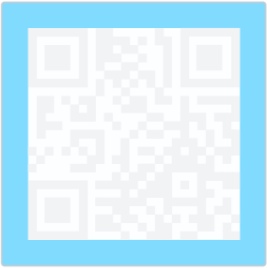 Metode Pembelajaran Diskusi berbantuan  QR & Barcode ScannerMetode ini adalah metode pembelajaran diskusi yang memanfaatkan aplikasi QR & barcode scanner pada pelaksanaannya. Pada dasarnya metode pembelajaran diskusi berbantuan QR & barcode scanner sama dengan metode pembelajaran diskusi secara umum hanya saja dalam penyampaian masalah yang akan didiskusikan dengan cara memanfaatkan aplikasi QR & barcode scanner sebagai inovasi bentuk dari pemanfaatan kemajuan teknologi, menjadikan metode pembelajaran diskusi menjadi lebih menyenangkan serta pengemasan pelaksanaan metode diskusi seperti bentuk permainan.Metode pembelajaran diskusi berbantuan QR & barcode scanner ini menjawab kejenuhan atau kebosanan yang dialami peserta didik atas diskusi yang telah dilakukan selama ini. Diskusi dilakukan dengan melibatkan smartphone/gawai yang saat ini menjadi bagian yang tidak terpisahkan dengan kehidupan keseharian peserta didik, sebagai bagian dari generasi digital native. Manfaat dan Tujuan Metode Pembelajaran Diskusi Berbantuan QR & Barcode ScannerSaat melakukan pembelajaran dengan menggunakan metode pembelajaran diskusi berbantuan QR & barcode scanner ada manfaat yang kita dapatkan dan ada tujuan yang akan kita capai, yaitu memberikan motivasi peserta didik agar dapat berpikir kritis, mampu mengungkapkan pendapat, ide-ide dan pemikirannya dalam menyelesaikan suatu masalah yang dihadapinya berdasarkan pertimbangan yang bijak dan seksama,  mengurangi kejenuhan serta memanfaatkan kemajuan teknologi. Rumusan masalah yang telah memiliki solusi akan diberikan kepada peserta didik, sehingga mereka akan paham alur pemecahan masalah. Agar peserta didik lebih bisa dalam menyelesaikan sebuah permasalahan. Peserta didik bisa melakukan penyampaian pendapat secara runtut sehingga pendapat yang mereka sampaikan mudah diterima. Melatih peserta didik untuk bisa menghargai segala pendapat yang diajukan orang lain, walaupun pendapat tersebut bertentangan.Kelebihan Metode Pembelajaran Diskusi Berbantuan QR & Barcode ScannerBerikut beberapa kelebihan dari metode pembelajaran diskusi :Melatih anak untuk berpikir kritis.Mendorong peserta didik untuk mencari solusi dari masalah yang sedang dihadapi.Menjadikan peserta didik lebih aktif dan berpartisipasi dalam kegiatan pembelajaran.Melatih kemampuan berbicara peserta didik.Melatih rasa kepercayaan diri peserta didik.Memberikan pelajaran baik bagaimana memanfaatkan kemajuan teknologi.Memberikan rasa senang dalam kegiatan pembelajaran.Selain memiliki kelebihan ada kekurangan yang perlu kita perhatikan dan diminimalisir. kekurangan dari Metode pembelajaran diskusi berbantuan QR & barcode scanner adalah :Kondisi kelas menjadi kurang kondusif.Tema diskusi terbatas.Forum tidak dikuasai seluruh peserta didik, artinya peserta didik yang tidak berani berbicara hanya akan diam saja.Pembuatan QR & barcode untuk tanda, lambang dalam matematika belum tersedia dengan baik.Membutuhkan persiapan yang lebih daripada diskusi biasa. ReferensiHuda, M. (2014). Cooperative Learning. Yogyakarta: Pustaka Pelajar.Ii, B. A. B., & Pustaka, A. K. (2011). Landasan Teori, 8–34.https://id.wikipedia.org/wiki/Teknologi_informasi_komunikasi (diakses hari selasa tanggal 30 November 2021)Kencana. Shoimin, A. (2014). 68 Model pembelajaran Inovatif dalam Kurikulum 2013.Yogyakarta: Ar-ruzz Media.Model, P., Kooperatif, P., Team, T., Materi, M., Hubungan, P., & Satuan, A. (2017). No Title.Pekanbaru, S. D. N. (n.d.). Problem Based Learning. Pendidikan, M., Kebudayaan, D. A. N., & Indonesia, R. (2019). No Title, 1–8.Pustaka, A.A.(2012). BAB II Metode Team Accelerated Instruction & Sikap Percaya Diri, 11–38.Slavin, R. (2015). Cooperative Learning. Bandung: Penerbit Nusa Media. Wichadee, S. (2007). The Effects of Cooperative Learning on English Reading Skills and Attitudes of the First-Year Students at Bangkok University. BU Academic Review, 4(2), 22–31.Panduan Pelaksanaan Pembelajaran Diskusi Berbantuan QR & Barcode ScannerPenyusunan Rencana Pembelajaran Diskusi Berbantuan  QR & Barcode ScannerUntuk langkah-langkah yang harus dilakukan saat penyusunan rencana pembelajaran dengan metode pembelajaran diskusi berbantuan QR & barcode scanner sehingga berjalan dengan efektif adalah sebagai berikut :Mempersiapkan rancangan diskusi dengan merumuskan tujuan yang ingin dicapai.Tentukan jenis dan arah diskusi sehingga diskusi bisa sesuai dengan target belajar.Menginstal aplikasi QR & barcode scanner (tutorial terlampir)Masalah yang akan didiskusikan direncanakan dengan baik, membuat QR code dari masalah yang akan didiskusikan yang dicetak pada kertas HVS maupun kertas stiker yang nantinya dipasang pada tempat-tempat tertentu (bisa di tempel pada kertas karton yang dibuat beraneka bentuk).Membuat klue agar peserta didik dapat menemukan QR code.Menempatkan QR code yang sudah dicetak dan ditempel pada kertas karton dengan aneka bentuk pada tempat-tempat tertentu sesuai klue yang telah ditentukan.Memastikan bahwa QR code yang sudah dicetak dapat terbaca dengan baik oleh scanner pada aplikasi QR & barcode scanner. Jumlah anggota grup diskusi disesuaikan dengan karakter dari diskusi dan tujuan, anggota harus memiliki kualifikasi tertentu agar diskusi berjalan lancar.Membagi susunan grup diskusi mulai dari ketua, juru tulis dan peserta serta membuat susunan pembagian tugas setiap anggota.Manajemen waktu pelaksanaan diskusi harus ditentukan dengan baik.Langkah-langkah Pelaksanaan Pembelajaran Diskusi Berbantuan QR & Barcode ScannerLangkah yang harus dilakukan saat melaksanakan pembelajaran dengan metode pembelajaran diskusi berbantuan QR & barcode scanner adalah sebagai berikut :Memeriksa segala persiapan untuk memperlancar diskusi.Memberikan pengarahan sebelum diskusi dilaksanakan sehingga alur dan arah diskusi dapat terarah dengan baik.Melaksanakan diskusi sesuai dengan masalah yang direncanakan serta mengikuti aturan main yang telah ditetapkan, diskusi dilaksanakan diluar ruang kelas dimana peserta didik diharuskan mencari QR code yang berisi masalah yang telah dipasang pada tempat tertentu dengan diberikan klue awal berupa QR code juga lalu discan untuk mendapatkan klue tersebut, yang selajutnya peserta didik mencari QR code masalah berdasar klue. Setelah mendapatkan QR code  tersebut peserta didik harus men-scan-nya dengan aplikasi yang sudah di instal pada smarthphone atau pun aplikasi pembaca QR code  bawaan dari smartphone, sehingga mendapatkan masalah yang akan didiskusikan serta mendapatkan klue baru untuk bisa menemukan QR code yang lain.Menstimulus peserta didik agar diskusi bisa bergejolak, dengan tetap memperhatikan suasana belajar tetap penuh semangat dan menyenangkan.Menulis setiap gagasan yang dirasa penting.Peserta didik diberi kesempatan untuk menyampaikan pendapat atau gagasan serta ide-idenya, peserta didik juga ditantang untuk bisa menerima setiap pemikiran anggota lain.Langkah selanjutnya adalah penutup, yang secara umum sama seperti pada metode pembelajaran diskusi pada umumnya, yaituMempresentasikan hasil diskusi.Mereview jalannya diskusi dan menarik kesimpulan dari hasil diskusi.Melakukan revisi dan evaluasi terhadap hasil diskusi.Hasil dan aktivitas diskusi dinilai untuk digunakan sebagai bahan evaluasi. Agar diskusi selanjutnya bisa lebih baikLampiranLampiran 1 : berikut panduan sederhana dalam mempersiapkan QR code yang akan digunakan dalam kegiatan pembelajaran menggunakan metode Diskusi berbantuan QR & barcode scanner :Lampiran  2:  Contoh Soal / Masalah yang akan didiskusikanLampiran 3 : contoh QR Code dari masalah yang akan didiskusikan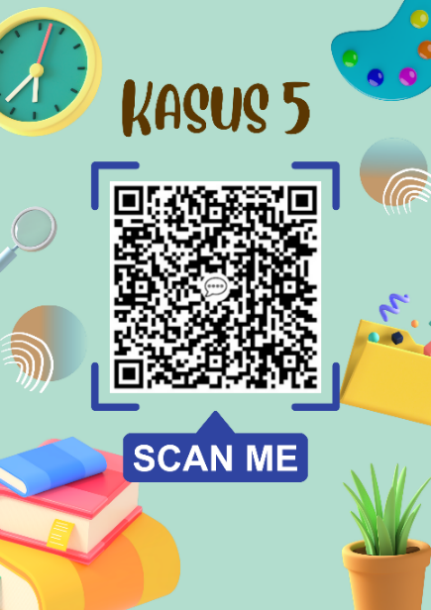 Lampiran 4 : Penerapan QR code berisi masalah dan klueLampiran 5 : Pelaksanaan Metode Diskusi berbantuan QR & Baarcode ScannerPenyampaian prosedur dan aturan kegiatan diskusi berbantuan QR  Barode sannerKegiatan scan klue sebelum mencari QR code yang berisi masalah untuk didiskusikankegiatan men-scan QR code berisi masalah yang harus didiskusikan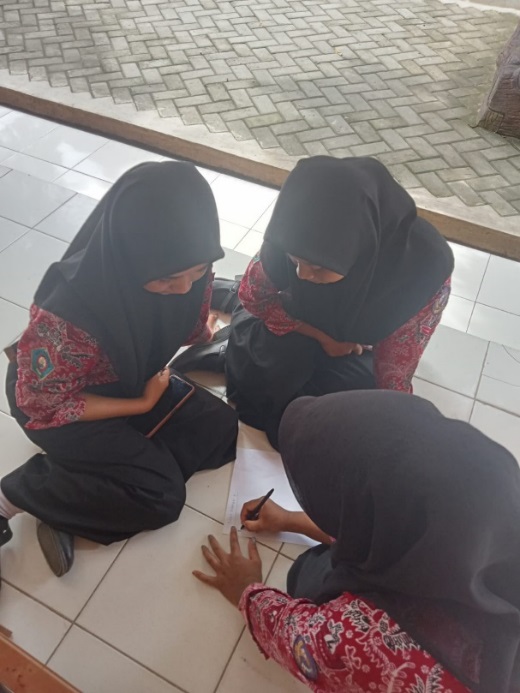 Diskusi menyelesaikan masalah dari hasil scan QR codeFoto : Presentasi Hasil DiskusiDiskusi menyusun laporan hasil penyelesaian masalah dan presentasi hasil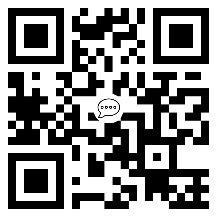 Terima kasihandhee C 2023NoNama siswaKelas1AENI MARLIYAXI AKL 22AHMAD FATHUROHMANXI AKL 23AJENG MELANI SUTRISNOXI AKL 24ANGGUN MAYA YULIANTIXI AKL 25ASHFIATUN NISAXI AKL 26AYU DIAH PRASASTIXI AKL 27BERKAH NURRAYAXI AKL 28CHINTYA BELAXI AKL 29CINDY SEPTIA WATIXI AKL 210DIAH ASTUTIXI AKL 211FAFA NUR IMANAHXI AKL 212FAUZIAH HANUMXI AKL 213FAZHARIA KHALISAHXI AKL 214FINA ASTRIANAXI AKL 215GADIS SETIAWATIXI AKL 216KHAERUNNISA BILA RAMADHANIXI AKL 217KHAMALAH YAGHNIXI AKL 218MAULUDIAXI AKL 219MELA DIANAXI AKL 220NAJWA BIDA ANANDAXI AKL 221NAJWA BIDI ANDINIXI AKL 222NAYLA INAYATUZ ZULFAXI AKL 223PUTRI HARTANIXI AKL 224RAYNA ZAHRA ARYANIXI AKL 225RIKE MEILANIXI AKL 226RIZKA RESTIANAXI AKL 227RIZKY TINAWATIXI AKL 228SASI KARIMAHTUN NISSAXI AKL 229SERLI SELVIANIXI AKL 230SITI NUR AOLINA MAOLINAXI AKL 231SYAHADAHTUL ABADIYAHXI AKL 232TIARA AULIYA PUTRIXI AKL 233TRI NINGSIH NUR'AENIXI AKL 234WINDI PATRIANAXI AKL 235ZIADATUL KHOEROHXI AKL 236ZIHAN OKTAMILIA RAMADHANIXI AKL 2NoNama siswaKelas1ADE NOVA SAFITRIXI AKL 32A. DZAMAR SAIF PRATAMAXI AKL 33ARDIATINXI AKL 34AZAHRA DWI JAYANTIXI AKL 35BUNGA ALENTAXI AKL 36DEWI SUCI FADILLAHXI AKL 37DIANA TRI ASMARANIXI AKL 38DWI BAGUS RIYADIXI AKL 39EFI KURNIAXI AKL 310ERIA DEVITAXI AKL 311FADINA OLIVIAXI AKL 312FITRIANI NASIBAHXI AKL 313IDA SETIAWATIXI AKL 314INTAN RAHMALIA PUTRIXI AKL 315KARINA NIDIASARIXI AKL 316LAELATUL FADILAHXI AKL 317MALIKHATUNXI AKL 318MA'RIFATUN HASANAHXI AKL 319MEJIA LUTFIANAXI AKL 320NABILA NUR HIDAYAHXI AKL 321NANDIN LESTARIXI AKL 322NIRA RAHMA DANIAXI AKL 323NISA TUNJANAHXI AKL 324NUR AFNI FATIKHAXI AKL 325RATNA SARIXI AKL 326SASI MELIYANIXI AKL 327SASKIA ARYANTIXI AKL 328SEKAR ARUM WIJAYANTIXI AKL 329SEPTI MA'RIFATUN KHASANAHXI AKL 330SISKA DEWI OKTAFIANIXI AKL 331SITI NUR KHABIBAHXI AKL 332SYAHRUL ADE SAPUTRAXI AKL 333THALITHA MAHESWARI NING ATMOJOXI AKL 334YESA SILFINA RAMADANIXI AKL 335YUNI ARIMBIXI AKL 336ZAHRA YUNIARXI AKL 3KI-1:Menghargai dan menghayati ajaran agama yang dianutnyaKI-2:Menunjukkan perilaku jujur, disiplin, tanggung jawab, peduli (toleran, gotong royong), santun, dan percaya diri dalam berinteraksi secara efektif dengan lingkungan sosial dan alam dalam jangkauan pergaulan dan keberadaannyaKI-3:Memahami pengetahuan (faktual, konseptual, dan prosedural) berdasarkan rasa ingin tahunya tentang ilmu pengetahuan, teknologi, seni, budaya terkait fenomena dan kejadian tampak mataKompetensi DasarIndikator PencapaianKompetensiTujuan Pembelajaran3.22. Menganalisis masalah kontekstual yang berkaitan dengan logika matematika (pernyataan sederhana, negasi pernyataan sederhana, pernyataan majemuk, negasi pernyataan majemuk dan penarikan kesimpulan)Mendeskripsikan pernyataan dan bukan pernyataanMendeskripsikan Ingkaran (negasi), konjungsi, disjungsi, implikasi dan biimplikasi.Mendeskripsikan konvers, invers dan kontraposisiMenerapkan modus ponens, modus tollens, dan prinsip silogisme dalam menarik kesimpulanMelalui tayangan PPT tentang logika, siswa dapat menjelaskan pernyataan dan bukan pernyataan dengan benar.Melalui diskusi  kelompok siswa dapat menentukan  Ingkaran (negasi), konjungsi, disjungsi, implikasi dan biimplikasi dengan benar.Melalui diskusi kelompok siswa dapat menentukan konvers, invers dan kontra posisi dengan benar.Melalui diskusi kelompok siswa dapat menarik kesimpulan dengan benar4.22 Menyelesaikan masalah kontekstual yang berkaitan dengan logika matematika (pernyataan sederhana, negasi pernyataan sederhana, pernyataan majemuk, negasi pernyataan majemuk dan penarikan kesimpulan)4.3.1. Menggunakan prosedur untuk menyelesaikan masalah kontekstual yang berkaitan dengan logika matematika.4.3.1.1. Melalui LKPD yang terkait dengan logika matematik siswa dapat menggunakan prosedur untuk menyelesaikan masalah kontekstual yang berkaitan dengan logika matematika dengan benar.TahapKegiatanUnsur InovatifEstimasi WaktuPra Pembelajaran(asynkronus)Mempersiapkan rancangan masalah yang akan didiskusikanMenginstal aplikasi QR & barcode scannerMembuat QR code yang berisi masalah yang akan didiskusikan dan klue untuk masalah yang akan didiskusikanMemasang QR code yang sudah dibuat sesuai klue yang adaMembagi peserta didik dalam beberapa kelompokTPACKPembelajaran Terjadwal (synkronous)PendahuluanPeserta didik bersama guru berdoa sebelum belajar.Guru mengecek kehadiran peserta didik dan meminta peserta didik untuk mempersiapkan perlengkapan dan peralatan yang diperlukan.Guru menyampaikan tujuan yang akan dicapai pada pembelajaran dan rencana kegiatan pembelajaran, yaitu dengan diskusi secara berkelompok, dan presentasi.Siswa diberi motivasi dan disampaikan metode pembelajaran dan teknik penilaian yang akan digunakanMengajukan pertanyaan yang ada keterkaitannya dengan pelajaran yang akan  dilakukan. Siswa Bersama guru melakukan apersepsi dengan memberikan pertanyaan tentang konsep dasar statistikaPPK (Beriman dan bertakwa kepada      TuhanYME, dan berakhlak mulia)PPK(Kedisiplinan)15 menitIntiTAHAP 1: Orientasi peserta didik pada masalah20 menitMelalui tayangan PPT yang disajikan siswa diberikan contoh masalah dalam kehidupan nyata untuk merangsang  mengamati keterkaitan dengan materi logika.Siswa diminta mengamati dan memahami masalah secara individu dan mengajukan hal-hal yang belum dipahami terkait masalah yang disajikanTPACKSaintific (Mengamati)TAHAP 2: Mengorganisasikan peserta didik untuk belajarSiswa diminta membentuk kelompok heterogen (dari sisi kemampuan, gender, budaya, maupun agama) sesuai pembagian kelompok yang telah direncanakan guru.Siswa diminta melakukan diskusi dari masalah berupa QR code yang harus discann untuk mendapatkan masalah yang harus didiskusikan.Guru berkeliling mengamati siswa bekerja, mencermati dan menemukan berbagai kesulitan yang dialami siswa, serta memberikan kesempatan pada siswa untuk bertanya hal-hal yang belum dipahami.Mendorong siswa agar bekerja sama dalam kelompok untuk menghimpun berbagai konsep dan aturan matematika yang sudah dipelajariserta memikirkan secara cermat strategi pemecahan yang berguna untuk pemecahan masalah.TPACK15 menitTAHAP	3:	Membimbing penyelidikan individu maupun kelompokSiswa diminta menyiapkan smartphone yang sudah terinstal aplikasi QR & barcode scanner ataupun tool pembacac aplikasi bawaan dari smartphonnya yang akan digunakan untuk men-scan QR code yang berisi masalah untuk didikusikan dengan kelompoknya .Siswa dimita berkeliling mencari QR code yang berisi masalah yang harus didiskusikan yang ditempatkan di tempat tertentu sesuai klue.Siswa diminta mencermati klue untuk mendapatkan QR code yang berisi masalah untuk didiskusikan.Siswa mencatat semua informasi tentang materi Logika Matematika yang telah diperoleh pada buku catatan dengan tulisan yang rapi dan menggunakan bahasa Indonesia yang baik dan benar.TPACK60 menitTAHAP 4: Mengembangkan dan menyajikan hasil karya Siswa diminta menyiapkan laporan hasil diskusi kelompok secara rapi dan sistematis.Guru berkeliling mencermati siswa bekerja dalam menyusun laporan hasil diskusi, dan memberikan bantuan bila diperlukan.Siswa diminta menentukan perwakilan kelompok secara musyawarah untuk menyajikan laporan di depan kelas. PPK(Kerjasama)30 menitTAHAP 5: Menganalisis dan mengevaluasi proses pemecahan masalahSiswa diminta bermusyawarah untuk menentukan satu kelompok yang mempresentasikan (mengkomunikasikan) hasil diskusinya didepan kelas secara runtut, sistematis, santun d, dan hemat waktu.Siswa diberi kesempatan dari kelompok penyaji untuk memberikan penjelasan tambahan dengan baik.Siswa dari kelompok lain diberi kesempatan memberikan tanggapan terhadap hasil diskusi kelompok penyaji dengn sopan.Siswa dilibatkan untuk mengevaluasi jawaban kelompok penyaji serta memberi masukan dan membuat kesepakatan, bila jawaban yan disampaikan siswa sudah benar.Siswa dari kelompok lain diberi kesempatan jika mempunyai jawaban yang berbeda dari kelompok penyaji pertama untuk mengkomunikasikan hasil diskusi kelompoknya secara runtut, sistematis, santun, dan hemat waktu.Langkah (3), (4), dan (5) sebagai satu siklus dapat dilaksanakan lagi dan disesuaikan dengan waktu yang tersedia.Siswa diminta mengumpulkan semua hasil diskusinya.Dengan tanya jawab, siswa diarahkan pada kesimpulan mengenai permasalahan Logika Matematika.Saintific (Menyampaikan)Saintific (Menanya)20 menitPenutupSiswa dengan bimbingan guru menyimpulkan pelajaran secara bersama- sama.Dengan bantuan guru, peserta didik melakukan refleksi terhadap proses pembelajaran yang mereka lakukan.Peserta didik diarahkan oleh guru untuk mengerjakan soal evaluasi secara mandiri.Peserta didik mendapatkan informasi dari guru tentang materi pelajaran pada pertemuan selanjutnya, yaitu penerapan turunan fungsi aljabarGuru menutup pembelajaran dengan mengucapkan salam kepada peserta didik.PPK (Mandiri)PPK (Beriman dan bertakwa kepada      TuhanYME,menitNo.TeknikBentuk InstrumenContoh Butir InstrumenWaktu PelaksanaanKeterangan1.ObservasiJurnalLampiranSaat pembelajaran berlangsungPenilaian untuk dan pencapaian pembelajaran (assessment of and learning)No.TeknikBentuk InstrumenContoh Butir InstrumenWaktu PelaksanaanKeterangan1.Tes TertulisUraianTerlampirSaat pembelajaran berlangsungPenilaian	untuk dan	pencapaian pembelajaran (assessment		of and learning)No.TeknikBentuk InstrumenContoh Butir InstrumenWaktu PelaksanaanKeterangan1.Teknik LainTugas (keterampilan)TerlampirSaat pembelajaran berlangsungPenilaian untuk dan pencapaian pembelajaran (assessment	of and learning)Tegal,     Juli 2022Mengetahui,Kepala SekolahDra. Lutfah Barliana, M.Pd. NIP. 19701127 199802 2 005Guru Mapel,Andi Eka Sulistyawan, S.Pd.NIP. 19810120 201001 1 002KI-1:Menghargai dan menghayati ajaran agama yang dianutnyaKI-2:Menunjukkan perilaku jujur, disiplin, tanggung jawab, peduli (toleran, gotong royong), santun, dan percaya diri dalam berinteraksi secara efektif dengan lingkungan sosial dan alam dalam jangkauan pergaulan dan keberadaannyaKI-3:Memahami pengetahuan (faktual, konseptual, dan prosedural) berdasarkan rasa ingin tahunya tentang ilmu pengetahuan, teknologi, seni, budaya terkait fenomena dan kejadian tampak mataKI-4:Mencoba, mengolah, dan menyaji dalam ranah konkret (menggunakan, mengurai, merangkai, memodifikasi, dan membuat) dan ranah abstrak (menulis, membaca, menghitung, menggambar, dan mengarang) sesuai dengan yang dipelajari di sekolah dan sumber lain yang sama dalam sudut pandang/teoriKompetensi DasarIndikator PencapaianKompetensiTujuan Pembelajaran3.22. Menganalisis masalah kontekstual yang berkaitan dengan logika matematika (pernyataan sederhana, negasi pernyataan sederhana, pernyataan majemuk, negasi pernyataan majemuk dan penarikan kesimpulan)Mendeskripsikan pernyataan dan bukan pernyataanMendeskripsikan Ingkaran (negasi), konjungsi, disjungsi, implikasi dan biimplikasi.Mendeskripsikan konvers, invers dan kontraposisiMenerapkan modus ponens, modus tollens, dan prinsip silogisme dalam menarik kesimpulanMelalui tayangan PPT tentang logika, siswa dapat menjelaskan pernyataan dan bukan pernyataan dengan benar.Melalui tayangan slide ppt siswa dapat menentukan  Ingkaran (negasi), konjungsi, disjungsi, implikasi dan biimplikasi dengan benar.Melalui tayangan slide PPT  siswa dapat menentukan konvers, invers dan kontraposisi dengan benar.Melalui tayangan slide ppt siswa dapat menarik kesimpulan dengan benar4.22 Menyelesaikan masalah kontekstual yang berkaitan dengan logika matematika (pernyataan sederhana, negasi pernyataan sederhana, pernyataan majemuk, negasi pernyataan majemuk dan penarikan kesimpulan)4.3.1. Menggunakan prosedur untuk menyelesaikan masalah kontekstual yang berkaitan dengan logika matematika.4.3.1.1. Melalui lembar kerja yang terkait dengan logika matematika siswa dapat menggunakan prosedur untuk menyelesaikan masalah kontekstual yang berkaitan dengan logika matematika dengan benar.TahapKegiatanUnsur Inovatif WaktuPra Pembelajaran(asynkronus)Mempersiapkan rancangan masalah yang akan disampaikanMenyiapkan lembar kerja yang akan diberikan TPACKPembelajaran Terjadwal (synkronous)PendahuluanPeserta didik bersama guru ber-doa sebelum belajar.Guru mengecek kehadiran peserta didik dan meminta peserta didik untuk mempersiapkan perlengkapan dan peralatan yang diperlukan.Guru menyampaikan tujuan yang akan dicapai pada pembelajaran dan rencana kegiatan pembelajaran, yaitu dengan diskusi secara berkelompok, dan presentasi.Siswa diberi motivasiSiswa disampaikan metode pembelajaran dan teknik penilaian yang akan digunakanMengajukan pertanyaan yang ada keterkaitannya dengan pelajaran yang akan  dilakukan. Siswa Bersama guru melakukan apersepsi dengan memberikan pertanyaan tentang konsep dasar statistika.PPK (Religius)PPK(Disiplin)15 menitIntiTAHAP 1 : Orientasi peserta didik pada masalah20 menitMelalui tayangan PPT yang disajikan siswa diberikan contoh masalah dalam kehidupan nyata untuk merangsang  mengamati keterkaitan dengan materi logika.Siswa diminta mengamati dan memahami masalah secara individu dan mengajukan hal-hal yang belum dipahami terkait masalah yang disajikanTPACKSaintific (Mengamati)TAHAP 2: Mengorganisasikan peserta didik untuk belajarSiswa diminta membaca buku teks pelajaran untuk lebih memahami penjelasan dari slide presentasi yang telah disampaikan.Siswa diminta mencermati dan menemukan berbagai kesulitan yang dialami, serta memberikan kesempatan pada siswa untuk bertanya hal-hal yang belum dipahami.Mendorong siswa agar menghimpun berbagai konsep dan aturan matematika yang sudah dipelajariserta memikirkan secara cermat strategi pemecahan yang berguna untuk pemecahan masalah.Siswa diminta untuk mengerjakan lembar kerja berupa soal-soal untuk diselesaikan.15 menitTAHAP	3:	Membimbing penyelidikan individu  Siswa diberikan kesempatan untuk membahas soal-soal pada lembar kerja di depan kelasSiswa dimita memberikan masukkan terhadap pekerjaan siswa lain yang ada di papan tulisSiswa mencatat semua informasi tentang materi Logika Matematika yang telah diperoleh pada buku catatan dengan tulisan yang rapi dan menggunakan bahasa Indonesia yang baik dan benar.TPACK60 menitTAHAP 4: Menyimpulkan materi dan menuliskan Siswa diminta menyalin pembahasan yang sudah dibahas bersama.Guru berkeliling mencermati siswa bekerja dalam menyusun catatan, dan memberikan bantuan bila diperlukan.PPK(mandiri)30 menitPenutupSiswa dengan bimbingan guru menyimpulkan pelajaran secara bersama- sama.Dengan bantuan guru, peserta didik melakukan refleksi terhadap proses pembelajaran yang mereka lakukan.Peserta didik diarahkan oleh guru untuk mengerjakan soal evaluasi secara mandiri.Peserta didik mendapatkan informasi dari guru tentang materi pelajaran pada pertemuan selanjutnya, yaitu penerapan turunan fungsi aljabarGuru menutup pembelajaran dengan mengucapkan salam kepada peserta didik.PPK (Mandiri)PPK (Religius)20 menitNo.TeknikBentuk InstrumenContoh Butir InstrumenWaktu PelaksanaanKeterangan1.ObservasiJurnalLampiranSaat pembelajaran berlangsungPenilaian	untuk  dan pencapaian pembelajaran (assessment	of and learning)No.TeknikBentuk InstrumenContoh Butir InstrumenWaktu PelaksanaanKeterangan1.Tes TertulisUraianTerlampirSaat pembelajaran berlangsungPenilaian	untuk  dan pencapaian pembelajaran (assessment of and  learning)No.TeknikBentuk InstrumenContoh Butir InstrumenWaktu PelaksanaanKeterangan1.Teknik LainTugas (keterampilan)TerlampirSaat pembelajaran berlangsungPenilaian untuk   dan pencapaian         pembelajaran (assessment	of and learning)Tegal,     Juli 2022Mengetahui,Kepala SekolahDra. Lutfah Barliana, M.Pd. NIP. 19701127 199802 2 005Guru Mapel,Andi Eka Sulistyawan, S.Pd.NIP. 19810120 201001 1 0025Sangat Layak4Layak3Kurang Layak 2Tidak Layak 1Sangat Tidak LayakNoIndikator PenilaianSkala PenilaianSkala PenilaianSkala PenilaianSkala PenilaianSkala PenilaianKeteranganNoIndikator Penilaian12345KeteranganPenyajianPenyajianPenyajianPenyajianPenyajianPenyajianPenyajianPenyajian1Metode pembelajaran diskusi berbantuan QR & barcode scanner dapat digunakan untuk pembelajaran2Aplikasi QR & barcode scanner yang dikolaborasikan dengan materi matematika tertentu dapat meningkatkan motivasi dan prestasi belajar peserta didikSistematikaSistematikaSistematikaSistematikaSistematikaSistematikaSistematikaSistematika3Panduan pelaksanaan metode pembelajaran diskusi berbantuan QR & barcode scanner tersistematika dengan baik4Sintak metode pembelajaran diskusi berbantuan QR & barcode scanner runtut dan mudah dipahamiKurikulumKurikulumKurikulumKurikulumKurikulumKurikulumKurikulumKurikulum5Metode pembelajaran diskusi berbantuan QR & barcode scanner relevan dengan materi yang harus dipelajaripeserta didik6Metode pembelajaran diskusi berbantuan QR & barcode scanner sesuai dengan kurikulum yang berlaku7Tujuan dan manfaat dari metode pembelajaran diskusi berbantuan QR & barcode scanner disampaikan dengan jelasBahasaBahasaBahasaBahasaBahasaBahasaBahasaBahasa8Bahasa yang digunakan mudah dipahami9Bahasa yang digunakan tidak ambiguUmpan BalikUmpan BalikUmpan BalikUmpan BalikUmpan BalikUmpan BalikUmpan BalikUmpan Balik10Pengguna mudah dalam menggunakan metode pembelajaran diskusi berbantuan QR & barcode scanner11Metode pembelajaran diskusi berbantuan QR & barcode scanner dapat memotivasi pembacanya untuk menerapkan dalam pembelajaran.Jumlah skorSkor Total5555555555Jumlah Skor/Skor Total5Sangat Layak 4Layak3Kurang Layak 2Tidak Layak1Sangat Tidak LayakNoIndikatorSkala PenilaianSkala PenilaianSkala PenilaianSkala PenilaianSkala PenilaianKeteranganNoIndikator12345Keterangan1Kemudahan pengelolaan/penyimpanan media2Kemudahan penggunaan media3Kejelasan petunjuk penggunaan media4Pengemasan media5Keawetan media (reuseable)6Komunikatif7Tingkat kreatifitas dan inovasi8Tampilan sederhana9Kemenarikan desain10Kerapihan desainJumlah skorSkor Total5050505050Jumlah Skor/Skor TotalButir PertanyaanSSSTSSTS1. Saya ingin menguasai semua materi tentang  logika matematika2.	Saya yakin bisa mendapatkan nilai yangbaik pada materi logika matematika3.	Saya yakin bisa mengerjakan soal-soalmengenai materi logika matematika4.	Saya belajar saat ada ujian saja5.	Saya pesimis dengan nilai ulangan saya nanti6.	Saya akan menyerah jika saya merasa belum paham dengan materi logika matematika7.	Saya mencatat penjelasan guru di buku tulis8.	Saya suka berdiskusi dan  menanggapi pendapat teman9.	Saya tidak malu bertanya saat saya merasa kesulitan dalam belajar materi logika matematika10. Saya merasa perlu meningkatkan waktu belajar saya11. Menurut saya, belajar materi logika matematika sangat membosankan dan rumit12. Saya tidak ingin lagi belajar materi logika matematika13. Saya belajar materi logika matematika dengan sungguh-sungguh walaupun tidak ada ujian14. Saya berharap dapat mempelajari lagi materi15. Menurut saya, belajar materi logika matematika tidak penting bagi saya16. Saya mendapat hadiah ketika nilai ulangan saya bagus17. Saya selalu belajar materi logika matematika  meskipun tidak ada hadiah dari orangtua18. Saya merasa lebih bersemangat ketika guru memberikan pujian ketika saya bisa memahami materi dengan baik19. Menurut saya pembelajaran terkesanbiasa-biasa saja20. Saya malas belajar materi logika matematika meskipun orangtua memberi hukuman jika mendapat nilai jelek21. Saya malas mengerjakan soal di depan apabila tidak mendapat nilai22. materi sangat menarik sehingga saya lebih mudah memahami materi23. Saya menyukai kegiatan pembelajaran logika matematika dengan model dan bahan ajar yang digunakan24. Saya menyelesaikan tugas matematika dengan tepat waktu25. Saya tidak tertarik dengan pembelajaran logika matematika26. Menurut saya, pembelajaran materi logika matematika ini membuat saya mengantuk dan bosan27. Saya merasa nyaman mengikuti pembelajaran28. Saya lebih mudah menangkap materi karena kegiatan belajar yang menyenangkan29. Saya akan keluar kelas apabila sedang ramai30. Menurut saya saat kegiatan diskusi membuatsaya kurang konsentrasiJUMLAH5Sangat Setuju 4Setuju 3Kurang Setuju 2Tidak Setuju 1Sangat Tidak SetujuNoIndikator penilaianSkor PenilaianSkor PenilaianSkor PenilaianSkor PenilaianSkor PenilaianSkor PenilaianKeteranganNoIndikator penilaian123445KeteranganA. Penyajian A. Penyajian A. Penyajian A. Penyajian A. Penyajian A. Penyajian A. Penyajian A. Penyajian A. Penyajian 1.Metode pembelajaran diskusi berbantuan QR & barcode scanner dapat digunakan untuk pembelajaran.2.Aplikasi QR & barcode scanner yang dikolabosarikan dengan materi matematika tertentu dapat meningkatkan motivasi dan prestasi peserta didik3.Petunjuk pengunduhan aplikasi QR & barcode scanner runtut4.Petunjuk penginstalan aplikasi QR & barcode scanner disajikan secara runtut5.Petunjuk pembuatan QR & barcode mudah dipahami6.Serta petunjuk men-scan QR & barcode mudah dipahamiB. KurikulumB. KurikulumB. KurikulumB. KurikulumB. KurikulumB. KurikulumB. KurikulumB. KurikulumB. Kurikulum7.Metode relevan dengan materi yang harus dipelajari peserta didik8.Metode sudah sesuai dengan kurikulum yang berlaku9.Tujuan dan manfaat disampaikan dengan jelasC. Aspek BahasaC. Aspek BahasaC. Aspek BahasaC. Aspek BahasaC. Aspek BahasaC. Aspek BahasaC. Aspek BahasaC. Aspek BahasaC. Aspek Bahasa10.Bahasa yang digunakan mudah dipahami11.Bahasa yang digunakan tidak ambiguImplementasiImplementasiImplementasiImplementasiImplementasiImplementasiImplementasiImplementasiImplementasi12.Metode tersebut merupakan inovasi dengan memanfaatkan salah satu aplikasi dismartphone dengan baik13.Metode tersebut mudah diterapkan dalam pembelajaran14.Pelaksanaan metode tersebut tidak memakan waktu yang cukup lama 15.Menjadikan guru termotivasi untuk mengembangkan metode-metode pembelajaran yang lain16.Metode tersebut menjadikan siswa tidak bosan/jenuh17.Metode tersebut menjadikan siswa memanfaatkan smartphon dengan bijaksana18.Dengan metode tersebut sangat terilah keaktifan siswa19.Dengan metode tersebut guru mudah mengamati perilaku siswa dalam menyelesaikan masalah20.Dengan metode tersebut suasana pembelajaran menjadi menyenangkanJumlah SkorJumlah SkorSkor TotalSkor Total100100100100100100Persentase ((Jumlah skor/total skor)x100%)Persentase ((Jumlah skor/total skor)x100%)5Sangat Setuju 4Setuju 3Kurang Setuju2Tidak Setuju 1Sangat Tidak Setuju NoIndikator penilaianResponResponResponResponResponKeteranganNoIndikator penilaian12345KeteranganPenggunaan  Metode pembelajaran diskusi berbantuan QR & barcode scannerPenggunaan  Metode pembelajaran diskusi berbantuan QR & barcode scannerPenggunaan  Metode pembelajaran diskusi berbantuan QR & barcode scannerPenggunaan  Metode pembelajaran diskusi berbantuan QR & barcode scannerPenggunaan  Metode pembelajaran diskusi berbantuan QR & barcode scannerPenggunaan  Metode pembelajaran diskusi berbantuan QR & barcode scannerPenggunaan  Metode pembelajaran diskusi berbantuan QR & barcode scannerPenggunaan  Metode pembelajaran diskusi berbantuan QR & barcode scanner1.Apakah Anda suka dengan metode pembelajaran diskusi2.Apakah Anda sangat sering menggunakan smartphone dalam kehidupan sehari-hari3.Apakah anda suka menggunakan smartphone untuk membantu dalam pembelajaran4.Bagaimana jika pembelajaran dengan metode diskusi dikolaborasikan dengan penggunaan smartphone5.Metode pembelajaran diskusi berbantuan QR & barcode scanner, merupakan kolaborasi dari metode diskusi dan penggunaan smartphone, apakah metode tersebut sangat menarik6.Metode tersebut dikemas dengan menyenangkan7.Metode tersebut menjadikan siswa tidak bosan/jenuh 8.Metode tersebut mudah untuk diikuti langkah-langkahnya9.Metode tersebut menumbuhkan sikap saling menghargai10.Metode tersebut menumbuhkan sikap kerja sama11.Metode tersebut menjadikan Anda bersemangat dalam kegiatan pembelajaran12.Metode tersebut menjadikan Anda bersemangat dalam menyelesaikan masalah13.Metode tersebut menjadikan Anda lebih bisa memanfaatkan smartphone dengan bijaksana 14.Metode tersebut membawa Anda dalam suasana yang menyenangkan 15.Metode tersebut menjadikan Anda tidak gampang menyerah dalam menyelesaikan masalah16.Metode tersebut menjadikan Anda lebih aktif dalam pembelajaran17.Metode tersebut menjadikan Anda bernalar kritis dalam menyelesaikan masalah18.Dengan metode tersebut materi tersampaikan dengan baik19.Dengan metode tersebut Anda bisa memahami materi dengan baik20.Metode tersebut menambah wawasan Anda tentang pemanfaatan aplikasi yang ada pada smartphoneJumlah SkorJumlah SkorSkor TotalSkor Total100100100100100Persentase ((Jumlah skor/skor total)x100%)Persentase ((Jumlah skor/skor total)x100%)No.Kompetensi DasarIndikatorNo Soal1.Memahami pernyataan dalam matematika dan ingkaran atau negasinya.1.1. Siswa mampu menciptakan suatu pernyataan yang mengandung ingkaran.1,22. .Menentukan nilai kebenaran dari suatu pernyataan majemuk dan pernyataan berkuantor.2.1. siswa dapat menyatakan kembali pengertian dari pernyataan majemuk dan pernyataan berkuantor.3,43.Merumuskan pernyataan yang setara dengan pernyataan majemuk atau pernyataan berkuantor yangdiberikan.3.1. Siswa mampu memilih pernyataan yang setara dengan pernyataan  majemuk atau pernyataan berkuantor.5,64.Menggunakan prinsip logika matematika yang berkaitan dengan pernyataan majemuk dan pernyataan berkuantor dalam penarikan kesimpulan dan pemecahan masalah.Siswa dapat membuat garis besar prinsip logika matematika yang berkaitan dengan pernyataan majemuk dan pernyataan berkuantor dalam penarikan kesimpulan dan pemecahan masalah.Siswa dapat memperkirakan prinsip logika matematika dalam pemecahan masalah.7,89,10SoalSkorAda makhluk hidup yang tidak perlu makan dan minum.Ada orang yang berdiri saat tamu agung tidak memasuki ruanganHari ini Demak hujan lebat dan hujan lebatJika rakyat tidak mengeluh maka harga barang tidak naik5.  𝑝  𝑞a  bJika Ani rajin belajar maka ia akan menjadi juara.𝑝 𝑞 bernilai salahJika Budi rajin belajar maka akan menjadi juara.Saya tidak bekerja5555555555Skor maksimal50Nilai = skor x 2SoalSkorSemua mahasiswa berdemonstrasi dan lalu lintas tidak macetAda matriks yang tidak mempunyai matriks inversHabibah tidak rajin belajar dan rangking 1Jika rakyat tidak mengeluh maka harga barang tidak naika  bp  ~qJika Aryo makan nasi, maka ia tidak sakit~a ˄ bJika pelayanan restoran baik, maka restoran itu mendapat untung.Jika hari ini hujan, maka zahro belajar5555555555Skor maksimal50Nilai = skor x 2100NoSoalQR codeKeterangan1.Buatlah 5 pernyataan dan negasikan kelima pernyataan tersebut!Klue berikutnya : “aku terletak disebuah gedung yang berisi gudang ilmu berupa bacaan yang tenang”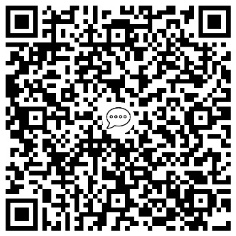 Terletak di halaman ruang guru2Tentukan nilai x agar biimplikasi berikut bernilai benar.X2-2x-15 < 0 jika dan hanya jika Kabupaten Tegal terletak di Provinsi Jawa Tengah.Klue berikutnya : “aku berada di bagian depan gedung yang biasa dimanfaatkan untuk berkumpul orang banyak”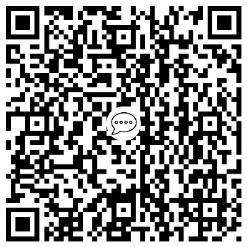 Terletak di perpustakaan3Buatlah dua pernyataan implikasi dalam bentuk kalimat sehari-hari, selanjutnya tentukan.Konvers dan ingkarannyaInvers dan ingkarannyaKontraposisi dan ingkarannyaKlue berikutnya : “aku berada di halaman ruang berisi administrasi sekolah”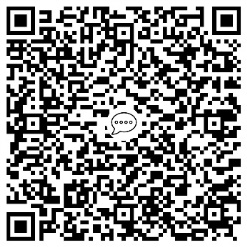 Terletak di teras Aula4Premis 1 :  Jika harga BBM naik maka harga barang naikPremis 2  : Harga barang naikKonklusi  : Harga BBM naikPeriksalah sah atau tidaknya penarikan kesimpulan di atas!Klue berikutnya : “aku berada di halaman ruang dimana kita menjalankan kewajiban sebagai seorang muslim”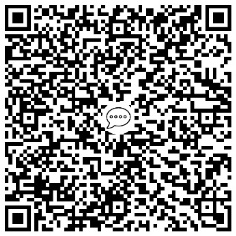 Terletak di halaman ruang TU5Dengan tabel nilai kebenaran, buktikan bahwa : p => (q => r) ≡ (p Λ q) => rKlue berikutnya : “aku berada di halaman dimana bapak/ibu guru berkumpul”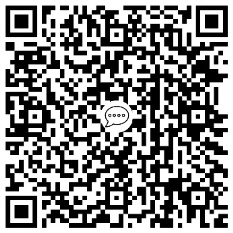 Terletak di halaman Mushola SekolahNoNama siswaKelasNilai Pre-TestNilai Post Test1AENI MARLIYAXI AKL 235802AHMAD FATHUROHMANXI AKL 255793AJENG MELANI SUTRISNOXI AKL 250704ANGGUN MAYA YULIANTIXI AKL 235785ASHFIATUN NISAXI AKL 230906AYU DIAH PRASASTIXI AKL 255757BERKAH NURRAYAXI AKL 265768CHINTYA BELAXI AKL 250759CINDY SEPTIA WATIXI AKL 2508410DIAH ASTUTIXI AKL 2358211FAFA NUR IMANAHXI AKL 2358512FAUZIAH HANUMXI AKL 2557913FAZHARIA KHALISAHXI AKL 2407014FINA ASTRIANAXI AKL 2459015GADIS SETIAWATIXI AKL 2308516KHAERUNNISA BILA RAMADHANIXI AKL 2558217KHAMALAH YAGHNIXI AKL 2406818MAULUDIAXI AKL 2507519MELA DIANAXI AKL 2357220NAJWA BIDA ANANDAXI AKL 2408521NAJWA BIDI ANDINIXI AKL 2257422NAYLA INAYATUZ ZULFAXI AKL 2307323PUTRI HARTANIXI AKL 2507524RAYNA ZAHRA ARYANIXI AKL 2507825RIKE MEILANIXI AKL 2358026RIZKA RESTIANAXI AKL 2507727RIZKY TINAWATIXI AKL 2257628SASI KARIMAHTUN NISSAXI AKL 2258529SERLI SELVIANIXI AKL 2508030SITI NUR AOLINA MAOLINAXI AKL 2357231SYAHADAHTUL ABADIYAHXI AKL 2407432TIARA AULIYA PUTRIXI AKL 2608833TRI NINGSIH NUR'AENIXI AKL 2558734WINDI PATRIANAXI AKL 2507235ZIADATUL KHOEROHXI AKL 2457536ZIHAN OKTAMILIA RAMADHANIXI AKL 26084NoNama SiswaKelasNilai Pre-TestNilai PostTest1ADE NOVA SAFITRIXI AKL 355762A. DZAMAR SAIF PRATAMAXI AKL 359733ARDIATINXI AKL 360774AZAHRA DWI JAYANTIXI AKL 359705BUNGA ALENTAXI AKL 364736DEWI SUCI FADILLAHXI AKL 363727DIANA TRI ASMARANIXI AKL 357738DWI BAGUS RIYADIXI AKL 360759EFI KURNIAXI AKL 3557010ERIA DEVITAXI AKL 3617111FADINA OLIVIAXI AKL 3607312FITRIANI NASIBAHXI AKL 3648013IDA SETIAWATIXI AKL 3607014INTAN RAHMALIA PUTRIXI AKL 3638115KARINA NIDIASARIXI AKL 3778716LAELATUL FADILAHXI AKL 3577417MALIKHATUNXI AKL 3657618MA'RIFATUN HASANAHXI AKL 3717319MEJIA LUTFIANAXI AKL 3658520NABILA NUR HIDAYAHXI AKL 3697921NANDIN LESTARIXI AKL 3587522NIRA RAHMA DANIAXI AKL 3728323NISA TUNJANAHXI AKL 3607724NUR AFNI FATIKHAXI AKL 3618525RATNA SARIXI AKL 3676826SASI MELIYANIXI AKL 3567027SASKIA ARYANTIXI AKL 3657528SEKAR ARUM WIJAYANTIXI AKL 3607629SEPTI MA'RIFATUN KHASANAHXI AKL 3617330SISKA DEWI OKTAFIANIXI AKL 3637831SITI NUR KHABIBAHXI AKL 3687732SYAHRUL ADE SAPUTRAXI AKL 3597233THALITHA MAHESWARI NING ATMOJOXI AKL 3597034YESA SILFINA RAMADANIXI AKL 3647835YUNI ARIMBIXI AKL 3667636ZAHRA YUNIARXI AKL 37281NoNama SiswaKelasNilai Pre-TestNilai Post Test1AENI MARLIYAXI AKL 260772AHMAD FATHUROHMANXI AKL 262703AJENG MELANI SUTRISNOXI AKL 264714ANGGUN MAYA YULIANTIXI AKL 259805ASHFIATUN NISAXI AKL 263736AYU DIAH PRASASTIXI AKL 266777BERKAH NURRAYAXI AKL 265738CHINTYA BELAXI AKL 262899CINDY SEPTIA WATIXI AKL 2547710DIAH ASTUTIXI AKL 2707711FAFA NUR IMANAHXI AKL 2698112FAUZIAH HANUMXI AKL 2678713FAZHARIA KHALISAHXI AKL 2639114FINA ASTRIANAXI AKL 2738915GADIS SETIAWATIXI AKL 2707716KHAERUNNISA BILA RAMADHANIXI AKL 2597617KHAMALAH YAGHNIXI AKL 2687418MAULUDIAXI AKL 2727819MELA DIANAXI AKL 2738220NAJWA BIDA ANANDAXI AKL 2737521NAJWA BIDI ANDINIXI AKL 2558122NAYLA INAYATUZ ZULFAXI AKL 2708423PUTRI HARTANIXI AKL 2728924RAYNA ZAHRA ARYANIXI AKL 2649525RIKE MEILANIXI AKL 2608626RIZKA RESTIANAXI AKL 2596727RIZKY TINAWATIXI AKL 2649028SASI KARIMAHTUN NISSAXI AKL 2638029SERLI SELVIANIXI AKL 2578730SITI NUR AOLINA MAOLINAXI AKL 2606931SYAHADAHTUL ABADIYAHXI AKL 2559332TIARA AULIYA PUTRIXI AKL 2616933TRI NINGSIH NUR'AENIXI AKL 2738034WINDI PATRIANAXI AKL 2608435ZIADATUL KHOEROHXI AKL 2589036ZIHAN OKTAMILIA RAMADHANIXI AKL 25882NoNama SiswaKelasNilai PreTesNilai PosTes1AENI MARLIYAXI AKL 355582AHMAD FATHUROHMANXI AKL 359733AJENG MELANI SUTRISNOXI AKL 360774ANGGUN MAYA YULIANTIXI AKL 359625ASHFIATUN NISAXI AKL 364736AYU DIAH PRASASTIXI AKL 363687BERKAH NURRAYAXI AKL 357648CHINTYA BELAXI AKL 360759CINDY SEPTIA WATIXI AKL 3556610DIAH ASTUTIXI AKL 3617111FAFA NUR IMANAHXI AKL 3607312FAUZIAH HANUMXI AKL 3648013FAZHARIA KHALISAHXI AKL 3606814FINA ASTRIANAXI AKL 3638115GADIS SETIAWATIXI AKL 3589416KHAERUNNISA BILA RAMADHANIXI AKL 3577417KHAMALAH YAGHNIXI AKL 3657618MAULUDIAXI AKL 3717319MELA DIANAXI AKL 3658520NAJWA BIDA ANANDAXI AKL 3697921NAJWA BIDI ANDINIXI AKL 3587522NAYLA INAYATUZ ZULFAXI AKL 3728523PUTRI HARTANIXI AKL 3607724RAYNA ZAHRA ARYANIXI AKL 3618525RIKE MEILANIXI AKL 3679026RIZKA RESTIANAXI AKL 3566327RIZKY TINAWATIXI AKL 3657528SASI KARIMAHTUN NISSAXI AKL 3607629SERLI SELVIANIXI AKL 3617330SITI NUR AOLINA MAOLINAXI AKL 3637831SYAHADAHTUL ABADIYAHXI AKL 3687732TIARA AULIYA PUTRIXI AKL 3597233TRI NINGSIH NUR'AENIXI AKL 3596934WINDI PATRIANAXI AKL 3647835ZIADATUL KHOEROHXI AKL 3667636ZIHAN OKTAMILIA RAMADHANIXI AKL 37280No.No. ITEMSKORVALIDITAST tabel RELIABILITAST tabel No.No. ITEMSKORVALIDITAS0,329RELIABILITAS0,3291Item_11330,929VALID0,963VALID2Item_21320,956VALID0,977VALID3Item_31280,941VALID0,970VALID4Item_41280,945VALID0,972VALID5Item_51300,951VALID0,975VALID6Item_61320,953VALID0,976VALID7Item_71280,924VALID0,961VALID8Item_81300,951VALID0,975VALID9Item_91280,946VALID0,972VALID10Item_101290,933VALID0,965VALID11Item_111260,924VALID0,960VALID12Item_121290,920VALID0,958VALID13Item_131300,931VALID0,964VALID14Item_141230,917VALID0,957VALID15Item_151300,949VALID0,974VALID16Item_161310,945VALID0,972VALID17Item_171290,944VALID0,971VALID18Item_181120,790VALID0,883VALID19Item_191340,946VALID0,972VALID20Item_201290,921VALID0,959VALIDRata-rata128,550,931VALID0,964VALIDJumlah N36Rata-rata item3,571Case Processing SummaryCase Processing SummaryCase Processing SummaryCase Processing SummaryCase Processing SummaryCase Processing SummaryCase Processing SummaryCasesCasesCasesCasesCasesCasesValidValidMissingMissingTotalTotalNPercentNPercentNPercentPretes_Esperimen36100,0%00,0%36100,0%Pretes_Kontrol36100,0%00,0%36100,0%DescriptivesDescriptivesDescriptivesDescriptivesDescriptivesStatisticStd. ErrorPretes_EsperimenMeanMean63,92,958Pretes_Esperimen95% Confidence Interval for MeanLower Bound61,97Pretes_Esperimen95% Confidence Interval for MeanUpper Bound65,86Pretes_Esperimen5% Trimmed Mean5% Trimmed Mean63,94Pretes_EsperimenMedianMedian63,00Pretes_EsperimenVarianceVariance33,050Pretes_EsperimenStd. DeviationStd. Deviation5,749Pretes_EsperimenMinimumMinimum54Pretes_EsperimenMaximumMaximum73Pretes_EsperimenRangeRange19Pretes_EsperimenInterquartile RangeInterquartile Range11Pretes_EsperimenSkewnessSkewness,190,393Pretes_EsperimenKurtosisKurtosis-1,077,768Pretes_KontrolMeanMean62,11,760Pretes_Kontrol95% Confidence Interval for MeanLower Bound60,57Pretes_Kontrol95% Confidence Interval for MeanUpper Bound63,65Pretes_Kontrol5% Trimmed Mean5% Trimmed Mean61,96Pretes_KontrolMedianMedian61,00Pretes_KontrolVarianceVariance20,787Pretes_KontrolStd. DeviationStd. Deviation4,559Pretes_KontrolMinimumMinimum55Pretes_KontrolMaximumMaximum72Pretes_KontrolRangeRange17Pretes_KontrolInterquartile RangeInterquartile Range6Pretes_KontrolSkewnessSkewness,608,393Pretes_KontrolKurtosisKurtosis-,228,768Tests of NormalityTests of NormalityTests of NormalityTests of NormalityTests of NormalityTests of NormalityTests of NormalityKolmogorov-SmirnovaKolmogorov-SmirnovaKolmogorov-SmirnovaShapiro-WilkShapiro-WilkShapiro-WilkStatisticdfSig.StatisticdfSig.Pretes_Esperimen,11336,200*,94236,060Pretes_Kontrol,15236,035,94736,087*. This is a lower bound of the true significance.*. This is a lower bound of the true significance.*. This is a lower bound of the true significance.*. This is a lower bound of the true significance.*. This is a lower bound of the true significance.*. This is a lower bound of the true significance.*. This is a lower bound of the true significance.a. Lilliefors Significance Correctiona. Lilliefors Significance Correctiona. Lilliefors Significance Correctiona. Lilliefors Significance Correctiona. Lilliefors Significance Correctiona. Lilliefors Significance Correctiona. Lilliefors Significance CorrectionCase Processing SummaryCase Processing SummaryCase Processing SummaryCase Processing SummaryCase Processing SummaryCase Processing SummaryCase Processing SummaryCasesCasesCasesCasesCasesCasesValidValidMissingMissingTotalTotalNPercentNPercentNPercentPostes_Esperimen36100,0%00,0%36100,0%Postes_Kontrol36100,0%00,0%36100,0%DescriptivesDescriptivesDescriptivesDescriptivesDescriptivesStatisticStd. ErrorPostes_EsperimenMeanMean80,561,240Postes_Esperimen95% Confidence Interval for MeanLower Bound78,04Postes_Esperimen95% Confidence Interval for MeanUpper Bound83,07Postes_Esperimen5% Trimmed Mean5% Trimmed Mean80,51Postes_EsperimenMedianMedian80,00Postes_EsperimenVarianceVariance55,397Postes_EsperimenStd. DeviationStd. Deviation7,443Postes_EsperimenMinimumMinimum67Postes_EsperimenMaximumMaximum95Postes_EsperimenRangeRange28Postes_EsperimenInterquartile RangeInterquartile Range12Postes_EsperimenSkewnessSkewness,079,393Postes_EsperimenKurtosisKurtosis-,888,768Postes_KontrolMeanMean74,971,261Postes_Kontrol95% Confidence Interval for MeanLower Bound72,41Postes_Kontrol95% Confidence Interval for MeanUpper Bound77,53Postes_Kontrol5% Trimmed Mean5% Trimmed Mean74,86Postes_KontrolMedianMedian75,00Postes_KontrolVarianceVariance57,285Postes_KontrolStd. DeviationStd. Deviation7,569Postes_KontrolMinimumMinimum58Postes_KontrolMaximumMaximum94Postes_KontrolRangeRange36Postes_KontrolInterquartile RangeInterquartile Range8Postes_KontrolSkewnessSkewness,145,393Postes_KontrolKurtosisKurtosis,598,768Tests of NormalityTests of NormalityTests of NormalityTests of NormalityTests of NormalityTests of NormalityTests of NormalityKolmogorov-SmirnovaKolmogorov-SmirnovaKolmogorov-SmirnovaShapiro-WilkShapiro-WilkShapiro-WilkStatisticdfSig.StatisticdfSig.Postes_Esperimen,10036,200*,97236,473Postes_Kontrol,11936,200*,97836,689*. This is a lower bound of the true significance.*. This is a lower bound of the true significance.*. This is a lower bound of the true significance.*. This is a lower bound of the true significance.*. This is a lower bound of the true significance.*. This is a lower bound of the true significance.*. This is a lower bound of the true significance.a. Lilliefors Significance Correctiona. Lilliefors Significance Correctiona. Lilliefors Significance Correctiona. Lilliefors Significance Correctiona. Lilliefors Significance Correctiona. Lilliefors Significance Correctiona. Lilliefors Significance CorrectionCase Processing SummaryCase Processing SummaryCase Processing SummaryCase Processing SummaryCase Processing SummaryCase Processing SummaryCase Processing SummaryCase Processing SummaryKelasCasesCasesCasesCasesCasesCasesKelasValidValidMissingMissingTotalTotalKelasNPercentNPercentNPercentNilai_PretesKelas_Eksperimen36100,0%00,0%36100,0%Nilai_PretesKelas_Kontrol36100,0%00,0%36100,0%DescriptivesDescriptivesDescriptivesDescriptivesDescriptivesDescriptivesKelasKelasKelasStatisticStd. ErrorNilai_PretesKelas_EksperimenMeanMean63,92,958Nilai_PretesKelas_Eksperimen95% Confidence Interval for MeanLower Bound61,97Nilai_PretesKelas_Eksperimen95% Confidence Interval for MeanUpper Bound65,86Nilai_PretesKelas_Eksperimen5% Trimmed Mean5% Trimmed Mean63,94Nilai_PretesKelas_EksperimenMedianMedian63,00Nilai_PretesKelas_EksperimenVarianceVariance33,050Nilai_PretesKelas_EksperimenStd. DeviationStd. Deviation5,749Nilai_PretesKelas_EksperimenMinimumMinimum54Nilai_PretesKelas_EksperimenMaximumMaximum73Nilai_PretesKelas_EksperimenRangeRange19Nilai_PretesKelas_EksperimenInterquartile RangeInterquartile Range11Nilai_PretesKelas_EksperimenSkewnessSkewness,190,393Nilai_PretesKelas_EksperimenKurtosisKurtosis-1,077,768Nilai_PretesKelas_KontrolMeanMean62,11,760Nilai_PretesKelas_Kontrol95% Confidence Interval for MeanLower Bound60,57Nilai_PretesKelas_Kontrol95% Confidence Interval for MeanUpper Bound63,65Nilai_PretesKelas_Kontrol5% Trimmed Mean5% Trimmed Mean61,96Nilai_PretesKelas_KontrolMedianMedian61,00Nilai_PretesKelas_KontrolVarianceVariance20,787Nilai_PretesKelas_KontrolStd. DeviationStd. Deviation4,559Nilai_PretesKelas_KontrolMinimumMinimum55Nilai_PretesKelas_KontrolMaximumMaximum72Nilai_PretesKelas_KontrolRangeRange17Nilai_PretesKelas_KontrolInterquartile RangeInterquartile Range6Nilai_PretesKelas_KontrolSkewnessSkewness,608,393Nilai_PretesKelas_KontrolKurtosisKurtosis-,228,768Test of Homogeneity of VarianceTest of Homogeneity of VarianceTest of Homogeneity of VarianceTest of Homogeneity of VarianceTest of Homogeneity of VarianceTest of Homogeneity of VarianceLevene Statisticdf1df2Sig.Nilai_PretesBased on Mean2,593170,112Nilai_PretesBased on Median2,413170,125Nilai_PretesBased on Median and with adjusted df2,413169,214,125Nilai_PretesBased on trimmed mean2,659170,107Case Processing SummaryCase Processing SummaryCase Processing SummaryCase Processing SummaryCase Processing SummaryCase Processing SummaryCase Processing SummaryCase Processing SummaryCase Processing SummaryCase Processing SummaryCase Processing SummaryCase Processing SummaryCase Processing SummaryCase Processing SummaryCase Processing SummaryCase Processing SummaryCase Processing SummaryCase Processing SummaryKelasKelasCasesCasesCasesCasesCasesCasesCasesCasesCasesCasesCasesCasesCasesKelasKelasValidValidValidMissingMissingMissingMissingMissingTotalTotalTotalTotalTotalKelasKelasNPercentPercentNNPercentPercentPercentNNPercentPercentPercentNilai_PostesNilai_PostesNilai_PostesKelas_eksperimenKelas_eksperimen36100,0%100,0%000,0%0,0%0,0%3636100,0%100,0%100,0%Nilai_PostesNilai_PostesNilai_PostesKelas_KontrolKelas_Kontrol36100,0%100,0%000,0%0,0%0,0%3636100,0%100,0%100,0%DescriptivesDescriptivesDescriptivesDescriptivesDescriptivesDescriptivesDescriptivesDescriptivesDescriptivesDescriptivesDescriptivesDescriptivesDescriptivesDescriptivesDescriptivesDescriptivesDescriptivesDescriptivesDescriptivesKelasKelasKelasKelasKelasKelasKelasKelasKelasKelasKelasStatisticStatisticStatisticStatisticStd. ErrorStd. ErrorStd. ErrorNilai_PostesKelas_eksperimenKelas_eksperimenKelas_eksperimenMeanMeanMeanMeanMeanMeanMeanMean80,5680,5680,5680,561,2401,2401,240Nilai_PostesKelas_eksperimenKelas_eksperimenKelas_eksperimen95% Confidence Interval for Mean95% Confidence Interval for Mean95% Confidence Interval for Mean95% Confidence Interval for Mean95% Confidence Interval for MeanLower BoundLower BoundLower Bound78,0478,0478,0478,04Nilai_PostesKelas_eksperimenKelas_eksperimenKelas_eksperimen95% Confidence Interval for Mean95% Confidence Interval for Mean95% Confidence Interval for Mean95% Confidence Interval for Mean95% Confidence Interval for MeanUpper BoundUpper BoundUpper Bound83,0783,0783,0783,07Nilai_PostesKelas_eksperimenKelas_eksperimenKelas_eksperimen5% Trimmed Mean5% Trimmed Mean5% Trimmed Mean5% Trimmed Mean5% Trimmed Mean5% Trimmed Mean5% Trimmed Mean5% Trimmed Mean80,5180,5180,5180,51Nilai_PostesKelas_eksperimenKelas_eksperimenKelas_eksperimenMedianMedianMedianMedianMedianMedianMedianMedian80,0080,0080,0080,00Nilai_PostesKelas_eksperimenKelas_eksperimenKelas_eksperimenVarianceVarianceVarianceVarianceVarianceVarianceVarianceVariance55,39755,39755,39755,397Nilai_PostesKelas_eksperimenKelas_eksperimenKelas_eksperimenStd. DeviationStd. DeviationStd. DeviationStd. DeviationStd. DeviationStd. DeviationStd. DeviationStd. Deviation7,4437,4437,4437,443Nilai_PostesKelas_eksperimenKelas_eksperimenKelas_eksperimenMinimumMinimumMinimumMinimumMinimumMinimumMinimumMinimum67676767Nilai_PostesKelas_eksperimenKelas_eksperimenKelas_eksperimenMaximumMaximumMaximumMaximumMaximumMaximumMaximumMaximum95959595Nilai_PostesKelas_eksperimenKelas_eksperimenKelas_eksperimenRangeRangeRangeRangeRangeRangeRangeRange28282828Nilai_PostesKelas_eksperimenKelas_eksperimenKelas_eksperimenInterquartile RangeInterquartile RangeInterquartile RangeInterquartile RangeInterquartile RangeInterquartile RangeInterquartile RangeInterquartile Range12121212Nilai_PostesKelas_eksperimenKelas_eksperimenKelas_eksperimenSkewnessSkewnessSkewnessSkewnessSkewnessSkewnessSkewnessSkewness,079,079,079,079,393,393,393Nilai_PostesKelas_eksperimenKelas_eksperimenKelas_eksperimenKurtosisKurtosisKurtosisKurtosisKurtosisKurtosisKurtosisKurtosis-,888-,888-,888-,888,768,768,768Nilai_PostesKelas_KontrolKelas_KontrolKelas_KontrolMeanMeanMeanMeanMeanMeanMeanMean74,9774,9774,9774,971,2611,2611,261Nilai_PostesKelas_KontrolKelas_KontrolKelas_Kontrol95% Confidence Interval for Mean95% Confidence Interval for Mean95% Confidence Interval for Mean95% Confidence Interval for Mean95% Confidence Interval for MeanLower BoundLower BoundLower Bound72,4172,4172,4172,41Nilai_PostesKelas_KontrolKelas_KontrolKelas_Kontrol95% Confidence Interval for Mean95% Confidence Interval for Mean95% Confidence Interval for Mean95% Confidence Interval for Mean95% Confidence Interval for MeanUpper BoundUpper BoundUpper Bound77,5377,5377,5377,53Nilai_PostesKelas_KontrolKelas_KontrolKelas_Kontrol5% Trimmed Mean5% Trimmed Mean5% Trimmed Mean5% Trimmed Mean5% Trimmed Mean5% Trimmed Mean5% Trimmed Mean5% Trimmed Mean74,8674,8674,8674,86Nilai_PostesKelas_KontrolKelas_KontrolKelas_KontrolMedianMedianMedianMedianMedianMedianMedianMedian75,0075,0075,0075,00Nilai_PostesKelas_KontrolKelas_KontrolKelas_KontrolVarianceVarianceVarianceVarianceVarianceVarianceVarianceVariance57,28557,28557,28557,285Nilai_PostesKelas_KontrolKelas_KontrolKelas_KontrolStd. DeviationStd. DeviationStd. DeviationStd. DeviationStd. DeviationStd. DeviationStd. DeviationStd. Deviation7,5697,5697,5697,569Nilai_PostesKelas_KontrolKelas_KontrolKelas_KontrolMinimumMinimumMinimumMinimumMinimumMinimumMinimumMinimum58585858Nilai_PostesKelas_KontrolKelas_KontrolKelas_KontrolMaximumMaximumMaximumMaximumMaximumMaximumMaximumMaximum94949494Nilai_PostesKelas_KontrolKelas_KontrolKelas_KontrolRangeRangeRangeRangeRangeRangeRangeRange36363636Nilai_PostesKelas_KontrolKelas_KontrolKelas_KontrolInterquartile RangeInterquartile RangeInterquartile RangeInterquartile RangeInterquartile RangeInterquartile RangeInterquartile RangeInterquartile Range8888Nilai_PostesKelas_KontrolKelas_KontrolKelas_KontrolSkewnessSkewnessSkewnessSkewnessSkewnessSkewnessSkewnessSkewness,145,145,145,145,393,393,393Nilai_PostesKelas_KontrolKelas_KontrolKelas_KontrolKurtosisKurtosisKurtosisKurtosisKurtosisKurtosisKurtosisKurtosis,598,598,598,598,768,768,768Test of Homogeneity of VarianceTest of Homogeneity of VarianceTest of Homogeneity of VarianceTest of Homogeneity of VarianceTest of Homogeneity of VarianceTest of Homogeneity of VarianceTest of Homogeneity of VarianceTest of Homogeneity of VarianceTest of Homogeneity of VarianceTest of Homogeneity of VarianceTest of Homogeneity of VarianceTest of Homogeneity of VarianceTest of Homogeneity of VarianceTest of Homogeneity of VarianceTest of Homogeneity of VarianceTest of Homogeneity of VarianceTest of Homogeneity of VarianceTest of Homogeneity of VarianceTest of Homogeneity of VarianceTest of Homogeneity of VarianceLevene StatisticLevene StatisticLevene StatisticLevene Statisticdf1df1df1Sig.Sig.Sig.Nilai_PostesNilai_PostesBased on MeanBased on MeanBased on MeanBased on MeanBased on Mean,317,317,317,317111,575,575,575Nilai_PostesNilai_PostesBased on MedianBased on MedianBased on MedianBased on MedianBased on Median,284,284,284,284111,596,596,596Nilai_PostesNilai_PostesBased on Median and with adjusted dfBased on Median and with adjusted dfBased on Median and with adjusted dfBased on Median and with adjusted dfBased on Median and with adjusted df,284,284,284,28411167,35467,35467,354,596,596,596Nilai_PostesNilai_PostesBased on trimmed meanBased on trimmed meanBased on trimmed meanBased on trimmed meanBased on trimmed mean,302,302,302,302111707070,584,584,584Case Processing SummaryCase Processing SummaryCase Processing SummaryCase Processing SummaryCase Processing SummaryCase Processing SummaryCase Processing SummaryCasesCasesCasesCasesCasesCasesValidValidMissingMissingTotalTotalNPercentNPercentNPercenteksperimen36100,0%00,0%36100,0%kontrol36100,0%00,0%36100,0%DescriptivesDescriptivesDescriptivesDescriptivesDescriptivesStatisticStd. ErroreksperimenMeanMean43,611,822eksperimen95% Confidence Interval for MeanLower Bound39,91eksperimen95% Confidence Interval for MeanUpper Bound47,31eksperimen5% Trimmed Mean5% Trimmed Mean43,58eksperimenMedianMedian45,00eksperimenVarianceVariance119,444eksperimenStd. DeviationStd. Deviation10,929eksperimenMinimumMinimum25eksperimenMaximumMaximum65eksperimenRangeRange40eksperimenInterquartile RangeInterquartile Range15eksperimenSkewnessSkewness-,075,393eksperimenKurtosisKurtosis-1,006,768kontrolMeanMean62,64,856kontrol95% Confidence Interval for MeanLower Bound60,90kontrol95% Confidence Interval for MeanUpper Bound64,38kontrol5% Trimmed Mean5% Trimmed Mean62,39kontrolMedianMedian61,00kontrolVarianceVariance26,352kontrolStd. DeviationStd. Deviation5,133kontrolMinimumMinimum55kontrolMaximumMaximum77kontrolRangeRange22kontrolInterquartile RangeInterquartile Range6kontrolSkewnessSkewness,852,393kontrolKurtosisKurtosis,539,768Tests of NormalityTests of NormalityTests of NormalityTests of NormalityTests of NormalityTests of NormalityTests of NormalityKolmogorov-SmirnovaKolmogorov-SmirnovaKolmogorov-SmirnovaShapiro-WilkShapiro-WilkShapiro-WilkStatisticdfSig.StatisticdfSig.eksperimen,19336,002,94436,067kontrol,15336,033,94136,054a. Lilliefors Significance Correctiona. Lilliefors Significance Correctiona. Lilliefors Significance Correctiona. Lilliefors Significance Correctiona. Lilliefors Significance Correctiona. Lilliefors Significance Correctiona. Lilliefors Significance CorrectionCase Processing SummaryCase Processing SummaryCase Processing SummaryCase Processing SummaryCase Processing SummaryCase Processing SummaryCase Processing SummaryCase Processing SummaryKelasCasesCasesCasesCasesCasesCasesKelasValidValidMissingMissingTotalTotalKelasNPercentNPercentNPercentNilai_Preteskelas_eksperimen36100,0%00,0%36100,0%Nilai_Preteskelas_kontrol36100,0%00,0%36100,0%DescriptivesDescriptivesDescriptivesDescriptivesDescriptivesDescriptivesKelasKelasKelasStatisticStd. ErrorNilai_Preteskelas_eksperimenMeanMean49,50,903Nilai_Preteskelas_eksperimen95% Confidence Interval for MeanLower Bound47,67Nilai_Preteskelas_eksperimen95% Confidence Interval for MeanUpper Bound51,33Nilai_Preteskelas_eksperimen5% Trimmed Mean5% Trimmed Mean49,29Nilai_Preteskelas_eksperimenMedianMedian50,00Nilai_Preteskelas_eksperimenVarianceVariance29,343Nilai_Preteskelas_eksperimenStd. DeviationStd. Deviation5,417Nilai_Preteskelas_eksperimenMinimumMinimum40Nilai_Preteskelas_eksperimenMaximumMaximum65Nilai_Preteskelas_eksperimenRangeRange25Nilai_Preteskelas_eksperimenInterquartile RangeInterquartile Range4Nilai_Preteskelas_eksperimenSkewnessSkewness,715,393Nilai_Preteskelas_eksperimenKurtosisKurtosis1,185,768Nilai_Preteskelas_kontrolMeanMean62,64,856Nilai_Preteskelas_kontrol95% Confidence Interval for MeanLower Bound60,90Nilai_Preteskelas_kontrol95% Confidence Interval for MeanUpper Bound64,38Nilai_Preteskelas_kontrol5% Trimmed Mean5% Trimmed Mean62,39Nilai_Preteskelas_kontrolMedianMedian61,00Nilai_Preteskelas_kontrolVarianceVariance26,352Nilai_Preteskelas_kontrolStd. DeviationStd. Deviation5,133Nilai_Preteskelas_kontrolMinimumMinimum55Nilai_Preteskelas_kontrolMaximumMaximum77Nilai_Preteskelas_kontrolRangeRange22Nilai_Preteskelas_kontrolInterquartile RangeInterquartile Range6Nilai_Preteskelas_kontrolSkewnessSkewness,852,393Nilai_Preteskelas_kontrolKurtosisKurtosis,539,768Test of Homogeneity of VarianceTest of Homogeneity of VarianceTest of Homogeneity of VarianceTest of Homogeneity of VarianceTest of Homogeneity of VarianceTest of Homogeneity of VarianceLevene Statisticdf1df2Sig.Nilai_PretesBased on Mean,063170,803Nilai_PretesBased on Median,025170,874Nilai_PretesBased on Median and with adjusted df,025169,761,874Nilai_PretesBased on trimmed mean,048170,828Case Processing SummaryCase Processing SummaryCase Processing SummaryCase Processing SummaryCase Processing SummaryCase Processing SummaryCase Processing SummaryCasesCasesCasesCasesCasesCasesValidValidMissingMissingTotalTotalNPercentNPercentNPercentpostes_eksperimen36100,0%00,0%36100,0%postes_kontrol36100,0%00,0%36100,0%DescriptivesDescriptivesDescriptivesDescriptivesDescriptivesStatisticStd. Errorpostes_eksperimenMeanMean79,16672,35281postes_eksperimen95% Confidence Interval for MeanLower Bound74,3902postes_eksperimen95% Confidence Interval for MeanUpper Bound83,9431postes_eksperimen5% Trimmed Mean5% Trimmed Mean79,5062postes_eksperimenMedianMedian80,0000postes_eksperimenVarianceVariance199,286postes_eksperimenStd. DeviationStd. Deviation14,11686postes_eksperimenMinimumMinimum50,00postes_eksperimenMaximumMaximum100,00postes_eksperimenRangeRange50,00postes_eksperimenInterquartile RangeInterquartile Range27,50postes_eksperimenSkewnessSkewness-,401,393postes_eksperimenKurtosisKurtosis-,797,768postes_kontrolMeanMean74,97221,26145postes_kontrol95% Confidence Interval for MeanLower Bound72,4113postes_kontrol95% Confidence Interval for MeanUpper Bound77,5331postes_kontrol5% Trimmed Mean5% Trimmed Mean74,8580postes_kontrolMedianMedian75,0000postes_kontrolVarianceVariance57,285postes_kontrolStd. DeviationStd. Deviation7,56868postes_kontrolMinimumMinimum58,00postes_kontrolMaximumMaximum94,00postes_kontrolRangeRange36,00postes_kontrolInterquartile RangeInterquartile Range7,50postes_kontrolSkewnessSkewness,145,393postes_kontrolKurtosisKurtosis,598,768Tests of NormalityTests of NormalityTests of NormalityTests of NormalityTests of NormalityTests of NormalityTests of NormalityKolmogorov-SmirnovaKolmogorov-SmirnovaKolmogorov-SmirnovaShapiro-WilkShapiro-WilkShapiro-WilkStatisticdfSig.StatisticdfSig.postes_eksperimen,11936,200*,94036,052postes_kontrol,11936,200*,97836,689*. This is a lower bound of the true significance.*. This is a lower bound of the true significance.*. This is a lower bound of the true significance.*. This is a lower bound of the true significance.*. This is a lower bound of the true significance.*. This is a lower bound of the true significance.*. This is a lower bound of the true significance.a. Lilliefors Significance Correctiona. Lilliefors Significance Correctiona. Lilliefors Significance Correctiona. Lilliefors Significance Correctiona. Lilliefors Significance Correctiona. Lilliefors Significance Correctiona. Lilliefors Significance CorrectionCase Processing SummaryCase Processing SummaryCase Processing SummaryCase Processing SummaryCase Processing SummaryCase Processing SummaryCase Processing SummaryCase Processing SummaryKelasCasesCasesCasesCasesCasesCasesKelasValidValidMissingMissingTotalTotalKelasNPercentNPercentNPercentPostes_Hasil_Belajarkelas_eksperimen36100,0%00,0%36100,0%Postes_Hasil_Belajarkelas kontrol36100,0%00,0%36100,0%DescriptivesDescriptivesDescriptivesDescriptivesDescriptivesDescriptivesKelasKelasKelasStatisticStd. ErrorPostes_Hasil_Belajarkelas_eksperimenMeanMean78,61,983Postes_Hasil_Belajarkelas_eksperimen95% Confidence Interval for MeanLower Bound76,62Postes_Hasil_Belajarkelas_eksperimen95% Confidence Interval for MeanUpper Bound80,61Postes_Hasil_Belajarkelas_eksperimen5% Trimmed Mean5% Trimmed Mean78,52Postes_Hasil_Belajarkelas_eksperimenMedianMedian78,00Postes_Hasil_Belajarkelas_eksperimenVarianceVariance34,759Postes_Hasil_Belajarkelas_eksperimenStd. DeviationStd. Deviation5,896Postes_Hasil_Belajarkelas_eksperimenMinimumMinimum68Postes_Hasil_Belajarkelas_eksperimenMaximumMaximum90Postes_Hasil_Belajarkelas_eksperimenRangeRange22Postes_Hasil_Belajarkelas_eksperimenInterquartile RangeInterquartile Range10Postes_Hasil_Belajarkelas_eksperimenSkewnessSkewness,270,393Postes_Hasil_Belajarkelas_eksperimenKurtosisKurtosis-,826,768Postes_Hasil_Belajarkelas kontrolMeanMean75,61,784Postes_Hasil_Belajarkelas kontrol95% Confidence Interval for MeanLower Bound74,02Postes_Hasil_Belajarkelas kontrol95% Confidence Interval for MeanUpper Bound77,20Postes_Hasil_Belajarkelas kontrol5% Trimmed Mean5% Trimmed Mean75,40Postes_Hasil_Belajarkelas kontrolMedianMedian75,00Postes_Hasil_Belajarkelas kontrolVarianceVariance22,130Postes_Hasil_Belajarkelas kontrolStd. DeviationStd. Deviation4,704Postes_Hasil_Belajarkelas kontrolMinimumMinimum68Postes_Hasil_Belajarkelas kontrolMaximumMaximum87Postes_Hasil_Belajarkelas kontrolRangeRange19Postes_Hasil_Belajarkelas kontrolInterquartile RangeInterquartile Range6Postes_Hasil_Belajarkelas kontrolSkewnessSkewness,692,393Postes_Hasil_Belajarkelas kontrolKurtosisKurtosis-,020,768Test of Homogeneity of VarianceTest of Homogeneity of VarianceTest of Homogeneity of VarianceTest of Homogeneity of VarianceTest of Homogeneity of VarianceTest of Homogeneity of VarianceLevene Statisticdf1df2Sig.Postes_Hasil_BelajarBased on Mean3,008170,087Postes_Hasil_BelajarBased on Median2,794170,099Postes_Hasil_BelajarBased on Median and with adjusted df2,794169,343,099Postes_Hasil_BelajarBased on trimmed mean3,008170,087Group StatisticsGroup StatisticsGroup StatisticsGroup StatisticsGroup StatisticsGroup StatisticsKelasNMeanStd. DeviationStd. Error MeanHasil_Belajarkelas_eksperimen3678,615,896,983Hasil_Belajarkelas kontrol3675,614,704,784Independent Samples TestIndependent Samples TestIndependent Samples TestIndependent Samples TestIndependent Samples TestIndependent Samples TestIndependent Samples TestIndependent Samples TestIndependent Samples TestIndependent Samples TestIndependent Samples TestLevene's Test for Equality of VariancesLevene's Test for Equality of Variancest-test for Equality of Meanst-test for Equality of Meanst-test for Equality of Meanst-test for Equality of Meanst-test for Equality of Meanst-test for Equality of Meanst-test for Equality of MeansFSig.tdfSig. (2-tailed)Mean DifferenceStd. Error Difference95% Confidence Interval of the Difference95% Confidence Interval of the DifferenceFSig.tdfSig. (2-tailed)Mean DifferenceStd. Error DifferenceLowerUpperHasil_BelajarEqual variances assumed3,008,0872,38670,0203,0001,257,4935,507Hasil_BelajarEqual variances not assumed2,38666,713,0203,0001,257,4915,509Group StatisticsGroup StatisticsGroup StatisticsGroup StatisticsGroup StatisticsGroup StatisticsKelasNMeanStd. DeviationStd. Error MeanMotivasikelas_eksperimen3680,567,4431,240Motivasikelas kontrol3674,977,5691,261Independent Samples TestIndependent Samples TestIndependent Samples TestIndependent Samples TestIndependent Samples TestIndependent Samples TestIndependent Samples TestIndependent Samples TestIndependent Samples TestIndependent Samples TestIndependent Samples TestLevene's Test for Equality of VariancesLevene's Test for Equality of Variancest-test for Equality of Meanst-test for Equality of Meanst-test for Equality of Meanst-test for Equality of Meanst-test for Equality of Meanst-test for Equality of Meanst-test for Equality of MeansFSig.tdfSig. (2-tailed)Mean DifferenceStd. Error Difference95% Confidence Interval of the Difference95% Confidence Interval of the DifferenceFSig.tdfSig. (2-tailed)Mean DifferenceStd. Error DifferenceLowerUpperMotivasiEqual variances assumed,317,5753,15670,0025,5831,7692,0559,112MotivasiEqual variances not assumed3,15669,980,0025,5831,7692,0559,112Case Processing SummaryCase Processing SummaryCase Processing SummaryCase Processing SummaryCase Processing SummaryCase Processing SummaryCase Processing SummaryCase Processing SummaryKelasCasesCasesCasesCasesCasesCasesKelasValidValidMissingMissingTotalTotalKelasNPercentNPercentNPercentNGain_PersenEksperimen36100,0%00,0%36100,0%NGain_PersenKontrol36100,0%00,0%36100,0%DescriptivesDescriptivesDescriptivesDescriptivesDescriptivesDescriptivesKelasKelasKelasStatisticStd. ErrorNGain_PersenEksperimenMeanMean72,75673,67296NGain_PersenEksperimen95% Confidence Interval for MeanLower Bound37,3002NGain_PersenEksperimen95% Confidence Interval for MeanUpper Bound52,2132NGain_PersenEksperimen5% Trimmed Mean5% Trimmed Mean44,2953NGain_PersenEksperimenMedianMedian44,2230NGain_PersenEksperimenVarianceVariance485,662NGain_PersenEksperimenStd. DeviationStd. Deviation22,03774NGain_PersenEksperimenMinimumMinimum7,41NGain_PersenEksperimenMaximumMaximum96,11NGain_PersenEksperimenRangeRange78,70NGain_PersenEksperimenInterquartile RangeInterquartile Range37,71NGain_PersenEksperimenSkewnessSkewness,216,393NGain_PersenEksperimenKurtosisKurtosis-1,187,768NGain_PersenKontrolMeanMean34,14172,81427NGain_PersenKontrol95% Confidence Interval for MeanLower Bound28,4284NGain_PersenKontrol95% Confidence Interval for MeanUpper Bound39,8550NGain_PersenKontrol5% Trimmed Mean5% Trimmed Mean33,1928NGain_PersenKontrolMedianMedian31,9827NGain_PersenKontrolVarianceVariance285,125NGain_PersenKontrolStd. DeviationStd. Deviation16,88564NGain_PersenKontrolMinimumMinimum6,67NGain_PersenKontrolMaximumMaximum85,71NGain_PersenKontrolRangeRange79,05NGain_PersenKontrolInterquartile RangeInterquartile Range17,43NGain_PersenKontrolSkewnessSkewness,851,393NGain_PersenKontrolKurtosisKurtosis1,613,768Case Processing SummaryCase Processing SummaryCase Processing SummaryCase Processing SummaryCase Processing SummaryCase Processing SummaryCase Processing SummaryCase Processing SummaryKelasCasesCasesCasesCasesCasesCasesKelasValidValidMissingMissingTotalTotalKelasNPercentNPercentNPercentNGain_PersenEksperimen36100,0%00,0%36100,0%NGain_PersenKontrol36100,0%00,0%36100,0%DescriptivesDescriptivesDescriptivesDescriptivesDescriptivesDescriptivesKelasKelasKelasStatisticStd. ErrorNGain_persenEksperimenMeanMean77,36471,96462NGain_persenEksperimen95% Confidence Interval for MeanLower Bound53,3763NGain_persenEksperimen95% Confidence Interval for MeanUpper Bound61,3530NGain_persenEksperimen5% Trimmed Mean5% Trimmed Mean57,2613NGain_persenEksperimenMedianMedian55,3585NGain_persenEksperimenVarianceVariance138,950NGain_persenEksperimenStd. DeviationStd. Deviation11,78770NGain_persenEksperimenMinimumMinimum31,43NGain_persenEksperimenMaximumMaximum97,82NGain_persenEksperimenRangeRange50,39NGain_persenEksperimenInterquartile RangeInterquartile Range20,89NGain_persenEksperimenSkewnessSkewness,226,393NGain_persenEksperimenKurtosisKurtosis-,376,768NGain_persenKontrolMeanMean34,44771,88442NGain_persenKontrol95% Confidence Interval for MeanLower Bound30,6221NGain_persenKontrol95% Confidence Interval for MeanUpper Bound38,2733NGain_persenKontrol5% Trimmed Mean5% Trimmed Mean34,7012NGain_persenKontrolMedianMedian32,9167NGain_persenKontrolVarianceVariance127,837NGain_persenKontrolStd. DeviationStd. Deviation11,30650NGain_persenKontrolMinimumMinimum3,03NGain_persenKontrolMaximumMaximum61,54NGain_persenKontrolRangeRange58,51NGain_persenKontrolInterquartile RangeInterquartile Range12,29NGain_persenKontrolSkewnessSkewness-,354,393NGain_persenKontrolKurtosisKurtosis1,894,768d.ft0.10t0.05t0.025t0.01t0.005d.ft0.10t0.05t0.025t0.01t0.00513.0786.31412.7131.8263.66611.2961.6712.0002.3902.65921.8862.9204.3036.9659.925621.2961.6711.9992.3892.65931.6382.3533.1824.5415.841631.2961.6701.9992.3892.65841.5332.1322.7763.7474.604641.2961.6701.9992.3882.65751.4762.0152.5713.3654.032651.2961.6701.9982.3882.65761.4401.9432.4473.1433.707661.2951.6701.9982.3872.65671.4151.8952.3652.9983.499671.2951.6701.9982.3872.65581.3971.8602.3062.8963.355681.2951.6701.9972.3862.65591.3831.8332.2622.8213.250691.2951.6691.9972.3862.654101.3721.8122.2282.7643.169701.2951.6691.9972.3852.653111.3631.7962.2012.7183.106711.2951.6691.9962.3852.653121.3561.7822.1792.6813.055721.2951.6691.9962.3842.652131.3501.7712.1602.6503.012731.2951.6691.9962.3842.651141.3451.7612.1452.6242.977741.2951.6681.9952.3832.651151.3411.7532.1312.6022.947751.2951.6681.9952.3832.650161.3371.7462.1202.5832.921761.2941.6681.9952.3822.649171.3331.7402.1102.5672.898771.2941.6681.9942.3822.649181.3301.7342.1012.5522.878781.2941.6681.9942.3812.648191.3281.7292.0932.5392.861791.2941.6681.9942.3812.647201.3251.7252.0862.5282.845801.2941.6671.9932.3802.647211.3231.7212.0802.5182.831811.2941.6671.9932.3802.646221.3211.7172.0742.5082.819821.2941.6671.9932.3792.645231.3191.7142.0692.5002.807831.2941.6671.9922.3792.645241.3181.7112.0642.4922.797841.2941.6671.9922.3782.644251.3161.7082.0602.4852.787851.2941.6661.9922.3782.643261.3151.7062.0562.4792.779861.2931.6661.9912.3772.643271.3141.7032.0522.4732.771871.2931.6661.9912.3772.642281.3131.7012.0482.4672.763881.2931.6661.9912.3762.641291.3111.6992.0452.4622.756891.2931.6661.9902.3762.641301.3101.6972.0422.4572.750901.2931.6661.9902.3752.640311.3091.6962.0402.4532.744911.2931.6651.9902.3742.639321.3091.6942.0372.4492.738921.2931.6651.9892.3742.639331.3081.6922.0352.4452.733931.2931.6651.9892.3732.638341.3071.6912.0322.4412.728941.2931.6651.9892.3732.637351.3061.6902.0302.4382.724951.2931.6651.9882.3722.637361.3061.6882.0282.4342.719961.2921.6641.9882.3722.636371.3051.6872.0262.4312.715971.2921.6641.9882.3712.635381.3041.6862.0242.4292.712981.2921.6641.9872.3712.635391.3041.6852.0232.4262.708991.2921.6641.9872.3702.634401.3031.6842.0212.4232.7041001.2921.6641.9872.3702.633411.3031.6832.0202.4212.7011011.2921.6631.9862.3692.633421.3021.6822.0182.4182.6981021.2921.6631.9862.3692.632431.3021.6812.0172.4162.6951031.2921.6631.9862.3682.631441.3011.6802.0152.4142.6921041.2921.6631.9852.3682.631451.3011.6792.0142.4122.6901051.2921.6631.9852.3672.630461.3001.6792.0132.4102.6871061.2911.6631.9852.3672.629471.3001.6782.0122.4082.6851071.2911.6621.9842.3662.629481.2991.6772.0112.4072.6821081.2911.6621.9842.3662.628491.2991.6772.0102.4052.6801091.2911.6621.9842.3652.627501.2991.6762.0092.4032.6781101.2911.6621.9832.3652.627511.2981.6752.0082.4022.6761111.2911.6621.9832.3642.626521.2981.6752.0072.4002.6741121.2911.6611.9832.3642.625531.2981.6742.0062.3992.6721131.2911.6611.9822.3632.625541.2971.6742.0052.3972.6701141.2911.6611.9822.3632.624551.2971.6732.0042.3962.6681151.2911.6611.9822.3622.623561.2971.6732.0032.3952.6671161.2901.6611.9812.3622.623571.2971.6722.0022.3942.6651171.2901.6611.9812.3612.622581.2961.6722.0022.3922.6631181.2901.6601.9812.3612.621591.2961.6712.0012.3912.6621191.2901.6601.9802.3602.621601.2961.6712.0002.3902.6601201.2901.6601.9802.3602.620α = 0,05df1=(k-1)df1=(k-1)df1=(k-1)df1=(k-1)df1=(k-1)df1=(k-1)df1=(k-1)df1=(k-1)df2=(n-k- 1)123456781161.448199.500215.707224.583230.162233.986236.768238.883218.51319.00019.16419.24719.29619.33019.35319.371310.1289.5529.2779.1179.0138.9418.8878.84547.7096.9446.5916.3886.2566.1636.0946.04156.6085.7865.4095.1925.0504.9504.8764.81865.9875.1434.7574.5344.3874.2844.2074.14775.5914.7374.3474.1203.9723.8663.7873.72685.3184.4594.0663.8383.6873.5813.5003.43895.1174.2563.8633.6333.4823.3743.2933.230104.9654.1033.7083.4783.3263.2173.1353.072114.8443.9823.5873.3573.2043.0953.0122.948124.7473.8853.4903.2593.1062.9962.9132.849134.6673.8063.4113.1793.0252.9152.8322.767144.6003.7393.3443.1122.9582.8482.7642.699154.5433.6823.2873.0562.9012.7902.7072.641164.4943.6343.2393.0072.8522.7412.6572.591174.4513.5923.1972.9652.8102.6992.6142.548184.4143.5553.1602.9282.7732.6612.5772.510194.3813.5223.1272.8952.7402.6282.5442.477204.3513.4933.0982.8662.7112.5992.5142.447214.3253.4673.0722.8402.6852.5732.4882.420224.3013.4433.0492.8172.6612.5492.4642.397234.2793.4223.0282.7962.6402.5282.4422.375244.2603.4033.0092.7762.6212.5082.4232.355254.2423.3852.9912.7592.6032.4902.4052.337264.2253.3692.9752.7432.5872.4742.3882.321274.2103.3542.9602.7282.5722.4592.3732.305284.1963.3402.9472.7142.5582.4452.3592.291294.1833.3282.9342.7012.5452.4322.3462.278304.1713.3162.9222.6902.5342.4212.3342.266314.1603.3052.9112.6792.5232.4092.3232.255324.1493.2952.9012.6682.5122.3992.3132.244334.1393.2852.8922.6592.5032.3892.3032.235344.1303.2762.8832.6502.4942.3802.2942.225354.1213.2672.8742.6412.4852.3722.2852.217364.1133.2592.8662.6342.4772.3642.2772.209374.1053.2522.8592.6262.4702.3562.2702.201384.0983.2452.8522.6192.4632.3492.2622.194394.0913.2382.8452.6122.4562.3422.2552.187404.0853.2322.8392.6062.4492.3362.2492.180414.0793.2262.8332.6002.4432.3302.2432.174424.0733.2202.8272.5942.4382.3242.2372.168434.0673.2142.8222.5892.4322.3182.2322.163444.0623.2092.8162.5842.4272.3132.2262.157454.0573.2042.8122.5792.4222.3082.2212.152464.0523.2002.8072.5742.4172.3042.2162.147474.0473.1952.8022.5702.4132.2992.2122.143484.0433.1912.7982.5652.4092.2952.2072.138494.0383.1872.7942.5612.4042.2902.2032.134504.0343.1832.7902.5572.4002.2862.1992.130514.0303.1792.7862.5532.3972.2832.1952.126524.0273.1752.7832.5502.3932.2792.1922.122534.0233.1722.7792.5462.3892.2752.1882.119544.0203.1682.7762.5432.3862.2722.1852.115554.0163.1652.7732.5402.3832.2692.1812.112564.0133.1622.7692.5372.3802.2662.1782.109574.0103.1592.7662.5342.3772.2632.1752.106584.0073.1562.7642.5312.3742.2602.1722.103594.0043.1532.7612.5282.3712.2572.1692.100604.0013.1502.7582.5252.3682.2542.1672.097613.9983.1482.7552.5232.3662.2512.1642.094623.9963.1452.7532.5202.3632.2492.1612.092633.9933.1432.7512.5182.3612.2462.1592.089643.9913.1402.7482.5152.3582.2442.1562.087653.9893.1382.7462.5132.3562.2422.1542.084663.9863.1362.7442.5112.3542.2392.1522.082673.9843.1342.7422.5092.3522.2372.1502.080683.9823.1322.7402.5072.3502.2352.1482.078693.9803.1302.7372.5052.3482.2332.1452.076703.9783.1282.7362.5032.3462.2312.1432.074713.9763.1262.7342.5012.3442.2292.1422.072723.9743.1242.7322.4992.3422.2272.1402.070733.9723.1222.7302.4972.3402.2262.1382.068743.9703.1202.7282.4952.3382.2242.1362.066753.9683.1192.7272.4942.3372.2222.1342.064763.9673.1172.7252.4922.3352.2202.1332.063773.9653.1152.7232.4902.3332.2192.1312.061783.9633.1142.7222.4892.3322.2172.1292.059793.9623.1122.7202.4872.3302.2162.1282.058803.9603.1112.7192.4862.3292.2142.1262.056813.9593.1092.7172.4842.3272.2132.1252.055823.9573.1082.7162.4832.3262.2112.1232.053833.9563.1072.7152.4822.3242.2102.1222.052843.9553.1052.7132.4802.3232.2092.1212.051853.9533.1042.7122.4792.3222.2072.1192.049863.9523.1032.7112.4782.3212.2062.1182.048873.9513.1012.7092.4762.3192.2052.1172.047883.9493.1002.7082.4752.3182.2032.1152.045893.9483.0992.7072.4742.3172.2022.1142.044903.9473.0982.7062.4732.3162.2012.1132.043913.9463.0972.7052.4722.3152.2002.1122.042923.9453.0952.7042.4712.3132.1992.1112.041933.9433.0942.7032.4702.3122.1982.1102.040943.9423.0932.7012.4692.3112.1972.1092.038953.9413.0922.7002.4672.3102.1962.1082.037963.9403.0912.6992.4662.3092.1952.1062.036973.9393.0902.6982.4652.3082.1942.1052.035983.9383.0892.6972.4652.3072.1932.1042.034993.9373.0882.6962.4642.3062.1922.1032.0331003.9363.0872.6962.4632.3052.1912.1032.032NoUraianKeteranganMeng-instal aplikasi QR & barcode scannerMeng-instal aplikasi QR & barcode scannerMeng-instal aplikasi QR & barcode scanner1.Install aplikasi QR & barcode scanner pada smartphone, cari di play store atau app store. Banyak pilihan yang bisa dipilih, pilih dengan rating terbaik. Dan klik instal, setelah selesai lalu buka hasil install-an tersebut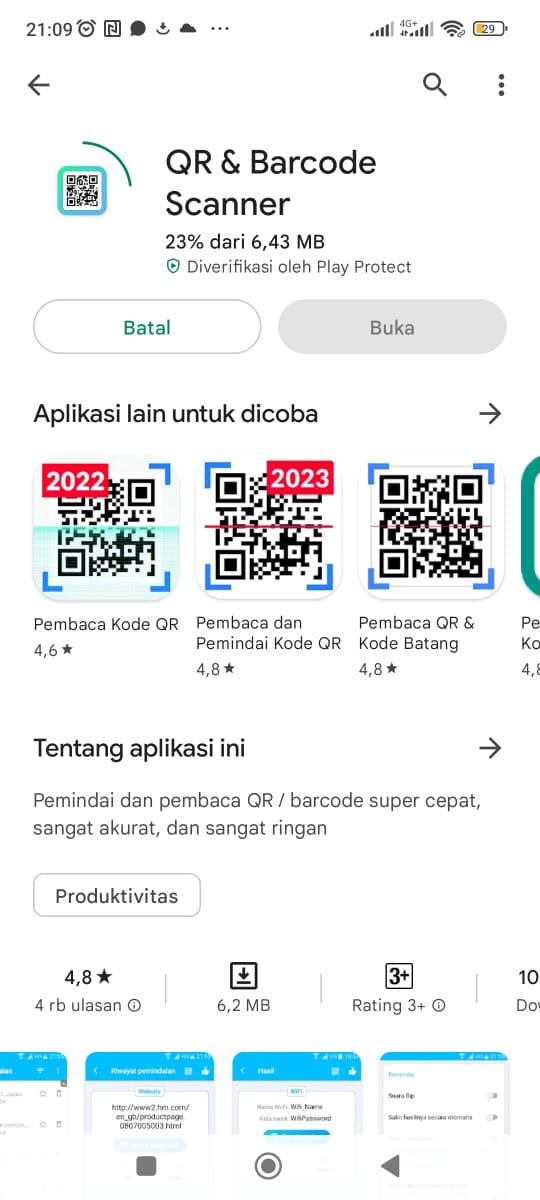 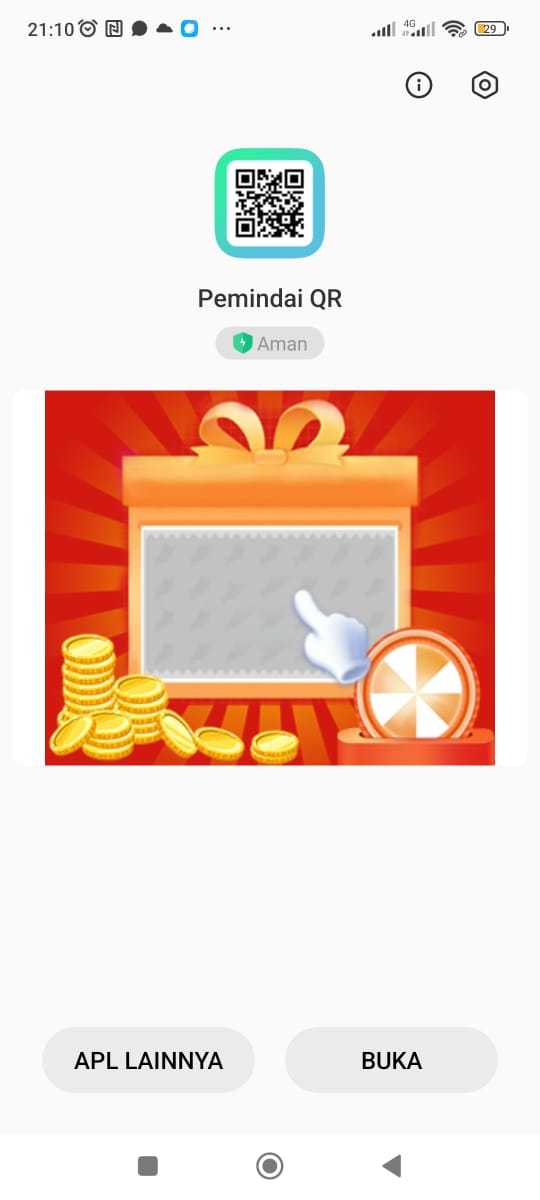 Membuat QR codeMembuat QR codeMembuat QR code1.Setelah aplikasi terinstal, buka aplikasi. Klik tombol buka 2.Setelah klik buka, tampilan akan seperti gambar disamping. Ada beberapa ikon.Untuk membuat QR code:Klik Buat (+), berisi (konten dari clipboard, Situs web, Teks, Informasi wi-fi, Informasi kontak, Nomor telepon, Pesan SMS, Email). Lalu klik Teks, jika ingin membuat QR code dari teks, yang bisa ditulis langsung atau copy paste dari yang lain. Setelah selesai lalu klik buat  dan akan muncul QR code, yang selanjutnya bisa disimpan, dibagikan atau diprint.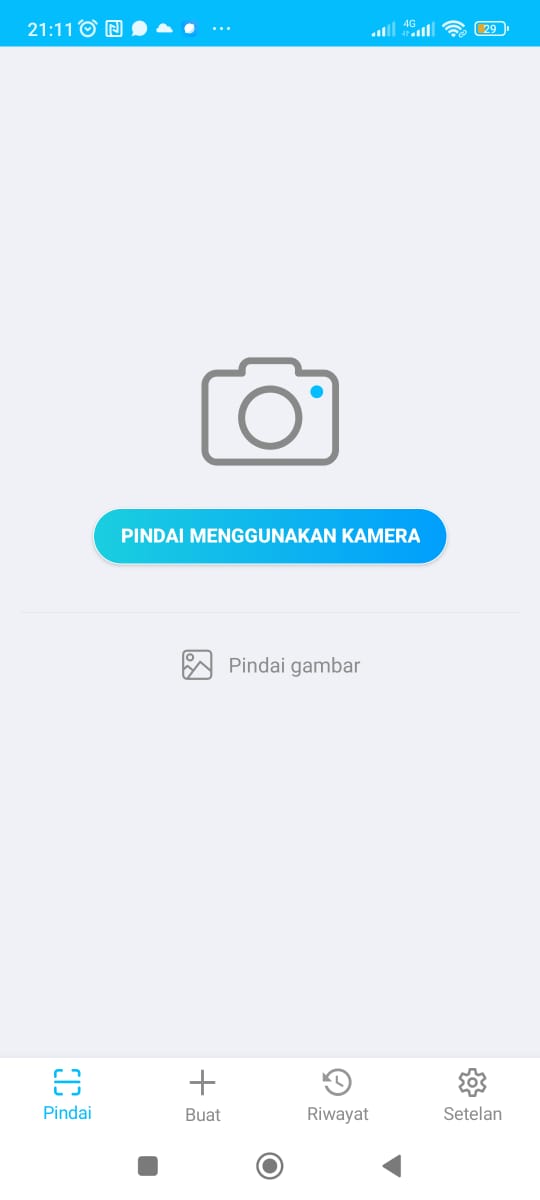 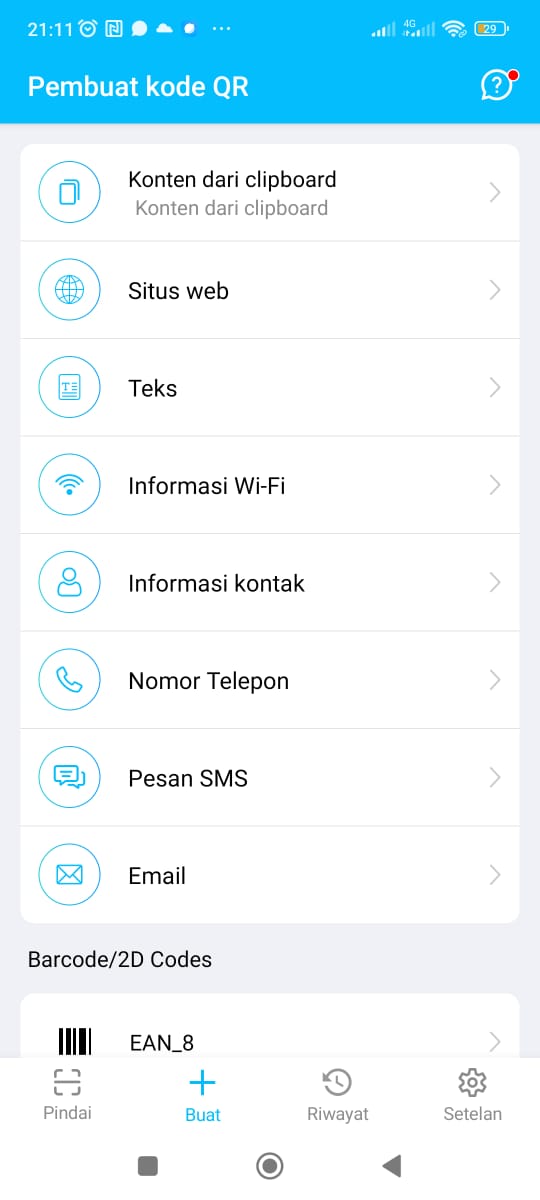 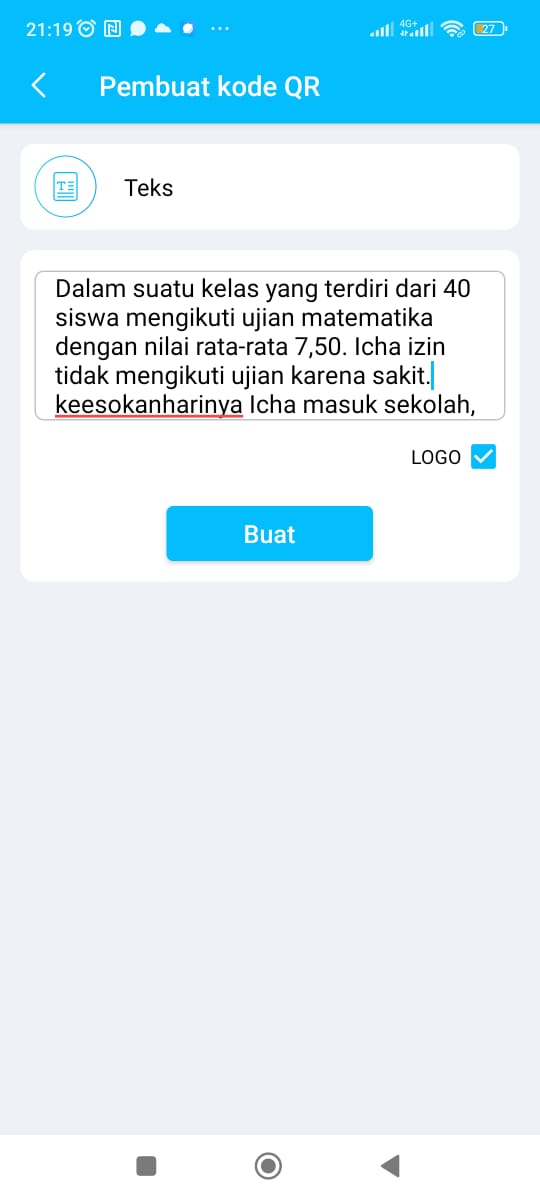 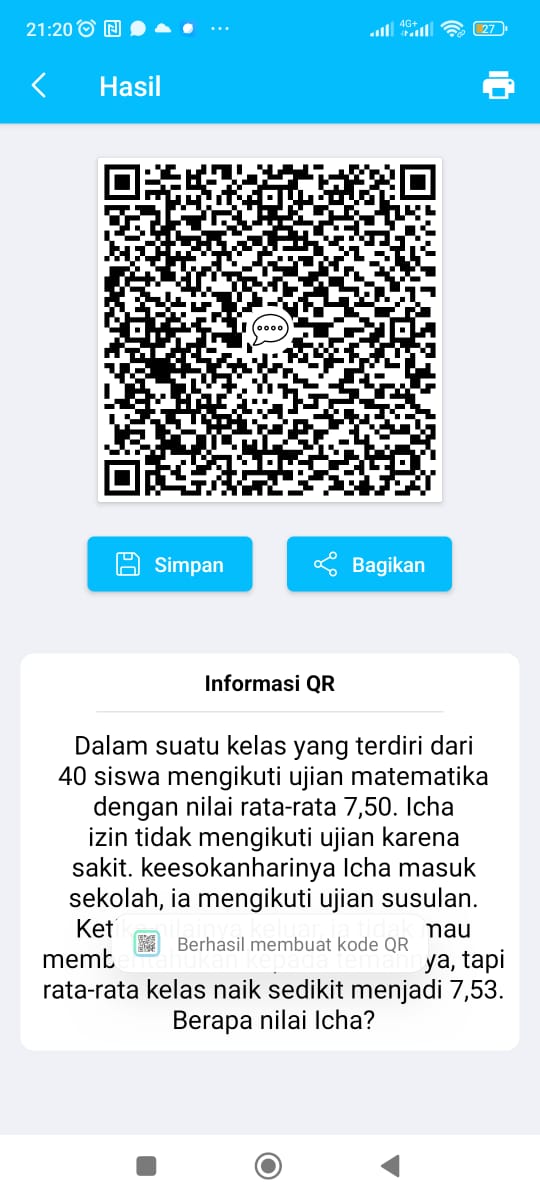 Men-scan QR codeMen-scan QR codeMen-scan QR code1.Masuk ke aplikasi QR & code scanner kemudian klik Pindai, berisi : pindai menggunakan kamera, jika ingin memindai QR code dengan menggunakan kamera dan  pindai gambar, jika ingin memindai QR code yang sudah ada pada gallery smartphone. Lalu klik pindai menggunakan kamera, arahkan kamera ke QR code yang akan discan.Atau juga bisa menggunakan aplikasi pemindai bawaan dari smartphone.